Tasmanian Role Delineation Framework and Clinical Services ProfileVersion 4.0AcknowledgmentsThis document is based on similar frameworks from other jurisdictions, primarily the Northern Territory Hospital Services Capability Framework 2014, the Western Australian Health Clinical Services Framework 2010-2020, the New South Wales Guide to the Role Delineation of Health Services 2016 (Third edition) and the Queensland Clinical Services Capability Framework for Public and Licensed Private Health Facilities (Version 3.1).The Department of Health would like to acknowledge the assistance of Tourism Tasmania Visual Library and credit the following partners for the use of their images:Tourism Tasmania Michael Walters PhotographySean ScottExecutive SummaryThe Tasmanian Role Delineation Framework (TRDF) and Clinical Services Profile (CSP) is the principal, government endorsed clinical service planning document for Tasmania’s public health system.The TRDF and CSP strategic importance to the health system and how it can be best used by Service Providers and Planners is reflected in the table below:IntroductionThe Tasmanian Government outlined its ‘One State, One Health System, Better Outcomes’ reform agenda through the release of a White Paper – Delivering Safe and Sustainable Clinical Services in June 2015, recognising the importance of a single state-wide health system where service delivery is aligned with community needs. The White Paper states that it focuses heavily on Tasmania’s four major acute hospitals, but does highlight the role and importance of the other parts of the health system, including the rural hospital facilities and the primary and community care sectors. For the most part, services currently described in the TRDF and being delivered will not change. However the 2018 TRDF and CSP extension includes the delineation of services into the rural inpatient facilities which will ensure the health system provides safe and more sustainable services within the resources currently available.At the centre of many Tasmanian rural and remote communities is the local rural/district hospital or health centre. Local communities usually have a high level of support for these facilities. They provide necessary infrastructure to ensure appropriate health services that are safe and sustainable, and are provided close to people’s homes. Role delineation can guide hospitals and health facilities within a state wide health system to plan and develop their services to the level that is necessary to meet the needs of the Tasmanian population, thus ensuring services are configured for quality care, while also improving access to better quality care.The expansion of the Tasmanian Role Delineation Framework (TRDF) and Clinical Services Profile (CSP) provides a future planning framework to articulate service delivery requirements between health sectors. This framework will enable each clinical specialty to provide a safer patient transition along the full continuum of care (figure below).  The level of care continuumUnderstanding the TRDF and CSPThe process of role delineation recognises that for each level of clinical service provision, a corresponding level of clinical support services and staff profile are required to ensure services are delivered in a safe, efficient and appropriate manner.  When applied across the state, a consistent set of minimum standards and requirements for clinical services will safeguard patient safety and facilitate clinical risk management in public health services.TRDFThe TRDF is a planning document and its role is to describe the minimum support services, safety standards, skills and competencies, networking arrangements, and other service requirements necessary to provide a service at a specific level to ensure safe and appropriately supported clinical service delivery.In short, the TRDF is responsible for delineating the level of clinical services, not the facilities themselves (this is achieved through the CSP).The Role Delineation Framework consists of:Core Clinical ServicesClinical Support Services which include Anaesthetics, Intensive Care Unit/High Dependency Unit/Close Observation Unit, Medical Imaging, Pathology and Pharmacy. Core Clinical Services and Clinical Support Services are generally categorised into six levels of service provision with increasing acuity as described in the diagram below.  The role delineation service levels are cumulative and build on each previous level’s capability requirements. It is intended that there is a level of flexibility between the margins of the levels.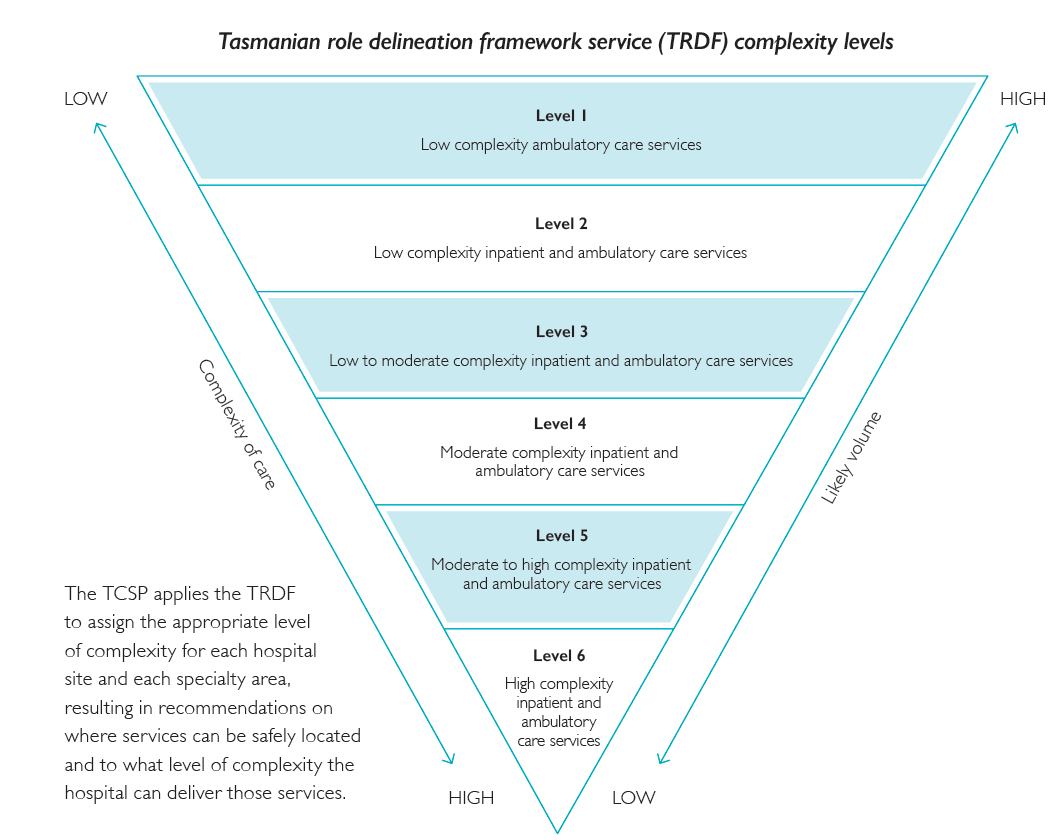 Where a clinical service has no level description service, it does not mean no primary or community care services are currently being provided or co-ordinated (including outreach and outpatient services).  It means no formal THS network or service provision at these levels can currently be delineated as these services are being delivered by a range of providers.  CSPWhereas the TRDF delineates services, the CSP function is responsible for delineating which clinical services and clinical support services will be delivered at each site. The CSP level assigned to each hospital needs to be read in conjunction with the level of acuity outlined in the TRDF.White Paper states‘ changes to the clinical service profile of major acute hospitals will not be implemented until they are able to be integrated into the development of services across the State and are adequately resourced and planned’.Further, as part of this process the THS was to develop an implementation framework for the CSP by the 30 September 2015 which addressed, among other things, ‘the timeframes for implementing the changes to the clinical service profile’.  This reflected the Government’s intention not to set timeframes themselves for implementing changes to the CSP in recognition of the fact that ‘the reforms outlined in this document will take a number of years to fully implement’.Updates to the TRDF and CSPThe TRDF does not describe all services that could be provided by acute or rural hospitals, only the most common ones.  Further, future service role delineation levels may evolve over time in response to changes in Models of Care or population needs. The Department of Health (DoH) has developed a process whereby proposed changes to the TRDF and CSP are approved via a transparent and streamlined process with three levels of potential escalation depending on the extent of changes proposed. The process for updating the TRDF and CSP can be found on the DoH intranet website at: http://www.dhhs.tas.gov.au/intranet/system/quality/acute_strategy.The final decision will be made taking into account the strategic purchasing directions of the DoH as system manager and purchaser. Any approved additional service frameworks will be included and reflected in the next iteration of the TRDF and CSP. How to use the Role Delineation Framework (example below)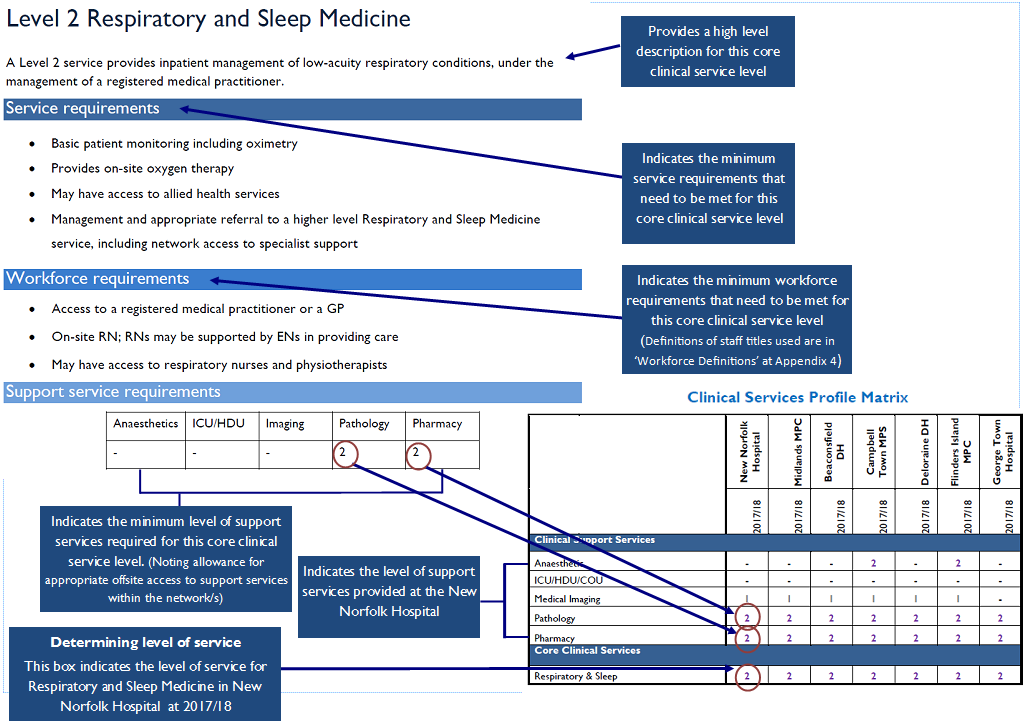 How to use the Clinical Service Profile Matrix (example below) 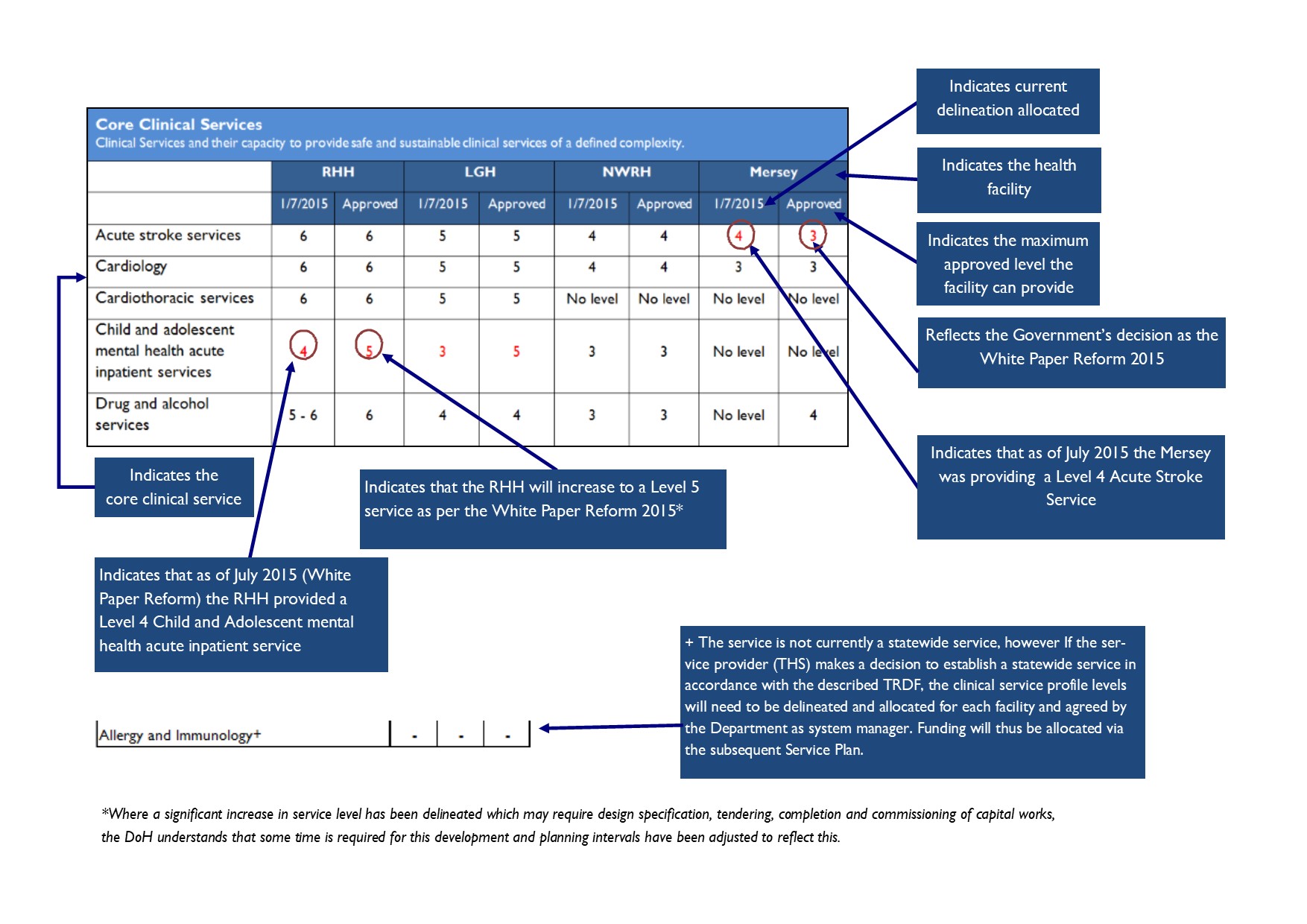 Clinical Services Profile MatrixThe Clinical Services Profile matrix below provides the current and approved clinical service acuity levels for clinical services at each of the four acute hospitals and 13 rural inpatient facilities based on an assessment of current service and workforce requirements, and clinical support services available at each site.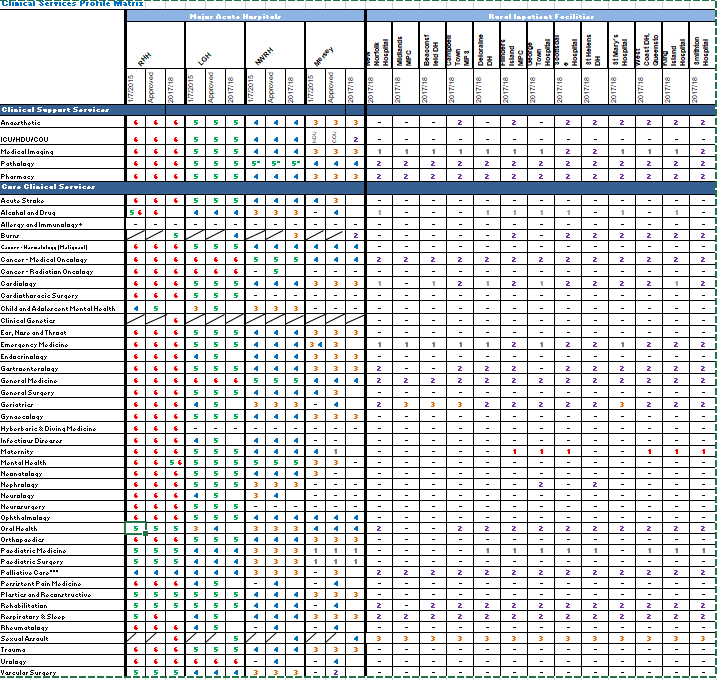 * Service provided by private provider (in full or part)***Palliative Care service level is determined by the National Palliative Care Role Delineation Framework+Service not currently provided statewideRole Delineation FrameworkClinical Support Services Clinical Support Services are those services which are essential to the safe, appropriate and quality provision of Clinical Services.For the purposes of this Framework, Clinical Support Services comprise: Anaesthetic, Intensive Care Unit/High Dependency Unit/Close Observation Unit, Medical Imaging, Pathology, and Pharmacy.Anaesthetics Anaesthetic services are provided by a multidisciplinary anaesthetic and anaesthetic-assistant workforce with a range of skills in providing procedural and operative anaesthesia. Anaesthetics may be delivered by anaesthetic senior medical practitioner or appropriately credentialed registered general medical practitioners in health centre settings through to large tertiary referral hospitals. The scope of this Framework describes the service, its requirements and the minimum staffing needs and clinical support services required within each level.Level 1 Anaesthetics No Level 1 service currently described.  Level 2 AnaestheticsService descriptionA Level 2 service generally provides analgesia/minimal sedation performed by a registered medical practitioner credentialed to provide anaesthetic services. Service requirementsFormal network linkages with specialist anaesthetist for consultation Registered medical practitioner or GP to provide analgesia/minimal sedationSome anaesthetic drug supplies on imprestWorkforce requirementsWorkforce staffing IAW PS9 Registered medical practitioner or GP credentialed to provide anaesthetic services.Access to specialist anaesthetist for consultation Level 3 Anaesthetics Service descriptionA level 3 service provides low to medium-risk local anaesthetics, neuraxial block and regional block for low to medium anaesthetic risk patients undergoing Surgical Complexity I (SCI) and Surgical Complexity II (SCII) procedures.Low to medium-risk general anaesthetics are provided to patients (ASA 1-3) undergoing Surgical Complexity III (SCIII) procedures (refer to General Surgical role delineation framework). Service requirementsAs for Level 2 plus:At least one operating/procedure room with separate on-site , dedicated recovery area/room for post-operative care Access to Level 4 or above Intensive Care Unit (ICU) (may be off-site) On-site emergency service able to stabilise and transfer patients that experience deteriorationElective anaesthetic services are generally provided during business hours for regularly scheduled lists On-site medication Workforce requirementsAs for Level 2 plus:RN with experience/post graduate qualifications in anaesthetic nursingLevel 4 Anaesthetics Service descriptionA Level 4 service provides all Level 3 services plus general anaesthetics on moderate to high anaesthetic risk patients (ASA1-4) undergoing SCIII to Surgical Complexity IV (SCIV) procedures. Anaesthesia is administered by a specialist anaesthetist. Service requirementsAs for Level 3 plus:24 hour access to perioperative services where emergency services are provided Broad range of day and general surgery and some specialty surgery More than one theatre High-dependency or ICU (24 hour ventilation capability) on-siteOn-site pathology, diagnostic and medical services Workforce requirementsAs for Level 3 plus:Specialist anaesthetists on-siteSpecialist anaesthetists on-call 24 hoursAnaesthetics registrar on-call 24 hoursLevel 5 Anaesthetics Service descriptionA Level 5 service provides services at Level 4 plus surgery is performed on low to high anaesthetic risk patients (ASA 1-4) undergoing Surgical Complexity V (SCV) procedures. Generally, a combination of procedures with a moderate to high level of complexity and risk are performed, and management of some patients with comorbidities and risk of intra- and post-operative complications occurs. Anaesthesia is administered by a specialist anaesthetist with support from anaesthetic registrars. Service requirementsAs for Level 4 plus:Provides emergency anaesthetic services Network referral role Has an active research role On-site cardiac medicine, cardiac care unit Workforce requirementsAs for Level 4 plus:Specialist anaesthetist on 24 hour roster for low, moderate and high risk patients Level 6 Anaesthetics Service descriptionA Level 6 service manages the highest level of anaesthetic risk in a range of specialties in conjunction with the most complex surgical and medical presentations that have a high level of complexity or risk to patients with an extensive range of comorbidities requiring specialist staff. Service requirementsAs for Level 5 plus:Procedural/operative anaesthesia performed on patients with high potential for intra- and post-operative complications Sub-specialty paediatric, cardiothoracic, neurosurgical, obstetric and trauma/retrieval anaesthetistsCredentialed paediatric and cardiac sub-specialty anaesthetists Workforce requirementsAs for Level 5 for:Anaesthetic registrar on-site 24 hours Broad range of surgical sub-specialties services on-site and available at close proximity 24 hours Intensive Care Unit / High Dependency Unit/Close Observation Unit An Intensive Care Unit (ICU) is a specially staffed and equipped, separate, self-contained section of a hospital for the management of patients with potentially life threatening conditions, and/or potentially reversible organ failures. An ICU provides clinical expertise, facilities and equipment for the support of patients and their families, utilising skills of specialist medical, nursing and allied health staff who are specifically trained in the multidisciplinary management of critically ill patients. A High Dependency Unit (HDU) may be combined with an ICU or located separately. A HDU is a specifically staffed and equipped section of a hospital that provides a level of care intermediate between intensive care and general ward care. It may be located in a hospital with Level 4, 5 or 6 ICU’s or as a satellite unit supported by ICU in another hospital within a reasonable transport time, as long as transfer systems are available, safe and robust. ICU’s / HDU’s provide high level acute, clinical support for the various specialist and subspecialist medical and surgical services practicing within a health service or hospital. In this sense, ICU provides a safety net for those patients undergoing major surgery, procedures and treatments, and for managing complications of these. ICU also supports those patients who present to the Emergency Department with severe acute reversible illness or injury, ICU care may also include end of life care and support for potential organ donation. Additionally, Intensive Care medical and nursing staff will provide a wide variety of outreach services to support patients on acute hospital medical and surgical wards.A Close Observation Unit (COU) provides a higher level of monitoring and observation than standard ward base care, but it does not have the capability for invasive monitoring, or support from an aligned ICU. The scope of this Framework describes the service, its requirements and the minimum staffing needs and clinical support services required within each level.Level 1 Intensive Care Unit / High Dependency Unit/Close Observation Unit No Level 1 service currently described. Level 2 Close Observation Unit Service descriptionA Level 2 service is a specifically staffed and equipped section of a hospital that provides a level of care intermediate between a HDU and that of standard ward base care. It provides close clinical and non-invasive vital sign monitoring of acutely ill medical or surgical patients within pre-defined clinical criteria, who do not meet criteria for urgent transfer to a higher level of care.A COU cares for admitted patients who need observations or short term care that cannot be provided on a ward, where their condition is expected to improve such that they can be discharged within 24 hours. It may provide immediate resuscitation or lifesaving intervention under direct medical supervision, prior to urgent transfer to a higher level ICU.Staff may be involved in local Rapid Response Systems.Service requirementsDedicated COUClose clinical observation with continuous cardiac ECG and pulse oximetry monitoring but no invasive pressure monitoring Developed admissions and discharge policy and protocols May provide nursing support for ward based emergency calls (MET Code Blue) as per developed policy and protocolsEstablished referral pathways with higher level ICU service, including defined transfer policy and access to telehealth supportFormal audit and review of activities and outcomes including need for urgent transfer, length of stay and morbidity/mortality Active hospital based infection control policiesClinical governance, management and leadership will be provided by an appointed part time Medical Director in conjunction with a Nurse Unit Manager (NUM)Workforce requirementsMedical Director with suitable experience and qualifications in an acute care specialty (ICU, ED, Anaesthesia)Access to specialists from relevant disciplines to provide support and consultation as requiredNUM with experience and post registration qualification in either intensive care, high dependency or emergency medicine nursing (or equivalent)RNs with post registration experience in a critical care environment and minimum requirement of electrocardiography (ECG) interpretation and advanced life support (ALS) competenceA minimum nurse-patient ratio of 1:3 present in the unit Educational program for nursing staff which may include links with higher level referral centres and tertiary education institutionsAccess to technical support staff (e.g. biomedical engineers and scientific officers), as requiredAccess to clinical pharmacist, physiotherapist, pastoral care, social worker, dietician and any other allied health servicesSupport service requirementsLevel 3 High Dependency Unit Service descriptionA HDU is a specifically staffed and equipped section of a hospital that provides a level of care intermediate between intensive care and general ward care. It may be located in a hospital with Level 4, 5 or 6 ICU service but physically separate, or as a satellite unit supported by ICU at a higher level ICU service within reasonable transport timePatients may be admitted to the HDU from the ICU as a step-down prior to transfer to the ward, or directly from the ward, post-anaesthetic care unit (recovery) or ED or from nearby lower level health facilities, such as day surgical centres, or small rural hospitals (level 1-2).Typical patients in HDU have single organ system dysfunction or are assessed to be at a high risk of developing acute complications. An HDU should have sufficient resources and immediate access to appropriately skilled medical staffing for the immediate resuscitation and management of deterioration in critically ill patients. Equipment should be available to manage short term life-threatening emergencies, e.g. the need for mechanical ventilation.Service requirementsAs for Level 2 plus:Operationally linked to a higher level ICU which should be closest by distance and transport time Routine monitoring and support of stable patients including ECG, oximetry, and short term invasive measurement of blood pressure with pre-defined acceptable parameters that trigger escalation pathwaysProtocols and Guidelines supported by nurse educator to allow invasive monitoring and the safe use of low dose vasoactive therapies.All patients admitted to the HDU for more than 24 hours are referred to an attending Intensive Care Specialist for input towards care managementAccess to either Anaesthetic, Emergency Medicine, or Intensive Care Specialist attendance within 15 minutes for acute medical emergenciesAccess to theatre recovery or the Department of Emergency Medicine for short term ventilation and stabilisation whilst awaiting retrieval servicesAccess to pharmacy, pathology, operating theatres and imaging servicesStructure and Equipment needs should adhere to College of Intensive Care Medicine (CICM) IC-13 recommendationsEquipment Officer support from the affiliated CICMWorkforce requirementsAs for Level 2 plus:Medical director who is either a Fellow of the College of Intensive Care Medicine (FCICM) or has another relevant Specialist Qualification and suitable recent experience in modern intensive care practiceAccess to Intensive Care Specialist to ensure patient safety and appropriateness of admissionRegistered medical practitioner or GP with appropriate ALS and airway experience Nurse Unit Manager with post registration qualification in intensive careRNs with post registration qualification in intensive care or high dependency nursing and have ECG interpretation and ALS competenceA minimum nurse-patient ratio of 1:2.25 or 1:3 (24 hours) (Nursing Hours per Patient Day (NHPPD) HDU model (standalone)Support service requirementsLevel 4 Intensive Care Unit Service descriptionA Level 4 service provides a self-contained critical care area with easy access to the ED and operating theatres within the facility. A Level 4 service has the capability of providing immediate resuscitation and short-term cardiorespiratory support for critically ill patients. It must be capable of providing mechanical ventilation and simple invasive cardiovascular monitoring for a period of at least several hours. Service requirementsSeparate and self-contained facility in the hospital capable of providing basic, multisystem life support, usually for up to 36 hours Provides mechanical ventilation and simple invasive cardiovascular monitoringAdmission and discharge protocols for all beds to be determined by the Medical DirectorEstablished referral relationship with a Level 5 or Level 6 ICU including defined transfer policies and access to telemedicine supportFormal audit and review of activities and outcomes through participation in the Australian and New Zealand Intensive Care Society Centre for Outcome and Resource Evaluation database activities 24 hour access to on-call pharmacy, pathology, operating theatres and medical imaging services All patients admitted to a Level 4 Unit must be referred to the Consultant Specialist taking responsibility for the Unit at the time of admission (with the exception of Coronary Care Patients)Active hospital based infection control unit and policiesWorkforce requirementsMedical Director with a full-time commitment to the operation of the unit and who is a Fellow of the CICMSufficient registered specialists from relevant disciplines on-call 24 hours, with rostering and call arrangements determined by the Medical DirectorIn addition to the attending Specialist, at least one on-site registered medical practitioner with appropriate level of experience, airway and ALS skills, rostered for the unit and immediately available at all times to attend the unitA nurse in charge of the unit who has a post registration qualification in intensive careAll nursing staff in the unit responsible for direct patient care being RNs with the majority of all nurses having a post registration qualification in intensive careAll nurses working in unit must have ECG interpretation, ventilation, invasive line management, and ALS competence at a minimumA minimum of two RNs present in the unit at all times when there is a patient present in the unit, and this number should be maintained irrespective of Rapid Response Team involvementEducational programs for both medical and nursing staff which may include links with level 5 or 6 referral centres and tertiary education institutionsAccess to a dedicated unit nursing educatorAn orientation program for new staffA minimum nurse–patient ratio of 1:1 for ventilated and similarly critically ill patients, as per accepted clinical standards for ICUsA minimum 1:2 nursing ratio for high dependency patientsAccess to technical support staff (e.g. biomedical engineers and scientific officers), as requiredAppropriate access to specialist pharmacist, physiotherapist, social worker, dietician, pastoral care and any other allied health servicesSupport service requirementsLevel 5 Intensive Care Unit Service descriptionA Level 5 ICU provides services at Level 4 plus it has the capability of providing a high standard of general intensive care including more complex, extended, multisystem life support. A Level 5 service provides mechanical ventilation, renal replacement therapy, invasive cardiovascular monitoring for extended periods. A Level 5 ICU with suitably trained clinical and support staff and resources, may be capable of providing more advanced respiratory and cardiovascular support using ECMO.  However this is not essential to the minimum provisions for a Level 5 ICU service.Service requirementsAs for Level 4 plus:Accredited CICM training programRegional referral role Adequate capacity, equipment resources, and medical and nurse staffing to support the required elective caseload, emergency surgical referrals and any medical procedural services provided on-site, locally or in affiliated regional centres. This will ultimately depend on the nature and level of other services delivered in the region and should be addressed and adjusted in line with other service structuresAccess to urgent echocardiography services 24/7, by either trained Intensive Care Specialists, Cardiologists or Cardiac sonographersSpecialised bariatric lifting equipment integrated into bed spacesNearby inpatient rehabilitation services for post-critical illness recovery and supportAdequate staffing and resources to provide any ward-based support service or outreach programs and deteriorating patient quality assurance (National Safety and Quality Health Service (NSQHS) Standard 9)Active research program including research nurse and data collectionAdequate clerical and administrative support, as per CICM guidelinesSystems for the facilitation and support of organ donationWorkforce requirementsAs for Level 4 plus:Minimum 50% of all nursing staff to have post registration qualification in ICU Each nursing shift requires a designated Clinical Nursing Co-ordinator and ACCESS nurses. The number of ACCESS nurses required per shift will vary depending on percentage of qualified staff. E.g. Units with 50-75% qualified ICU nurses require one ACCESS nurse for every 6 patient’s. (Australian College of Critical Care Nurses (ACCCN) ICU staffing position statement, 2003)Capacity and staffing models adequate to cope with surges in demand for unexpected peaks in emergency referrals, both from within the institution and from referring regional centresAllied health support, including dedicated, specialised ICU physiotherapists. Recommend 1.0 FTE Senior Physiotherapist per 7 ICU beds OR 1.0 FTE Senior per 5 HDU beds A dedicated ICU Specialist Pharmacist.  Other pharmacy services including compounding, sterile room services, TDM, clinical drug guidelines and protocolsEquipment officerSupport service requirementsLevel 6 Intensive Care Unit Service descriptionA Level 6 service provides services at Level 5 plus it is the highest level referral unit for intensive care patients and is capable of providing comprehensive critical care, including complex and multisystem life support for an indefinite period, and support for complex Level 6 activity.   A Level 6 ICU should contain and be supported by services that  provide patient care at a level which  delivers appropriate clinical services for all types of illness/injury, other than those which the State does not support such as acute transplantation medicine.  As such a Level 6 ICU should not require transfer of acute patients to other ICUs except for times of significant bed pressure.  However, elective transfer of patients to other ICUs within the State should be supported where services exist to support the patient, and the transfer facilitates better proximity to the patient’s family.Service requirementsAs for Level 5 plus:Sub-specialty Cardiothoracic and/or Neurosurgical throughput and supportAppropriate systems for support of Tertiary Trauma and/or Major Burns centre patientsHyperbaric chamber available at short noticeParticipates in the trauma team for the hospital Formal research program Statewide and interstate referral roleCapacity for extended advanced respiratory and cardiovascular support using ECMOWorkforce requirementsAs for Level 5 plus:Fellow of CICM qualified ICU Consultant specialists on-call 24 hoursICU registrar on-site and exclusively rostered to the Unit 24 hours Support service requirementsMedical Imaging Medical Imaging encompasses a spectrum of both conventional and sophisticated diagnostic and interventional practices. It encompasses general radiography, ultrasound, computed tomography (CT) scan, fluoroscopy, bone mineral densitometry, mammography, angiography, interventional radiology, and magnetic resonance imaging (MRI). Nuclear Medicine diagnostic imaging has also been included in the Medical Imaging delineation section of this framework, it uses radiopharmaceuticals (radioactive substances) to provide functional and dynamic imaging, and includes gamma camera imaging as well as more specialist investigations such as PET (positron emission tomography) scanning. The scope of this Framework describes the service, its requirements and the minimum staffing needs and clinical support services required within each level.Level 1 Medical ImagingService descriptionA Level 1 service provides low-risk ambulatory care services during business hours and may provide some limited after-hours services. This service either has access to or onsite single, mobile or fixed, general x-ray unit which is delivered by licensed operators. Service requirementsA mobile or fixed general x-ray unit onsite or access to licensed medical imaging service for timely referral and reporting of imagesRange of imaging limited to x-ray of extremities, chest and abdomen if service is delivered by licensed operatorsWorkforce requirementsAccess to a radiographer or if no radiographer available, then a licensed x-ray operator with 24 hour access to an appointed radiographic advisor for supervision Medical imaging interpreted by registered medical practitioner / health professionalRadiologist readily contactable to discuss findings and provide a reportLevel 2 Medical ImagingService descriptionA Level 2 service provides services at Level 1 plus it provides a low-risk inpatient service. This service may also provide a low-risk ambulatory care service. This service is predominantly delivered by a sole radiographer and support may be provided by licensed operators. There is a designated room on-site with a fixed x-ray unit and may also include digital radiography; however, depending on the range of services provided at the facility (e.g. day hospitals), a mobile image intensifier may be the only modality available. The service may also have access to ultrasound for non-complex conditions. Service requirementsAs for Level 1 plus:Has dedicated x-ray room with fixed x-ray unit availableFull range of images not restricted when a radiographer is on dutyMay have access to ultrasound for non-complex interpreted by registered medical practitioner/health professional and reported by a radiologist using teleradiologyWorkforce requirementsAs for Level 1 plus:On-site radiographer available during business hoursLevel 3 Medical ImagingService descriptionA Level 3 service provides services at Level 2 plus it has on-site ultrasound and CT services. Sites may perform examinations involving contrast, such as intravenous pyelograms and has on-site radiologists able to perform some biopsies and procedures.Service requirementsAs for Level 2 plus:On-site designated radiography rooms Teleradiology facility available On-site ultrasound and CT facilitiesWorkforce requirementsAs for Level 2 plus:Radiographer in attendance who has regular access to radiological consultationRegistered medical practitioner must be on-site at all times when procedures involving contrast are performedUltrasound performed by a sonographer or registered medical practitioner trained in ultrasoundLevel 4 Medical ImagingService descriptionA Level 4 service provides services at Level 3 plus it provides on-site MRI services. Service requirementsAs for Level 3 plus:Facilities for general x-ray and fluoroscopy, in addition to mobile x-ray for wards, operating room and ED MRI scannerFormal links with nuclear medicine servicesWorkforce requirementsAs for Level 3 plus:After-hours access to consultant radiology for reportingOn-site radiographer on-call 24 hoursRegistered radiographers and sonographersRN/EN as requiredSupport service requirementsLevel 5 Medical ImagingService descriptionA Level 5 service provides services at Level 4 plus a limited range of specialised interventional radiology and nuclear medicine services.Service requirementsAs for Level 4 plus:Nuclear medicine facilities with single-photon emission CTPreparation or reconstitution of radiopharmaceuticals with clear and appropriate documentation in place, including details of supply source, preparation date and batch number and reconstitution in line with the Australian and New Zealand Society of Nuclear Medicine Guidelines for Good Radiopharmacy Practice One or more gamma cameras on-site with whole body and single-photon emission CT facilityMay have the facility for in vivo and/or in vitro tracer studies Interventional radiology on-siteWorkforce requirementsAs for Level 4 plus:Clinical Director of Medical Imaging and lead radiographer Radiologist on-site and on-call 24 hoursMay have radiology registrar Registered and licensed nuclear medicine specialist present during radiopharmaceutical administration and available for consultation 24 hours Full-time supervision during procedures by a nuclear physician or radiologist with nuclear medicine qualification RN with evidence of ongoing clinical competency and experience appropriate to the service being provided on-site during the hours of operation of the department and available after-hoursAccess to an appropriately credentialed anaesthetist as required Registered nuclear medicine technologists Business hours access to a radiochemist/radiopharmacist Business hours access to technical support staff (e.g. biomedical engineering scientific officers)Support service requirementsLevel 6 Medical ImagingService descriptionA Level 6 service provides services at Level 5 plus it provides complex, on-site interventional and neuro-interventional procedures and PET services that must be available on-site. It also provides an interstate referral role. Service requirementsAs for Level 5 plus:Special rooms for digital angiography, neuroradiology etc., as required On-site PET scanning facilities 24 hour on-call service across multiple modalities including general radiography, CT, ultrasound, fluoroscopy, nuclear medicine and interventional angiographyProvides interstate referral roleWorkforce requirementsAs for Level 5 plus:On-site imaging modality specialists during business hours Has radiology registrars (2 minimum according to Australian standard) and postgraduate Fellows One or more full-time medical physicists A full-time radiopharmacist/radiochemist available if radiopharmaceuticals are manufactured in-houseAn experienced/suitably qualified RN at minimum Grade 4 levelSupport service requirementsPathologyPathology Services provide testing of materials, tissues or fluids from a patient to determine the cause and nature of a disease. The scope of this Framework describes the service, its requirements and the minimum staffing needs and clinical support services required within each level.  Pathology service requirements are consistent with the National Pathology Accreditation Advisory Council (NPAAC) requirements.Level 1 Pathology No Level 1 service currently described.Level 2 Pathology Service descriptionA Level 2 service does not have an on-site laboratory, but may have access to Point of Care Testing (PoCT) as well as competent operators to use this equipment and appropriate supervision and training from a higher level Pathology service within the network.  No frozen sections are performed. Service requirementsAccess to pathology services including an approved specimen and blood collection service Access to courier service for specimen and blood product transfer to laboratory for processing Compliance with the quality and safety requirements as determined by National Association of Testing Authorities (NATA) and the NPAACMay have on-site blood storage, but cross-matched blood managed by off-site laboratory at a higher level Pathology serviceWorkforce requirementsStaff with appropriate qualifications, training and experience relevant to scope of testing being performed in accordance with standards and guidelines specified by NPAACLevel 3 Pathology Service descriptionA Level 3 service provides a limited range of pathology tests, including on-site basic biochemistry and haematology, and has the ability to manage pathology specimens until transfer of the specimen to a higher level Pathology service is available. More complex testing is accessible via higher level Pathology services. Service requirementsOn-site basic biochemistry and haematology Access to blood bank services provided by a higher level Pathology service within the networkRoutine anatomical pathology provided within 96 hours via a higher level Pathology service within the networkRoutine microbiology samples (including culture of blood, urine, stool) are managed on-site and referred to a higher level Pathology service within the networkWorkforce requirementsNon-pathology specialists who are trained in the use of automated pathology testing equipment Where appropriate, specialist pathology staff with appropriate qualifications, training and experience relevant to scope of testing being performed in accordance with NPACC requirementsLevel 4 Pathology Service descriptionA Level 4 service provides services at Level 3 plus comprehensive testing in a local pathology laboratory. This level of service can typically be provided by a category B (branch) accredited pathology laboratory.Service requirementsAs for Level 3 plus:Routine pathology services provided by laboratory scientistsBlood bank service provided by local laboratory Electronic pathology result reporting availableWorkforce requirementsAs for Level 3 plus:Service provided by laboratory scientists with appropriate tertiary qualifications in accordance with NPACC guidelinesLevel 5 Pathology Service descriptionA Level 5 service provides services at Level 4 plus it provides a specialist pathologist service in a dedicated pathology department. This level of service can typically be provided by a category GX or GY accredited pathology laboratory.Service requirementsAs for Level 4 plus:Service provided by pathologists and/or clinical scientists as per NPAAC guidelinesLaboratory provides Haematology, Clinical Chemistry, Blood Bank, Microbiology and Histopathology services locally May have sub-specialist pathologists in a limited range of disciplines Has formal access to sub-specialist pathology services from a Level 6 Pathology service Provide support to lower service level facilities within the network Workforce requirementsAs for Level 4 plus:Credentialed pathologists Specialist pathology laboratory staff available locally 24 hours Level 6 Pathology Service descriptionA Level 6 service provides services at Level 5 plus sub-specialty services and a statewide referral role for complex, highly specialised and sub-specialty pathology services. This level of service can be provided by a category GX accredited pathology laboratory.Service requirementsAs for Level 5 plus:Sub-specialty pathology servicesCytogenetics serviceCell culture facilities and cryopreservation Interstate referral roleWorkforce requirementsAs for Level 5 plus:Credentialed sub-specialty pathologistsPharmacy Pharmacy services include preparation, dispensing and clinical monitoring and provision of information on appropriate utilisation of drugs within health services. The level of pharmacy service provided by a health facility reflects acuity of patients acuity of patients treated. Pharmacy services must comply with the Poisons Act 1971 and Pharmacy Board of Australia legislation regarding storage and security requirements.The scope of this Framework describes the service, its requirements and the minimum staffing needs and clinical support services required within each level.Level 1 Pharmacy  Service descriptionA Level 1 service provides services on an outpatient basis to a local community.  This level service is provided to low risk patients in health facilities and for patients living in rural and remote community settings and homes.  Service requirementsAccess to authorised prescriber to prescribe appropriate medicationIf service is provided through an established facility, where there is no pharmacist employed, on-site medication service oversight provided by a pharmacist located elsewhere from a higher level Pharmacy service via telehealth where available or through a documented process with a community pharmacist Links to other relevant services to support patients taking medications (e.g. community nursing services) Access to registered pharmacists for medication management, patient education and support, home medicines review and formal medication reviews in collaboration with the patient’s usual general practitionerMeets relevant licencing and regulation requirementsAccess to telehealth facilities where this has been identified as a means of providing medication services and oversight A reliable internet connection with sufficient capacity to enable access to receive consultation from a higher level Pharmacy service Defined and appropriate supply chain where medications are sourced from a network hospital, primary health care clinic or community pharmacy Linked to higher level Pharmacy services within the networkProvision of pharmacy drug information, drug monitoring, drug utilisation evaluation and adverse drug reaction reportingWorkforce requirementsAccess to registered pharmacists where not on-site Must have access to a registered medical practitioner for prescriptions Access to a registered medical practitioner and/or Nurse Practitioner (NP) for facilities in rural and remote areas Level 2 Pharmacy Service descriptionA Level 2 service provides services at Level 1 plus it provides an inpatient clinical pharmacy service. Service requirementsAs for Level 1 plus:Suitable and secure on-site imprest Medications supplied for inpatients by hospital pharmacy within the network Medications for inpatients on discharge supplied on individual prescription from either a community pharmacy, appropriate hospital within the network, or a higher level Pharmacy service with documented processes in place for the provision of medications that require compounding Patient education provided for inpatients from nursing or visiting pharmacy staffTimely access to clinical information, including medical records, medication history and pathology results for patientsMay provide pharmacy undergraduate and postgraduate teaching roleWorkforce requirementsAs for Level 1 plus:Access to pharmacistAccess to more specialised pharmacist support from a higher level facility within the networkLevel 3 Pharmacy Service descriptionA Level 3 service provides services at Level 2 plus it provides a clinical pharmacy service on weekdays through an on-site pharmacy or a contracted service, and includes an out-of-hours medication mechanism and ideally has access to a pharmacist for emergency advice 24 hours. Service requirementsAs for Level 2 plus:Medications and clinical services for day patients and, where applicable, ambulatory patients in specialty clinics Provides support to outreach and specialist services Access to basic, non-sterile extemporaneous compounding in the networkClinical service includes drug information, drug monitoring, drug utilisation evaluation, adverse drug reaction reporting, patient education and support, and membership on hospital based network committees (e.g. Drugs and Therapeutic Committee, Quality Control, and Clinical Governance Committees) Timely access to clinical information, including medical records and pathology results, reliable access to a dedicated desktop and/or laptop computer in the ward/clinical area, or equivalent (e.g. electronic tablet), if wireless technology is available May provide pharmacy undergraduate and postgraduate teaching role Appropriate networking with higher level Pharmacy service Must comply with Poisons Act 1971 and Pharmacy Board of Australia legislation regarding storage and security requirements Provides pharmacy support to rural and remote areas within the networkWorkforce requirementsAs for Level 2 plus:Service provided by a pharmacy team which includes a pharmacist, pharmacy assistant and pharmacy technician Pharmacist available during designated business hours. Documented processes in place to access medications and medicines information outside these hours (after-hours service may be provided by a higher level Pharmacy service under a documented process) Access to relief/locum pharmacist services, as required Referral pathways and access to allied health and complementary services, as required for patient care (ideally, access to dietetics, occupational therapy, physiotherapy and interpreter services) Education for nursing staff and support for registered medical practitionersSupport service requirementsLevel 4 Pharmacy Service descriptionA Level 4 service provides services at Level 3 plus it provides a medication service that is available 24 hours. The service is able to provide care for a full range of patient risk levels, and has the capacity and capability to care for patients that are likely to have complex and competing therapeutic needs, and multiple comorbidities that the service must consider when optimising therapy. Service requirementsAs for Level 3 plus:Provides network consultation and accepts referrals from lower level services within the network Medication distributed and stored by the facility and, as required, to any lower level service that is safe, meets legislative requirements and assures the quality of the medicinal products (e.g. maintains cold chain) Has responsibilities across a defined area within the network, providing support and medication service oversight to lower level services through intermittent visits, via outreach pharmacy or telepharmacy services if available, or through other means Provides support for a range of specialty services (e.g. chemotherapy) Provides support for clinical trial medication distribution Provides visiting services to lower level services within the networkWorkforce requirementsAs for Level 3 plus:An after-hours, on-call service for medication supply and clinical services, including medicines information, available 24 hours General or junior-level pharmacy staff mentored or clinically supervised by a specialist or advanced-level practitioners where applicableSupport service requirementsLevel 5 Pharmacy Service descriptionA Level 5 service provides services at Level 4 plus provides an extended hours service that has the capacity to act as a referral service for very high-risk patients except those who need high level specialist clinical services, such as highly complex patients. Service requirementsAs for Level 4 plus:Basic, non-sterile, extemporaneous compounding possibly with limited small-batch manufacturing for local hospital use, and sterile, individually compounded products (e.g. chemotherapy including parenteral, targeted and oral chemotherapy) if the use of these products falls within the scope of practice of the pharmacist or trained support staff providing supporting medication services The capacity to respond to requests for medicines information related to direct patient care in a timely manner, either through a medicines/drug information service or a service provided internally A medicines/drug information service provided for the whole of the network and StateThe service may actively participate in multidisciplinary research Undergraduate and postgraduate pharmacy teaching role and training  Workforce requirementsAs for Level 4 plus:Pharmacist available 24 hoursA pharmacy team structured to deliver services at multiple levels throughout the organisation Specialist pharmacist positions which reflect the range of specialist services provided (e.g. ICU, haematology, and medical oncology) Support service requirementsLevel 6 Pharmacy Service descriptionA Level 6 service provides services at Level 5 plus it acts as a referral service for all lower level services across the State (i.e. a Statewide and/or super-specialty service), accepting referrals, including interstate, where applicable. The service has the capacity and capability to provide care for patients who have the most complex care needs. A team of pharmacists, including specialist advanced level pharmacists aligned with clinical specialist services, provides medication services. Service requirementsAs for Level 5 plus:A specialised or Statewide Medicines and Drug Information Service, and/or Poisons Information Service may be provided Product evaluation with drug use/policy development Participates in research, clinical trials and clinical reviewsWorkforce requirementsAs for Level 5 plus:A full range of specialist pharmacist positions which reflect the range of specialist services provided (e.g. ICU, haematology, medical oncology, cardiology, paediatrics, geriatrics, psychiatry, and drug information).  Support service requirementsCore Clinical ServicesFor the purposes of this Framework, core clinical services comprise of Acute Stroke, Alcohol and Drug, Allergy and Immunology, Burns, Cancer, Cardiology, Cardiothoracic Surgery, Child and Adolescent Mental Health, Clinical Genetics, Ear, Nose and Throat, Emergency Medicine, Endocrinology, Gastroenterology, General Medicine, General Surgery, Geriatrics, Gynaecology, Hyperbaric and Diving Medicine, Infectious Disease, Maternity, Mental Health, Neonatology, Nephrology, Neurology, Neurosurgery, Ophthalmology, Oral Health, Orthopaedics, Paediatric Medicine, Paediatric Surgery, Palliative Care, Persistent Pain Medicine, Plastics and Reconstructive Surgery, Rehabilitation, Respiratory and Sleep Medicine, Rheumatology, Sexual Assault Services, Trauma, Urology and Vascular Surgery.Acute Stroke Stroke medicine is a specialised area of clinical practice involving the diagnosis, treatment, and rehabilitation of patients who have experienced a stroke. The scope of this Framework recognises that: All people with stroke should be admitted to hospital and be treated in a stroke unit with a multidisciplinary team.All people with stroke should be admitted directly to a stroke unit (preferably within three hours of stroke onset). Smaller hospitals should consider stroke services that adhere as closely as possible to the criteria for stroke unit care. Where possible, patients should receive care on geographically discrete units. If people with suspected stroke present to non-stroke unit hospitals, transfer protocols should be developed and used to guide urgent transfers to the nearest stroke unit hospital. A designated Stroke Unit requires: Co-located beds within a geographically defined unit. Dedicated, interprofessional team with members who have a special interest in stroke and/or rehabilitation. The minimum team would consist of medical, nursing and allied health (including occupational therapist, physiotherapist, speech pathologist, social worker and dietitian). For Tasmania, the minimum team also consists of a neuropsychologists and pharmacist. Interprofessional team meet at least once per week to discuss patient care. Regular programs of staff education and training relating to stroke, (e.g. dedicated stroke in-service program and/or access to annual national or regional stroke conference). The scope of this Framework also describes the service, its requirements and the minimum staffing needs and clinical support services required within each level. Level 1 Acute Stroke No Level 1 service currently described.Level 2 Acute Stroke No Level 2 service currently described.Level 3 Acute Stroke Service descriptionA Level 3 service provides assessment and basic hospital care for a stroke patient, either who has presented to the service or who has been transferred from another service, for which the stroke results in the patient requiring end of life care (refer to Palliative Care Service framework). Non-palliative acute strokes who present directly to a Level 3 Acute Stroke Service need to be transferred to a designated stroke unit.Service requirementsCapacity to provide initial assessment and diagnosis of stroke Capacity to provide end of life careFormal links with higher level Acute Stroke ServicesFormal transfer protocols for non-palliative acute stroke patients with designated stroke unitsWorkforce requirementsCarersRegistered medical practitioner or GP on-siteAccess to specialist palliative care services in the network 24 hoursRNs on-site 24 hours; RNs may be supported by ENs in providing care to patients Level 4 Acute Stroke Service descriptionA Level 4 services provides specialist hospital care for stroke patients. Level 4 services do not have a dedicated stroke unit. Moderate complexity patients are transferred to a higher level Acute Stroke service.Service requirementsAs for Level 3 plus: Formal linkages including referral processes with Level 5 or 6 Acute Stroke Service within the network to facilitate timely transfer of stroke patients and/or provision of clinical advice via telehealth in line with agreed guidelinesWorkforce requirementsAs for Level 3 plus: Physician practicing in general medicine on-site and on-call 24 hoursAccess to a pharmacistAccess to specialist stroke unit, specialist Neurology, designated allied health and Rehabilitation Services in the networkRNs with appropriate post graduate qualifications and/or extensive experience in stroke careSupport service requirementsLevel 5 Acute Stroke Service descriptionA Level 5 service is a designated primary stroke centre. To be classified as a primary stroke centre it must receive over 75 stroke admissions each year. Service requirementsAs for Level 4 plus: Dedicated stroke unit with clinicians who have stroke expertise Close linkages with Level 6 as part of statewide stroke serviceAccess to ICU/HDU for complex patients Written stroke protocols for emergency services, acute care and rehabilitation Access to thrombolytic therapy Protocols to transfer appropriate patients to a comprehensive stroke centre Ability to provide acute monitoring (telemetry and other physiological monitoring) for up to 72 hours Onsite neurovascular imaging (CT and Carotid) and timely access to expert interpretation Rapid (within 48 hours) Transient Ischaemic Attack (TIA) assessment clinics/services Access to standardised and early assessment for neuro-rehabilitation Coordinated processes for patient transition to ongoing rehabilitation and secondary prevention services including referral back to acute services if required Access to an Early Supported Discharge Service Interdisciplinary stroke or neuro-rehabilitation team with access to staff education and professional development specific to stroke Access to clinical neuropsychologist as part of the ongoing care after acute admission Regular audit and stroke-specific quality improvement activitiesWorkforce requirementsAs for Level 4 plus: Access to CNC providing leadership in stroke managementDedicated medical lead who has primary focus on stroke (stroke centre director) Clinical psychologist Access to specialist rehabilitation services Access to early Supported Discharge team comprising of a physiotherapist, occupational therapist, nurse, speech pathologist, physician, social worker and administrative support person Access to allied health services with special expertise in stroke/rehabilitationSupport service requirementsLevel 6 Acute Stroke Service descriptionA Level 6 service is a designated comprehensive stroke centre, providing comprehensive care for acute stroke admissions. This level provides statewide specialist stroke support to all lower level facilities in the network and is responsible for establishing statewide protocols for stroke assessment and management.To be a designated comprehensive stroke centre it must receive over 350 acute stroke admissions each year. These centres have established well organised systems to link emergency services, acute care, coordinated processes for ongoing inpatient rehabilitation, secondary prevention (e.g. clinic or follow up service), and community reintegration (e.g. early supported discharge).Service requirementsAs for Level 5 plus: Statewide coordination of stroke servicesNetwork referral roleOn-call neurologist for statewide service to support lower level services in acute thrombolysis and transfer decisionsDedicated stroke unit with specialised resources and personnel available 24 hoursFormal linkages with emergency servicesLinks with Level 5 Rehabilitation ServiceProvides 24 hour availability of thrombolysisAccess to advanced imaging capability (MRI, advanced CT and catheter angiography)Access to sub-specialist neurosurgical and neuro-intensive care, interventional radiology services, cardiology and palliative careProvide outreach services to lower servicesProvides clinical advice, education and training to lower level servicesLeads clinical researchWorkforce requirementsAs for Level 5 plus: Access to neurosurgeons and neuro-intensive care staffOn-site clinical neuro-psychologistSupport service requirementsAlcohol and Drug Alcohol and Drug Services provide a wide range of services to assist individuals, families and communities to reduce the harm caused by substance abuse. The scope of this Framework describes the service, its requirements and the minimum staffing needs and clinical support services required within each level.Level 1 Alcohol and Drug Service descriptionA Level 1 service provides general alcohol and drug services by community health staff, registered medical practitioners and GPs.Service requirementsNo specialist alcohol and drug professionals available on-site Information, risk assessment and referral is provided by community health staff, registered medical practitioners and GPsAbility to refer to alcohol and drug residential rehabilitation services (may be off-site)Provides information, counselling and referral to specialist servicesFormal linkage to specialist alcohol and drugs servicesWorkforce requirementsVisiting registered medical practitioner or GPsAccess to specialist Alcohol and Drug Medical StaffVisiting community nursing and / or allied health staff with specialist knowledge and skills in alcohol and drugs treatment and support, as requiredLevel 2 Alcohol and Drug Service descriptionA Level 2 service provides services at Level 1 plus outpatient assessment and brief intervention for alcohol, tobacco and other drugs use. Service requirementsAs for Level 1 plus:Provides pharmacotherapy for opioid dependence for generally low risk, stable patients (e.g. where community pharmacies are unavailable)Provides limited access to dispensing and supervised dosing of pharmacotherapy for opioid dependenceAssessment, brief interventions for alcohol, tobacco and other drugs Formal linkage with higher level specialist alcohol and drug treatment serviceWorkforce requirementsAs for Level 1 plus:Registered medical practitioners or GPs authorised to provide pharmacotherapy for opioid dependenceRegistered pharmacist accredited to provide dispensing and dosing of pharmacotherapy for drug dependence, including opioid dependenceRNs with some experience in providing treatment for patients with alcohol and drug problems. RNs may be supported by ENs in providing care to patients.Allied health professionals with some experience in alcohol and drugsSupport service requirementsLevel 3 Alcohol and Drug Service descriptionA Level 3 service provides services at Level 2 plus support services for patients experiencing co-occurring alcohol and drug related conditions. A Level 3 service also provides patient education and prevention Alcohol, Tobacco and Other Drug (ATOD) programs within a motivational interviewing framework.Service requirementsAs for Level 2 plus:Provides pharmacotherapy dispensing and dosing within business hoursAssessment and treatment provided by multidisciplinary teamBrief intervention and support (within a motivational interviewing framework) for patients and their families undertaking care coordination role including referral and transfer of care for ongoing supportAppropriate patient case management Workforce requirementsAs for Level 2 plus:Multidisciplinary team comprising of registered medical practitioners, nursing staff and allied health professionals Access to addiction medicine specialists and/or medical practitioners with ATOD skills visiting or via telephone	Support service requirementsLevel 4 Alcohol and Drug Service descriptionA Level 4 service provides services at Level 3 plus comprehensive and multidisciplinary alcohol and drug treatment services. Service requirementsAs for Level 3 plus:Access to multidisciplinary alcohol and drug teams Access to higher level detoxification serviceWorkforce requirementsAs for Level 3 plus:Access to specialist alcohol and drugs multidisciplinary team Access to alcohol and drug specialist provider 24 hours in the networkSupport service requirementsLevel 5 Alcohol and Drug Service descriptionA Level 5 service provides services at Level 4 plus a range of alcohol and drug assessment and treatment services. Service requirementsAs for Level 4 plus:Accredited addiction medicine training programWorkforce requirementsAs for Level 4 plus:Specialist addiction medicine physicians on-siteAccess to  clinical psychiatry and psychology servicesAccredited addiction medicine training programOn-site consultation liaison nurseAccess to  consultation liaison pharmacist Access to specialised allied health professionalsSupport service requirementsLevel 6 Alcohol and Drug Service descriptionA Level 6 service provides services at Level 5 plus inpatient beds for medical detoxification and an onsite specialist addiction medicine service for patients with complex conditions, including but not limited to Fetal Alcohol Spectrum Disorder (FASD), alcohol related brain injury (ARBI), chronic pain, perinatal and mental health multi-morbidityService requirementsAs for Level 5 plus:Training program for undergraduate, graduate, post graduates and AOD specialisationStatewide alcohol and drug service leadership and co-ordination roleStatewide research, planning and policy roleSpecialist drug and alcohol training program for all staff working with conditions related to alcohol and drug use and clinical supervision of these staffClinical Support and training provided for community pharmacotherapy programsSpecialist alcohol and drug services to patient groups with particular needs, including pregnant opioid dependent women and patients with blood-borne viruses.Specialist and integrated services available for young peopleTeaching and consultancy services to all other Levels Workforce requirementsAs for Level 5 plus:Alcohol and Drug Service Clinical Director whose primary role is to provide statewide leadership for strategic planning, policy and researchMedical officers, allied health professionals and RNs with appropriate post graduate qualifications and/or experience in drug and alcohol Funded specialised training positions across all disciplinesSupport service requirementsAllergy and Immunology (+service not currently provided statewide in public health system)Allergies occur when a person’s (including children) immune system reacts to substances that are normally harmless to most people. These substances are generally known as allergens and can be found in foods, airborne particles (e.g. dust mites, pollens or moulds), insect venoms and drugs.Immunology is a branch of medicine that covers all aspects of the immune system and deals with the physiological functioning of the immune system in both health and disease. These conditions include immune deficiency and immune medicated diseases.The scope of this Framework describes the service, its requirements and the minimum staffing needs and clinical support services required within each level for Allergy and Immunology.Level 1 Allergy and Immunology No Level 1 service currently described.Level 2 Allergy and Immunology Service descriptionA Level 2 service provides a low-acuity, single-system medical condition ambulatory and outpatient service. It is run by a registered medical practitioner or a GP with 24 hour access. This service can be delivered in small rural hospitals, large GP practices or community health centres. Service requirementsAbility to perform basic PoCTUndertake allergy assessmentsAppropriate support from higher level  Allergy and Immunology services within the networkAccess to advice to immediately avoid whilst waiting for further education Workforce requirements24 hours access to a registered medical practitioner or a GP to manage acute issues such as anaphylaxisBusiness hours access to allied health professionals expertise in allergy and immunology, as required Level 3 Allergy and Immunology Service descriptionA Level 3 service provides services at Level 2 plus provides inpatient and outpatient care. Outpatient care can be provided by a registered medical practitioner or a GP or specialist with skills in allergy and immunology or a nurse or allied health professionals with specialist knowledge and skills in allergy and immunology. Service requirementsAs for Level 2 plus:	Formal network linkage to higher level Allergy and Immunology serviceWorkforce requirementsAs for Level 2 plus:Registered medical practitioner or GP with skills in allergy and immunology on-call 24 hours On-site RN 24 hours access for inpatient services Access to allied health professionals with specialist knowledge and skills in allergy and immunology, as requiredSupport service requirementsLevel 4 Allergy and Immunology Service descriptionA Level 4 service provides services at Level 3 plus provides allergy and immunology care by a physician practicing in general medicine with experience in allergy and immunology. A Level 4 service should be accredited by Australasian Society of Clinical Immunology and Allergy (ASCIA). Service requirementsAs for Level 3 plus:Inpatient care by physician practicing in general medicine with dual training or extensive experience in allergy and immunology On-site access to allied health serviceOn-site allergy and immunology nurse-led education service Inpatient access to safe meals, medications etc. that are managed by suitably experienced staff Outpatient consultation by Clinical Allergy/Immunology Specialist via telehealth Formal network linkages with higher level Allergy and Immunology Service Workforce requirementsAs for Level 3 plus: On-site physician practicing in general medicine with dual training or extensive experience in allergy and immunologyRNs with appropriate experience in allergy and immunology nursing; RNs may be supported by ENs in providing care to inpatients On-site allied health professionals with allergy and immunology expertise (e.g. dietitian, pharmacist, psychologist, social worker)Support service requirementsLevel 5 Allergy and Immunology Service descriptionA Level 5 service provides services at Level 4 plus provides inpatient care by a resident Clinical Allergy/Immunology Specialist. Service requirementsAs for Level 4 plus: An integrated multidisciplinary hospital/community allergy and immunology management service for the assessment and treatment of patients with allergy disorders, acquired and primary immunodeficiency disorders, and autoimmune diseaseDesignated area for formal allergen challenge testingOn-site specialised allied health services Workforce requirementsAs for Level 4 plus: Clinical Allergy/Immunology Specialist on-site Clinical Allergy/Immunology Specialist or physician practicing in general medicine with dual training in allergy and immunology on-site and on-call 24 hours Medical registrar on-site and on-call 24 hours Specialist Allergy and Immunology RN Specialised allied health professionals including dietitian, pharmacist, psychologist, social workerSupport service requirementsLevel 6 Allergy and Immunology Service descriptionA Level 6 service provides services at Level 5 plus provides a full range of allergy and immunology services and emergency care. It has a statewide referral role. Service requirementsAs for Level 5 plus: Statewide referral role Full range of allergy and immunology services with allergy and immunology department and programs On-site access to laboratory service and on-call 24 hoursAccredited allergy and immunology training program Research role Workforce requirementsAs for Level 5 plus: Clinical Allergy/Immunology Specialist on-call 24 hours and available to all services within the network for advice and supportCNC/Educator specialising in Allergy and Immunology ConditionsAfter-hours access to relevant specialised allied health professionals Support service requirementsBurns Burns Service delivers positive outcomes for both adults and paediatric patients experiencing burn injury in Tasmania through best practise, and evidence based quality care. Burn injuries are for a lifetime and require specialised coordinated care through the State Burns Unit and Burns Service.The Burns Service has the multi-disciplinary expertise and facilities available to manage both adult and paediatric across the range of depth and extent of burn injury without having to rely on other jurisdictions. The Burns Service has strong links across primary, public and private health facilities, providing both support and development to allow patients to be treated in their communities, where appropriate. The scope of this Framework describes the service, its requirements and the minimum staffing needs and clinical support services required within each level. Level 1 Burns Service descriptionNo level 1 service currently described.Level 2 Burns Service descriptionA Level 2 service provides ambulatory care services only.  It has the capacity to manage minor burns, not requiring surgical intervention, that do not meet the criteria for transfer under the Tasmanian Burns Service Referral and Transfer Guidelines.  All other burns are to be stabilised and transferred as per the Tasmanian Burns Service Referral and Transfer Guidelines. Service requirementsFormal network linkages with Level 5 Burns Service for consultation and adviceFormal referral protocols established with higher level Burns servicesWorkforce requirementsRegistered medical practitioner or GP General Surgeon available for consultationPaediatrician available for consultationAccess to allied health services including physiotherapy and occupational therapyOn-site RNs who have undertaken the Tasmanian Burns Resource Nurse Program with current certificate Support service requirementsLevel 3 Burns Service descriptionA Level 3 burns service provides services at Level 2, plus provides immediate surgical management if required.  A Level 3 service may admit patients for pain management and/or stabilisation prior to transfer as per the Tasmanian Burns Service Transfer and Referral Guidelines.  Service requirementsAs for Level 2 plus: 	Access to general rehabilitation services	Access to scar management service	Access to liaison psychiatryWorkforce requirementsAs for Level 2 plus: 	General Surgeon (≥3 years postgraduate) with experience on-call 24 hoursOn-site access to allied health servicesSupport service requirementsLevel 4 Burns Service descriptionA Level 4 service provides services at Level 3, plus treats burns:Less than or equal to 10% Total Body Surface Area (TBSA) in adult patients that do not meet the criteria under the Tasmanian Burns Service Transfer and Referral Guidelines, andIn children equal to or greater than 2 years old and involving less than or equal to 5% TBSA with no risk of airway compromise, that do not meet the criteria under the Tasmanian Burns Service Transfer and Referral Guidelines.A Level 4 service also provides surgical management for burns that do not meet criteria for transfer under the Tasmanian Burns Service Transfer and Referral Guidelines. Service requirementsAs for Level 3 plus:Plastic Surgery UnitOperating theatre available 24/7Access to skin substitutesContributes to Burns Registry of Australian and New Zealand (BRANZ) data collectionAccess to Level 4 Paediatric servicesWorkforce requirementsAs for Level 3 plus:Plastic surgeon on-call and available 24 hoursSurgeon with experience in the use of skin substitutesSupport service requirementsLevel 5 Burns Service descriptionA Level 5 Burns service provides services at a Level 4, plus treats burns within capacity and in accordance with the agreed Tasmania Burns Transfer and Referral Guidelines following consultation with a Level 6 service (interstate).A Level 5 service provides a comprehensive service including inter-hospital transfers for patients that meet the criteria for transfer under the Tasmanian Burns Service Transfer and Referral Guidelines, including back transfers. Service requirementsAs for Level 4 plus:Dedicated inpatient beds Operating theatre available 24/7Paediatric and Adult ICU on-siteCoordinated statewide service including case-management by Burns CNCLinks to Level 6 Plastics Surgery service and Level 5 Rehabilitation servicePain management services on-site	Access to sub-specialty services on-site with consultation available including paediatric services, obstetrics and gynaecology services for adults, dental service for children, ENT, child and family psychiatry services, ophthalmology servicesProvides telehealth and digital imaging support to lower level services, including clinical advice, skills maintenance, and professional development support for staffProvides ambulatory burns clinics for referrals from lower level services, including wound managementOn-site specialised multidisciplinary allied health teamAccess to palliative care and pastoral care services	Provides burns specific health promotion statewideStatewide teaching and research role which includes facilitation of the Tasmanian Burns Resource Nurse Program  Co-ordinates data entry for BRANZKey burns personnel have an active role within the Australian and New Zealand Burns Association (ANZBA), and networking opportunities as part of the Tasmanian Burns Service are fosteredWorkforce requirementsAs for Level 4 plus:Clinical Director Burns with relevant clinical experiencePlastic Registrar available 24 hours Registered medical practitioner on-site 24 hoursNP BurnsCNC BurnsNephrologist and Emergency Medicine Consultants on-call 24 hoursENT Consultant and Senior Registrar on-call 24 hours24 hour access to paediatric and adult ICU ConsultantsSpecialist burns nursing staff on-site 24 hours (Emergency Management of Severe Burns (EMSB)) accreditedOn-site access to specialised Burns and Paediatric allied health services including dietetics, occupational therapy, physiotherapy, speech therapy, orthotics and prosthetics, play therapist/specialist, psychology and social workResource allocated to data collection and upload to BRANZSupport service requirementsLevel 6 Burns (Interstate)The following burn injuries will be discussed on a case by case with the Level 6 interstate Burns Service and Level 5 Tasmanian Burns Service:greater than 40% TBSA in children,greater than 20% TBSA in children with associated trauma or inhalation injury, andgreater than 50% TBSA in adults.Once stabilised, transfer may be the recommended pathway for Burn Injuries.Cancer Cancer Services refer to the overall suite of specialised services delivered by health facilities in diagnosing and treating cancer and cancer survivors. Cancer services should be part of an integrated model and the scope of this Framework describes the service, its requirements and the minimum staffing needs and clinical support services required for Medical Oncology, Radiation Oncology and Malignant Clinical Haematology. There are service interdependencies between each of these services. Malignant Clinical HaematologyHaematology is the branch of medicine concerned with the study of blood, the blood-forming organs and blood diseases. This includes the overall suite of specialised services delivered by health facilities in diagnosing and treating haematological malignancy as well as non-malignant haematology.  This service has interdependencies with Medical Oncology and Radiation Oncology.Level 1 Malignant Clinical HaematologyNo Level 1 service currently described.Level 2 Malignant Clinical HaematologyNo Level 2 service currently described. Level 3 Malignant Clinical HaematologyNo Level 3 service currently described. Level 4 Malignant Clinical HaematologyService DescriptionA Level 4 service has infrastructure that enables ambulatory haematology care to be provided to patients. This level of service provides outpatient consultative and day treatment services and provides only low-risk systemic therapy. The service has links with a higher level Malignant Clinical Haematology service which coordinates the patient’s care and makes relevant treatment decisions.  A visiting registered medical specialist with credentials in haematology provides on-site services. Service requirements24 hour access to higher level Malignant Clinical Haematological services for emergency advice A day treatment area for procedures that administers systemic therapy, biological agents and blood transfusions Administers systemic therapies under the supervision of a specialist medical practitioner with credentials in haematology Access to a central venous access service Access to a full blood bank service Access to designated allied health services including social workers, occupational therapists, physiotherapists, speech pathologists, psychological and emotional support services, palliative care and a nutrition team, as requiredWorkforce requirementsFormal linkages with consultant haematologist RNs appropriately qualified and experienced in the administering and monitoring of systemic therapiesSpecialist pharmacist haematology/oncologySupport service requirementsLevel 5 Malignant Clinical HaematologyService descriptionA Level 5 service provides specialist haematologist inpatient and outpatient treatment services for patients with haematological diseases. A Level 5 service provides inter-disciplinary care in conjunction with other consultation services, including infectious diseases, pain services, palliative care, psychiatry, radiotherapy, medical imaging, nephrology, respiratory and surgical services.This level service manages moderate to high risk systemic therapy protocols and may perform cell separation/plasmapheresis. The service is able to provide initial courses of systemic therapy and supervise subsequent maintenance courses. A Level 5 service coordinates all definitive diagnostics and development of a plan for treatment, which may take place at a lower level, this level or a higher level Malignant Clinical Haematology service. The service provides multidisciplinary management of haematology patients, including case conferences and the development of treatment plans. A Level 5 service does not perform stem cell transplantation. Service requirementsAs for Level 4 plus: Inpatient haematology care delivered by a multidisciplinary team On-site access to medical oncology, radiation oncology, infectious diseases, pain services, palliative care, psychiatry, medical imaging, nephrology, respiratory and surgical servicesAccess to specialist haematology advice 24 hours On-site access to a radiotherapy unit for patient referral and transfer Workforce requirementsAs for Level 4 plus: Appointed haematologistMedical registrar on-site 24 hours Access to specialist medical practitioners with credentials in infectious diseases, pain, palliative care, psychiatry, radiation oncology, medical imaging, nephrology, respiratory medicine and surgical disciplinesStaff trained, and with evidence of ongoing competency, in the collection of peripheral blood progenitor cellsSpecialist haematology RNsSupport service requirementsLevel 6 Malignant Clinical HaematologyService descriptionA Level 6 service provides services at Level 5 plus autologous stem cell transplantation and inpatient and outpatient care by a specialised haematology-led multidisciplinary team.Service requirementsAs for Level 5 plus: Statewide referral role for some servicesAdvanced haematological diagnostics and transfusion services provided by a laboratory accredited under relevant national accreditation bodyAutologous stem cell transplantation service accreditation under relevant national accreditation bodies 24 hour aphaeresis coverDedicated standard isolation rooms May manage all high-risk and/or complex protocols, and deliver intensive chemotherapy protocols An accredited haematology training programAccess to interventional radiology service, PET service and vascular service for management of venous and arterial thrombosis where appropriateMultidisciplinary meetings in malignant haematological disorders Active participation in clinical trials and researchWorkforce requirementsAs for level 5 plus: Clinical Haematologist on-site and on-call 24 hoursClinical Haematology registrar/Resident Medical Officer (RMO)Nurse Unit Manager (NUM) providing clinical leadership in haematology including in-reach and outreachRNs appropriately qualified and experienced in clinical haematology Clinical scientists on-site Designated transplant coordinator on-siteTransfusion nurseSupport service requirementsMedical OncologyMedical Oncology is the component of cancer medicine that assesses patients with solid tumour cancer and manages their care, particularly through the use of systemic therapies. This service has interdependencies with Radiation Oncology and Malignant Clinical Haematology.Level 1 Medical OncologyNo level 1 service currently described.Level 2 Medical OncologyA Level 2 service provides outpatient management and appropriate referral of patients by a registered medical practitioner or a GP for patients who are under the care of a Level 5 or Level 6 Medical Oncology service.Level 2 services may participate in multi-disciplinary meetings regarding the patient's management.Level 3 Medical OncologyAs for Level 2, plus a Level 3 service provides outpatient management and appropriate referral of patients by a physician practicing in general medicine or equivalent for patients who are under the care of a Level 5 or Level 6 Medical Oncology service.Level 4 Medical OncologyService descriptionAs for Level 3, plus a Level 4 service that has infrastructure enabling on-site ambulatory chemotherapy to be provided to patients. This service has links with a higher level Medical Oncology service which coordinates the patient’s care and makes relevant treatment decisions. A Level 4 service has a visiting medical oncologist and provides appropriately qualified and/or experienced RNs with specialist cancer care nursing knowledge and expertise, including in the administration of chemotherapy to ambulatory patients. A Level 4 service can coordinate referral to a higher level Medical Oncology service for initial diagnosis and transfer to a higher level Medical Oncology service for the assessment and management of post treatment complications.  Service requirementsAs for level 3 plus:Capacity to provide day treatment, with designated ambulatory day beds for treatment Visiting medical oncologistFormal linkages with higher level Medical Oncology serviceWorkforce requirementsAs for level 3 plus:Access to medical oncologist in the network 24 hours, seven days a week via telehealthAccess to visiting medical oncologistRNs with post graduate qualifications and/or nursing experience in medical oncologySpecialist pharmacist haematology/oncologySupport service requirementsLevel 5 Medical OncologyService descriptionA Level 5 service provides all services at Level 4 plus some inpatient medical oncology care. A Level 5 service does not provide inpatient chemotherapy; however, patients with medical oncology care needs may be admitted as inpatients under the care of a physician practicing in general medicine. This service has access to medical oncology multi-disciplinary teams, including at a higher service level.  Service requirementsAs for Level 4 plus: Service has formal linkages to Level 6 Medical Oncology service 24 hour access to specialist medical practitioners with credentials in medical oncology, radiation oncology, haematology, palliative care, pain management services and microbiology for advice and support within the networkAppropriate network access to nuclear medicine Workforce requirementsAs for level 4 plus:NUM providing clinical leadership in medical oncologyPhysician practicing in general medicine on-site and on-call 24 hoursAccess to designated allied health services including social workers, occupational therapists, physiotherapists, speech pathologists, psychological and emotional support services, palliative care and a nutrition team, as requiredRNs with post graduate qualifications and/or nursing experience in medical oncology; RNs may be supported by ENs in providing care to inpatientsSupport service requirementsLevel 6 Medical OncologyService descriptionA Level 6 service provides all services at Level 5 plus delivery of inpatient systemic therapy, including intensive chemotherapy protocols. The service provides initial assessment, management and treatment plans for common malignancies, in collaboration with disease-specific surgeons, radiation oncologists, pathologists and supportive care specialties. Service requirementsAs for Level 5 plus: Oncology departmentProvides ambulatory and inpatient chemotherapy On-site radiotherapy, palliative care and pain management services Specialist medical oncology advice and support available 24 hours Access on-site to renal dialysis, respiratory, cardiology and infectious diseases services On-site access to specialist allied health professionals (social workers, dietitians, pastoral care)  Site-specific (breast, lung and colorectal) and general oncology consultative services available Active participation in clinical trials and research Multidisciplinary meeting in major cancer streamsWorkforce requirementsAs for Level 5 plus: Medical oncology specialist on-site and on-call 24 hoursMedical oncology registrar / RMOSupport service requirementsRadiation OncologyRadiation Oncology plays a major role in cancer treatment. Radiation therapy is either used alone or combined with surgery, chemotherapy, or other therapies in the curative or palliative treatment of cancer. This service has interdependencies with Medical Oncology and Malignant Clinical Haematology.Level 1 Radiation OncologyNo Level 1 service currently described.Level 2 Radiation OncologyNo Level 2 service currently described.Level 3 Radiation OncologyNo Level 3 service currently described.Level 4 Radiation OncologyNo level 4 service currently described.Level 5 Radiation OncologyService descriptionA Level 5 service has at least one linear accelerator that enables on-site radiation treatment to be provided to patients. The service has links with a higher level Radiation Oncology service. Clinical pathways will be developed in collaboration with the higher level service with some of the more complex cases referred to the higher level Radiation Oncology service. The Level 6 Radiation Oncology service provides the radiation planning component of the patient's clinical pathway and may also need to support treatment in times of staff shortage to prevent patients having to travel. Service requirementsAccredited radiation oncology facilityRadiation treatment provided on-site and supported by Level 6 service as requiredPlanning for radiation treatment Visiting medical oncology serviceOn-site palliative care24 hour access to advice and support from a radiation oncologistNetwork access to medical oncology, palliative care, higher level Radiation Oncology services and nuclear medicine Workforce requirementsSpecialist Radiation OncologistDedicated radiation therapists, RNs and radiation physicists with appropriate radiation oncology training and experience as determined by Level 6 Radiation Oncology service Support service requirementsLevel 6 Radiation OncologyService descriptionA Level 6 service provides all services at Level 5 plus it provides radiation oncology treatment services and facilities for planning on-site. The service has on-site access to radiation oncologists, physicists and radiation therapists.Service requirementsAs for Level 5 plus: Multi-disciplinary patient management in designated cancer streamsAccess to PET service either on-site or through referral networkAcute inpatient beds available on-site for specialised procedures and for supportive careInterstate access to total body irradiation and total skin electron beam therapy Interstate link to paediatric super-specialist facilities where children are treated Interstate links to adolescent and young adult specialty services Access to a clinical genetics/medical genetics service, including genetic counselling Active participation in clinical trials and researchAccess to specialised and complex Radiology ServicesOn-site medical oncology, palliative care and pain managementWorkforce requirementsAs for Level 5 plus: Specialist medical practitioner with credentials in radiation oncologyRadiation oncology registrars/RMOsRNs with appropriate post graduate qualifications and/or extensive experience in radiation oncologyRadiation oncology medical physicists and radiation therapists on-site during operational hoursOn-site access to specialist allied health professionals (social workers, dietitians, speech pathologists, PEG service including dedicated nurse, stomal care nurses, psychological medicine, pastoral care, pharmacists)  Access to Oncology PharmacistSupport service requirementsCardiology Cardiology Service involves the prevention, investigation, diagnosis, treatment and management of a range of cardiac diseases, e.g. coronary artery disease, valvular heart disease, arrhythmias, heart failure and adult congenital heart disease. Services can range from emergency care, to acute care, surgery, rehabilitation, ongoing care for chronic conditions, and palliative care. The scope of this Framework describes the service, its requirements and the minimum staffing needs and clinical support services required within each level. Level 1 Cardiology Service descriptionA Level 1 service provides a low-acuity, ambulatory care for minor cardiac diseases and management of acute conditions with the ability to provide acute resuscitation. It should provide health promotion/disease prevention and chronic disease management programs. This service would normally be delivered by registered medical practitioner or GP in an outpatient setting and may incorporate nurse-led services.Service requirementsAccess to / integration into a statewide Acute Coronary Syndrome (ACS) management pathway Provision of basic cardiovascular risk factor/disease prevention informationWorkforce requirementsA registered medical practitioner, GP or RNs with appropriate post graduate qualifications and/or experience; RNs may be supported by ENs in providing care to inpatients.Level 2 Cardiology Service descriptionA Level 2 service provides services at Level 1 but in addition provides a low-acuity, single-system medical condition ambulatory and outpatient service. It is run by registered medical practitioner or GP with 24 hour access. This service will be delivered in small community hospitals, large GP practices or rural health centres.  Service requirementsAs for Level 1 plus: Has digital ECG machine with appropriate support from higher level Cardiology services within the network to safely and effectively operate and maintain equipment Ability to perform PoCT Appropriate support from higher level Cardiology services within the networkAccess to pathology / medical imaging in a short timeframeAccess to Automated External Defibrillator (AED), oxygen and the ability to achieve venous accessSpecialist allied health/nursing staff community rehabilitationWorkforce requirementsAs for Level 1 plus: 24 hours access to a registered medical practitioner Access to visiting allied health professionals during business hours, as requiredSupport service requirementsLevel 3 Cardiology Service descriptionA Level 3 service provides services at Level 2 plus ambulatory and non-acute services. Outpatient care is accessible by a visiting registered medical practitioner, general internal medicine specialist or cardiologist or via telehealth. Patients with acute cardiac care needs are transferred to a higher level Cardiology service.Service requirementsAs for Level 2 plus: Provides outpatient, ambulatory and non-acute care led by a cardiologist and supported by visiting medical specialists and / or via telehealth Elective diagnostic investigations performedProvides thrombolysis and blood gas monitoringAbility to provide close care and monitoring at the bedside with appropriate facilities and appropriately trained nursing staff in place Linkages to specialist medical services from a higher level Cardiology service within the networkFormal referral protocols established with higher level Cardiology servicesLinks to Cardiac NP Workforce requirementsAs for Level 2 plus: On-site 24 hour access to a registered medical practitioner or registered medical specialist 24 hour cover by RNs/ENsAccess to cardiologists in the networkOn-site access to some allied health services during business hours including  physiotherapyAccess to Cardiac Rehabilitation NurseAccess to Cardiac NP or Clinical Nurse Specialist (Cardiac/Health Promotion)Support service requirementsLevel 4 Cardiology Service descriptionA Level 4 service provides services at Level 3 plus inpatient cardiology care by a registered medical practitioner practicing in general medicine and/or non-interventional cardiologist.Outpatient consultation is provided by a cardiologist. Service requirementsAs for Level 3 plus: Capability and capacity to deliver multi-disciplinary team based care to cardiology patients Provides a range of inpatient and outpatient cardiology services including transthoracic echocardiography, cardiac event monitoring, ambulatory blood pressure monitoring, implantable cardiac device checks, and exercise stress testing Provides cardiac rehabilitation and preventative patient cardiac educationDiscrete area within the facility for provision of level of care more intensive than ward based care (e.g. may be CCU, HDU or ICU)Performs non-invasive monitoringFormal referral protocols established with higher level Cardiology servicesCan provide resuscitation and stabilisation of emergencies until transfer or retrieval to higher level facilityWorkforce requirementsAs for Level 3 plus: Registered medical specialist with experience in cardiology, on-call 24 hours Access to anaesthetistOutpatient cardiologist service provided by outreach but would include review of inpatients by visiting cardiologistFormal liaison with higher Level 6 Cardiology service In-hours access to allied health services appropriate to the level of cardiology services being provided (local, visiting or via telehealth dependent on availability and clinical appropriateness), including psychology, dietetics and social work On-site emergency medicine specialistCardiac Rehabilitation NurseCardiac NP or Clinical Nurse Specialist (Cardiac/Health Promotion)Support service requirementsLevel 5 Cardiology Service descriptionA Level 5 service provides cardiology services at Level 4 plus a full range of cardiac services through a dedicated cardiology department including emergency services and on-site cardiac catheterisation laboratory.  A Level 5 service caters for the complex cardiology medical care. The service is usually provided at a general hospital by a multi-disciplinary team available 24 hours and has a network referral role. Service requirementsAs for Level 4 plus: On-site CCU capable of providing a dedicated ward area for patients requiring cardiac monitoring and/or resuscitation, with appropriate levels of staff and specialised resources including monitoring equipment and appropriate investigations Provides a range of cardiology of diagnostic services including, CT coronary angiography, transthoracic echocardiograph, stress echocardiogram, transeosophageal echocardiography cardiac event monitoring, ambulatory blood pressure monitoring, implantable cardiac device checks, tilt table testing and functional assessmentAccess to on-site central haemodynamic monitoring capacityOn-site diagnostic coronary angiography, permanent pacemaker, percutaneous revascularisation and angioplastyProvides a range of outpatient services, coronary risk factor clinics as well as cardiac rehabilitation and preventive patient education programs Paediatric liaison service and shared care model with Royal Melbourne Hospital for Adult Congenital Heart DiseaseA comprehensive heart failure service with a NPFormal links to cardiothoracic service and Level 5 Respiratory serviceSpecialist consultation or diagnosis provided by telehealth to smaller sites and servicesFormal liaison with Level 6 Cardiology service Provides specialist consultation and diagnosis to lower level services May have research roleClinical audit and monitoringOutreach provided to lower level services Workforce requirementsAs for Level 4 plus: 24/7 cover by an Interventional Cardiologist Cardiology registrar (advanced trainee)RMO or intern in cardiology Medical registrar on-site 24 hours CNC providing clinical leadership in cardiologyRNs with appropriate post graduate qualifications and/or extensive experience in cardiac nursingHeart Failure NP Designated multi-disciplinary Cardiac Rehabilitation service24/7 access to relevant allied health service provision including physiotherapyA full complement of cardiac technicians for echocardiography with 24/7 on-call roster and pacing servicesSupport service requirementsLevel 6 Cardiology Service descriptionA Level 6 service provides services at Level 5 plus a full range of cardiac services through a dedicated cardiology department including emergency services and on-site cardiac catheterisation laboratory. A Level 6 service caters for the most complex cardiology medical care. The service is usually provided at a large referral hospital by a multi-disciplinary team available 24 hours and includes an interstate referral role. Service requirementsAs for Level 5 plus: Full range of cardiology services, with dedicated cardiology department, emergency care, diagnostic and interventional cardiology services with on-site cardiac catheter laboratory, on-site cardiothoracic surgery and cardiac rehabilitation servicesAble to deal with highly complex diagnostic and treatment procedures in consultation with other specialtiesProvides implant and follow up service for complex cardiac devicesProvides statewide pulmonary hypertension serviceMay provide an electrophysiology service (EPS) including radiofrequency ablation and a structural heart disease program including Trans-aortic valve implant (TAVI)Capable of providing an adult congenital disease serviceCardiac MRI and cardiac PET scanning services available on-siteOn-site cardiothoracic surgeryAccess to invasive cardiovascular monitoring on-siteStatewide referral role Provides clinical advice, education and training to lower level services via telehealthActive research role Clinical audit and monitoringWorkforce requirementsAs for Level 5 plus:Staff Specialist in cardiology on-site and on-call 24 hoursCardiology Registrars (advanced trainees) on-site and on-call 24 hoursCardiology RMO or intern NP providing high level nursing expertise in cardiac care/cardiac rehabilitationSenior allied health professionals including physiotherapists with advanced specialty skills and involved in education and research appropriate to their specialty, as requiredSupport service requirementsCardiothoracic Surgery Cardiothoracic surgery is the field of medicine related to the surgical treatment of diseases of the chest, particularly surgery of the heart and lungs.  Services can range from emergency and trauma care to elective surgery for chronic heart, lung and chest conditions.The scope of this Framework describes the service, its requirements and the minimum staffing needs and clinical support services required within each level. Level 1 Cardiothoracic SurgeryNo Level 1 service currently described.Level 2 Cardiothoracic SurgeryNo Level 2 service currently described.Level 3 Cardiothoracic SurgeryNo Level 3 service currently described. Level 4 Cardiothoracic SurgeryNo Level 4 service currently described. Level 5 Cardiothoracic SurgeryService descriptionA Level 5 Service may provide pre-operative and post-operative cardiothoracic surgical services on-site by a visiting cardiothoracic surgeon. A Level 5 Service has on-site cancer, palliative care and pain management services. Service requirementsRadiation oncology and medical oncology available on-site Palliative care and pain management services available on-siteOn-site ICU/CCUAccess to specialised allied health servicesWorkforce requirementsVisiting cardiothoracic surgeonsOn-call cardiothoracic surgeons available 24 hoursGeneral surgeon on-site and on-call 24 hoursSpecialist anaesthetists on-siteMedical oncologist, radiation oncologist, palliative care physician, pain medicine specialist on-siteAccess to CNC providing high level nursing expertise to a collaborative model of interdisciplinary careAccess to designated allied health services appropriate to the level of cardiothoracic services being providedSupport service requirementsLevel 6 Cardiothoracic SurgeryService descriptionA Level 6 service provides services at Level 5 plus the service is able to deal with high complex diagnosis and treatment in association with other specialities. It has a statewide referral role, research role and undergraduate and post graduate teaching role.  Level 6 Cardiothoracic Services in Tasmania do not provide heart and lung transplantation services. Service requirementsAs for Level 5 plus:Statewide referral role and pathways established to refer patients for elective and urgent cardiothoracic surgical proceduresElective and emergency thoracic and cardiothoracic procedures by on-site cardiothoracic surgeonsAble to deal with highly complex diagnosis and treatment in association with other specialtiesAbility to provide intra-aortic balloon pump and extra corporeal membrane oxygenation [ECMO] facility by having perfusion and support services available 24 hoursResearch roleWorkforce requirementsAs for Level 5 plus:At least 2 fully trained cardiac surgeons accredited by the RACS available 24 hoursCardiothoracic registrar/RMO available 24 hoursA cardiac anaesthetist – one for every 100 adult cases treatedAt least 2 cardiac medical and/or clinically accredited perfusionists At least 2 Registrars/Fellows/Trainees with additional resident medical staff including internsICU specialists on-site. They should be supported by registrars or junior staff (year 3 or above in training) 24 hours for ICU managementAppropriately qualified and experienced nursing staff in operating theatres, intensive care units, wards and in rehabilitation services along with dedicated nurse managersCNC/NP providing leadership within a collaborative model of interdisciplinary care.Physiotherapists and allied health services, and cardiac rehabilitation servicesActively practising medical specialists in the following specialities should be available at all times for clinical consultation:Cardiologists Haematologists General surgeons Urologists Respiratory physicians Neurologists Neurosurgeons Nephrologists EndocrinologistsInfectious diseases consultants ENT specialists Dental surgeonsVascular surgeonsOn-call rosters for echocardiographers, radiographers, pacemaker technician, biomedical engineersAudit manager, educators and data collectorsAppropriately qualified and experienced liaison nurse with a statewide co-ordination roleSupport service requirementsChild and Adolescent Mental Health Acute InpatientChild and adolescent mental health services (CAMHS) are specialist multidisciplinary services for infants, children, adolescents and their families between the age of 0 and 18 years, who present with severe and complex mental health problems that cause functional impairment and have an adverse impact on social and emotional development or risk of harm. As well as the provision of specialist care, CAMHS will provide support for other service sectors to provide mental health services to children with mild to moderately severe problems.The definition is underpinned by the following principles:Promotion of social inclusion and recovery in intervention services; Enhancing prevention and early intervention services; Improving access co-ordination and continuity of care within service systems; andStrengthening research and performance monitoring.Level 1 Child and Adolescent Mental Health Acute Inpatient No Level 1 service currently described.Level 2 Child and Adolescent Mental Health Acute Inpatient Service descriptionA Level 2 service is capable of providing limited short-term (up to 72 hours) or intermittent inpatient mental health care to low-risk/complexity voluntary mental health consumers up to 18 years (time frames beyond this require specific consultation with higher level Child and Adolescent Mental Health Acute Inpatient Service that will contribute in ongoing manner to case review and management).Care is delivered predominantly by team of general health clinicians within a hospital that does not have dedicated mental health staff (on-site) or allocated beds.  Consumers are admitted by registered medical practitioner.Service provision typically includes assessment, brief interventions and monitoring; consumer and carer education and information; documented case review; consultation-liaison with higher level mental health services; and referral, where appropriate.Service requirementsProvides general healthcare and some limited mental health care 24 hours a day Identification, initial acute assessment, brief intervention and monitoring of uncomplicated mental health problemsDevelopment of care planMedication managementForward referrals for expert assessment, diagnosis and intervention as requiredLimited psychoeducation (including information about available mental health services, mental health problems and illnesses, indicated treatment options and support services)Additional mental health interventions may be directly provided by mental health clinicians using telehealth facilities, visiting and/or community-based workforceDaily care coordinated by a registered medical practitioner or GP who has access to registered medical specialist with credentials in psychiatry and certificate in child and adolescent psychiatry (or equivalent) to assist and guide assessment, treatment, case management and case review (may be via telehealth)Assessments and interventions conducted in consultation with child and adolescent mental health clinician where clinically indicated, and associated with documented review processDocumented processes with Level 5 or 6 Child and Adolescent Mental Health Acute Inpatient ServiceConsiders necessity of parent / carer being admitted with child aged 5 years and younger Medical services provided on-site or in close proximity to provide rapid response at all timesWorkforce requirementsRegistered medical practitioner or GP Access to registered medical specialist with credentials in psychiatry and certificate in child and adolescent psychiatry (or equivalent)RNs with appropriate post graduate qualifications and/or experience in child and adolescent mental health nursingAccess during business hours to allied health professionalsAssistants-in-nursing (AINs) or equivalent may support  clinical team at discretion of nurse in charge (however titled)Bachelor of Nursing students (second or third year undergraduate) may support clinical team at discretion of nurse in charge (however titled) and under RN supervisionSupport service requirementsLevel 3 Child and Adolescent Mental Health Acute Inpatient Service descriptionA Level 3 service is capable of providing short and medium term (1 week to 10 days) or intermittent inpatient mental health care to low-risk/complexity voluntary mental health consumers up to 18 years (time frames beyond this require specific consultation with higher level acute inpatient service for Child and Adolescent Mental Health who will continually contribute to case review and management).Care is delivered predominantly by team of general and children’s health professionals within hospital that has paediatric unit or beds.  A Level 3 service does not have allocated mental health beds or staff on-site. Consumers are admitted by registered medical practitioner or registered medical specialist with credentials in paediatrics.Service provision typically includes assessment, interventions and monitoring; consumer and carer education and information; documented case review; consultation-liaison with higher level mental health services; and referral, where appropriate.Service requirementsAs per Level 2, plus:Provides mental health care for high prevalence mental conditions 24 hours a day Identification, acute assessment, intervention and monitoring of mental health problems (that may be associated with simple comorbidities and/or resistance to treatment)Daily care coordinated by registered medical practitioner, GP or registered medical specialist with credentials in paediatrics who has access to registered medical specialist with credentials in psychiatry and certificate in child and adolescent psychiatry (or equivalent) to assist and guide assessment, treatment, case management and case review (may be via telehealth)Limited range of primary (e.g. parenting support) and secondary (e.g. weight management) prevention servicesBasic clinical data collection to inform assessment, diagnosis, intervention and recoveryPsychoeducation (including information about available mental health services, mental health problems and illnesses, indicated treatment options and support services)Access to perinatal health servicesWorkforce requirementsAs per Level 2.Support service requirementsLevel 4 Child and Adolescent Mental Health Acute Inpatient Service descriptionA Level 4 service is capable of providing short- to long-term (4 to 6 weeks) or intermittent inpatient mental health care to low- and moderate-risk/complexity voluntary and, if authorised to do so, involuntary mental health consumers up to 18 years (time frames beyond this require specific consultation with higher level Child and Adolescent Mental Health Acute Inpatient service that will contribute in ongoing manner to case review and management).Care is delivered predominantly by a team of mental health clinicians and children’s health professionals within hospital that has allocated mental health beds for children and/or adolescents. Consumers are admitted under registered medical specialist with credentials in psychiatry and certificate in child and adolescent psychiatry (or equivalent).Service provision typically includes multidisciplinary assessment, targeted interventions and monitoring; consumer and carer education and information; documented weekly case review; appropriate group programs; consultation-liaison with higher level mental health services; and referral, where appropriate.Service requirementsAs per Level 3, plus:Provides mental health care 24 hours a day Flexible use of paediatric and mother-baby beds co-located with inpatient psychiatric services Identification, ongoing assessment, monitoring and interventions for mental health problems (that may be associated with comorbidities and/or indicators of treatment resistance)Integrated approach to identification, assessment and intervention of any co-occurring substance-use disordersDevelopment of comprehensive individual mental health recovery plans within 1 week of assessmentDaily care coordinated by registered medical specialist with credentials in psychiatry who has 24 hours access to registered medical specialist with credentials in psychiatry and certificate in child and adolescent psychiatry (or equivalent) to assist and guide assessment, treatment, case management and case review (may be via telehealth)May be an authorised mental health service under Mental Health Act 2000Comprehensive clinical data collection to inform assessment, diagnosis, intervention and recoveryRange of primary (e.g. parenting support) and secondary (e.g. weight management) prevention servicesPsychoeducation for consumer and family / carer (including information about available mental health services, mental health problems and illnesses, indicated treatment options and support services)Documented processes and collaborative partnerships established with schools, education networks and service providersWorkforce requirementsAs per Level 3, plus:24 hour access to a registered medical specialist with credentials in psychiatry and certificate in child and adolescent psychiatry (or equivalent)Two or more RN per shift qualified and experienced in mental health.  If inpatient unit occupancy is low, only one RN per shift Access during business hours to community or hospital based allied health staff with qualifications and/or experience in mental healthAccess to some on-site and/or visiting specialties in health / mental healthSupport service requirementsLevel 5 Child and Adolescent Mental Health Acute Inpatient Service descriptionA Level 5 service is capable of providing short to long term and intermittent inpatient mental health care to low, moderate and high risk/complexity voluntary and involuntary mental health consumers up to 18 years 24 hours a day.Care is delivered predominantly by child and adolescent mental health professionals within dedicated child and adolescent mental health unit.Service provision typically includes multidisciplinary assessment and targeted interventions by mental health professionals; consumer and carer education and information; documented weekly case review; group programs; extensive primary and secondary prevention programs; consultation-liaison with higher and lower level mental health services; and referral, where appropriate.Service requirementsAs per Level 4, plus:Designated child and adolescent inpatient mental health bedsIdentification, ongoing assessment, monitoring and interventions for mental health problems ranging in risk and complexity (that may be associated with complex comorbidities and/or indicators of treatment resistance)Targeted clinical programs for individuals / groups / families / carers (e.g. group therapy for families / carers of patients with psychotic illness)Extensive range of primary (e.g. parenting support) and secondary (e.g. weight management) prevention servicesAuthorised mental health service under Mental Health Act 2000As clinically indicated, ECT services may be facilitated and/or provided by mental health service authorised to provide ECT under Mental Health Act 2000, and under care of registered medical specialist with credentials in psychiatry and certificate in child and adolescent psychiatry (or equivalent), and in accordance with Mental Health Act 2000May provide a range of additional clinical programs and service components, such as telehealth services or a day programWorkforce requirementsAs per Level 4, plus:Qualified and/or experienced RN in charge of each shift with extensive skills appropriate to service being providedMajority of unit nursing staff have mental health qualifications and/or experience, and/or qualifications and/or experience in child and adolescent mental health, and/or children’s healthAccess during business hours to community or hospital based allied health staff with qualifications and/or experience in child and adolescent mental health (postgraduate qualifications desirable)Access to psychology, social work, occupational therapy, speech pathology and dietetic servicesAccess to dedicated pharmacy services for mental healthAccess to extensive range of on-site and/or visiting specialties in health/mental healthMay have hospital based school teacher dedicated to mental health consumerSupport service requirementsLevel 6 Child and Adolescent Mental Health Acute Inpatient Service descriptionA Level 6 service is capable of providing short to long term and intermittent inpatient mental health care 24 hours a day to voluntary and involuntary mental health consumers up to 18 years who present with highest level of risk and complexity.Consumer group may be targeted population with special care needs who may demonstrate extreme comorbidities and/or indicators of treatment resistance.Highly specialised and/or statewide inpatient service delivered from child / adolescent hospital that incorporates dedicated mental health unit or may be delivered from purpose designed and built mental health facility.Care is delivered by a highly specialised, multidisciplinary team of child and adolescent mental health professionals.A Level 6 service has statewide and/or interstate health service functions. It demonstrates specialist expertise in delivery of mental health services to a patient group that cannot be safely and effectively cared for in any other level of acute inpatient mental health service.Service provision includes multidisciplinary assessment and specialised interventions by mental health professionals; consumer and carer education; documented daily case review; targeted group programs; all levels of prevention programs / services; consultation liaison with lower level mental health services; and referral, where appropriate.Service requirementsAs per Level 5, plus:Identification, ongoing assessment, monitoring and interventions for complex mental health problems (that may be associated with most complex comorbidities and/or indicators of treatment resistance)Extensive clinical data collection to inform assessment, diagnosis, intervention, recovery and broader service delivery in all levels of serviceExtensive range of primary (e.g. parenting support), secondary (e.g. weight management) and tertiary (e.g. psychosis treatment maintenance) prevention servicesStatewide clinical forums to assist dissemination of clinical expertiseSeparate clinical services for families / carers, if requiredSpecialist consultation-liaison to other health and non-health services / agencies for target populationPsychoeducation for consumer, families / carers and groups (including information about available mental health services, mental health problems and illnesses, indicated treatment options and support services)Forms part of integrated mental health service and is based in a network that also includes Child and Adolescent Mental Health Ambulatory ServiceMay provide extensive range of additional clinical programs and service components, such as an outreach service, telehealth services or day programMedical services provided on-site or in close proximity to provide rapid response at all timesWorkforce requirementsAs per Level 5, plus:24 hours access to registered medical practitioner (psychiatry registrar / principal house officer / senior medical officer / career medical officer) with credentials relevant to the disciplineExtended-hours access to community or hospital based allied health staff with qualifications and experience in child and adolescent mental healthAccess to extensive range of on-site and/or visiting specialties in children’s healthAccess to on-site school with school teachers who can provide range of educational services dedicated to children and/or adolescents with mental illnessSupport service requirementsClinical Genetics The Clinical Genetics Service provides diagnosis, medical management advice, genetic testing, genetic counselling and support for individuals and families affected by a wide range of genetic conditions.This is a statewide service operating from a single site with outreach services.  Service descriptionThe Clinical Genetics Service is an out-patient service providing consultations on diagnosis, testing, counselling and management of genetic conditions across the following areas:Paediatric syndromes, including developmental delay and intellectual disabilityAdult onset inherited neuro-muscular, skeletal and cardiac conditions Risk assessment and carrier testing for inherited genetic disordersPrenatal diagnosis for inherited genetic disorders Diagnosis and counselling when a birth defect is detected during pregnancy Familial cancer syndromes Chromosomal disordersMetabolic disorders Abnormal newborn screening results for cystic fibrosisService requirementsAccess to appropriate clinic space for consultations at each acute hospital site in all three regions of the state Access to telehealth facilities Suitable office accommodation, with space for storage of genetic files, and including privacy or sound proofing for provision of telephone counselling by genetic counsellorsAccess to Cytogenetics and Molecular Pathology Laboratories (intrastate or interstate)Access to and linkages with neonatology, maternity, oncology and gynaecological oncology and gastroenterology Services An independent patient database program, which is able to store medical information in family files and is capable of operating the reminder service provided by the Familial Cancer RegistryDedicated software program for drawing family trees (pedigrees) such as ProgenyEducation/Training and Professional Development opportunities for Clinical Geneticists, Genetic Counsellors and Associate Genetic CounsellorsWorkforce requirementsClinical Geneticist/s Genetic Counsellor with full certification in Genetic Counselling by the Human Genetics Society of Australasia to enable supervision of Associate Genetic Counsellors in trainingAssociate Genetic Counsellors on-siteData manager with expertise in management of genetic databases and pedigree drawing softwareAdministrative support for clinic organisation and appointment schedulingSupport service requirementsEar, Nose and ThroatEar, Nose and Throat (ENT) Surgical Services treat diseases, injuries or deformations of the ears, nose, throat, head and neck areas. ENT surgical services encompass a broad range of complexity from uncomplicated day procedures and elective surgery to highly complex cases including intracranial procedures. Higher level ENT services work in close partnership with other specialist medical and surgical services. In particular patients with complex ENT problems may require radiotherapy and plastic and reconstructive surgery to maximise the quality of the care they receive. Patients with complex ENT problems may also require specialist allied health support from audiology, speech pathology, dietetics and physiotherapy services. The scope of this Framework describes the surgical services, their requirements and the minimum staffing needs and clinical support services required within each level. May provide surgical procedures on children (refer to Paediatric Surgery Service Framework within this document).Level 1 Ear, Nose and ThroatNo Level 1 service currently described.Level 2 Ear, Nose and ThroatNo Level 2 service currently described.Level 3 Ear, Nose and ThroatService descriptionA Level 3 service provides ENT surgery for low risk patients undergoing SCI to SCIII procedures (refer to General Surgical Services framework). Surgery is performed by visiting ENT surgeon.   Service requirementsAt least one operating/procedure room with separate recovery area/room for post-operative care Workforce requirementsVisiting ENT surgeonOn-site diagnostic audiology services for children and adults Registered medical practitioners or a GP credentialed to administer anaesthetic RNs with appropriate post graduate qualifications and/or experience in post-operative nursing; RNs may be supported by ENs in providing care to inpatientsMedical, anaesthetic and nursing pre-admission services24 hour access to a registered medical practitioner or a GP (on-site or on-call) Access to some allied health services Support service requirementsLevel 4 Ear, Nose and ThroatService descriptionA Level 4 service provides services at Level 3 plus surgery for low to moderate risk patients undergoing SCI to SCIII ENT procedures (refer to General Surgical Services framework). Surgery is performed by specialist ENT surgeons. No neuro-optic or intracranial surgery is performed.Service requirementsAs for Level 3 plus: Designated acute surgical inpatient unit with RNs/ENs with appropriate post graduate qualifications and/or experience in peri-operative and post-operative nursingWorkforce requirementsAs for Level 3 plus: ENT surgeon on-site Surgical registrar on-call 24 hoursConsultant anaesthetist on-site and on-call 24 hoursAnaesthetics registrar on-call 24 hoursAccess to designated allied health services, including speech pathologySupport service requirementsLevel 5 Ear, Nose and ThroatService descriptionA Level 5 service provides services at Level 4 plus surgery is performed on low to high anaesthetic risk patients undergoing SC IV and SCV ENT procedures (refer to General Surgical Services framework). Generally, a combination of procedures with a low to high level of complexity and risk are performed, and management of some patients with comorbidities and risk of intra- and post-operative complications occurs. Surgery is performed by one or more specialist ENT surgeons with the ability to support patients in the post-operative stage 24 hours. Service requirementsAs for Level 4 plus: On-site ICUOn-site plastic surgery serviceOn-site medical oncology, radiation oncology and palliative care services May provide specialty ENT surgical training Workforce requirementsAs for Level 4 plus: ENT surgeon on-site and on-call 24 hoursSurgical RNs with specialist ENT expertise On-site plastic surgery, medical oncology, radiation oncology and palliative care specialistsOn-site allied health staff, including audiology, speech pathology, dietetics and physiotherapyAccess to a CNC specialising in ENT and providing leadership for the serviceSupport service requirementsLevel 6 Ear, Nose and ThroatService descriptionA Level 6 service provides all services at Level 5 plus the service has the ability to deal with a full range of complex cases in association with other specialists including neuro-optic and intracranial procedures,Service requirementsAs for Level 5 plus: On-site neurosurgical servicesCoordinates statewide cochlear implant service delivery face to face and / or via telehealthWorkforce requirementsAs for Level 5 plus: Neurosurgeon on-site; and on-call 24 hoursNeurosurgical registrar on-site 24 hours Allied health professionals available 24 hours, as requiredAllied health staff with specialist skills in the assessment and ongoing management of patients with cochlear implants, including specialist audiology, speech pathology and social workAudiometry service Support service requirementsEmergency Medicine Emergency Medicine is the clinical specialty that is dedicated to the diagnosis and treatment of unforeseen illness or injury.The scope of this Framework describes the service, its requirements and the minimum staffing needs and clinical support services required within each level. Level 1 Emergency MedicineService descriptionA Level 1 service provides basic life support by an RN with access to a registered medical practitioner or GP for attendance at the facility within 30 minutes.Service requirementsBasic emergency equipment as referenced in “Tasmania’s Rural Hospitals –  2016’ ReportClassified as a Tier 2 facility or equivalent as referenced in “Tasmania’s Rural Hospitals –  2016’ ReportDesignated emergency care areaLocal paramedic ambulance serviceFormalised transfer protocols with Ambulance Tasmania for rapid retrieval and transport Access to telehealth servicesWorkforce requirementsOn-site RN 24 hours for basic life supportAccess to a registered medical practitioner or GP (Tier 2) under the relevant Practitioner’s Agreement Level 2 Emergency Medicine Service description A Level 2 service provides services at a Level 1, plus provides 24 hour advanced life support by an RN with access to a registered medical practitioner or GP, and/or paramedic for attendance at the facility within 15 minutes.Service requirementsAs for Level 1 plus:Extra emergency equipment available as referenced in “Tasmania’s Rural Hospitals –  2016’ ReportClassified as a Tier 1 facility or equivalent as referenced in “Tasmania’s Rural Hospitals –  2016’ Report  Access to retrieval services for urgent transfer of patients to higher level Emergency Medicine serviceWorkforce requirements As for Level 1 plus:Access to a registered medical practitioner or GP (Tier 1) under the relevant Practitioner’s Agreement On-site RN 24 hours for advanced life supportSupport service requirementsLevel 3 Emergency MedicineService descriptionA Level 3 service provides services at level 2, plus on-site emergency treatment for low risk patients with uncomplicated minor acute illnesses without the need for referral to a higher level Emergency Medicine service and for the initial management of sick patients pending referral and transport to a higher level facility. A level 3 service does not manage major trauma.Ambulance Tasmania patients are not managed on-site with the exception of suspected acute coronary syndrome and subacute patients.Service requirementsAs for Level 2 plus:Formal linkage with higher level Emergency Medicine services within the networkEmergency department with resuscitation baysOn-site short stay unitAccess to critical care facilities within the networkWorkforce requirementsAs for Level 2 plus:Medically staffed by GPs, Australian College of Rural and Remote Medicine  (ACRRM) specialists,  ACRRM trainees or registered medical practitioner with postgraduate training in emergency medicineFellow of the Australasian College of Emergency Medicine (ACEM) for clinical governance and education and training on-site during business hours RMO in emergency department 24 hours on-site On-site RNs with emergency medicine experience available 24 hoursSupport service requirementsLevel 4 Emergency MedicineService descriptionA Level 4 service provides services at Level 3, plus is medically staffed by emergency physicians with on-call access to emergency physicians 24 hours. Service requirementsAs for Level 3 plus:On-site HDU or ICUAccredited for advanced training with the ACEM May have a NP (Emergency)Workforce requirementsAs for Level 3 plus:Emergency physicians on-site 16 hours a day and on-call 24 hoursRNs with experience and/or post graduate qualifications in emergency nursing on-site 24 hoursEmergency registrars/RMOs on-site 24 hoursGeneral surgeon on-site and on-call 24 hoursGeneral medicine specialist on-site and on-call 24 hoursSupport service requirementsLevel 5 Emergency MedicineService descriptionA Level 5 service provides services at Level 4, plus has access to on-site interventional cardiology and critical care medicine services 24 hours.Service requirementsAs for Level 4 plus:On-site ICUOn-site interventional cardiology serviceAccepts transfers from other hospitals in the region Workforce requirementsAs for Level 4 plus:General medicine specialist on-site and on-call 24 hoursCritical care medicine specialist on-site/on-call after-hoursOn-site intervention cardiology services on-site / on-call 24 hoursCNC providing clinical leadership in emergency careCNE  to support undergraduate and postgraduate nursing students and skill development of nurses Specialist pharmacist, emergencySupport service requirementsLevel 6 Emergency MedicineService descriptionA Level 6 service provides services at Level 5, plus has capacity to manage complex trauma and provide a full range of time-critical medical services 24 hours.Service requirementsAs for Level 5 plus:On-site back-up from a full range of medical and surgical sub specialists and diagnostic services, including neurosurgery, cardiothoracic surgery, vascular surgery and angiographyWorkforce requirementsAs for Level 5 plus:On-site medical and surgical sub-specialists to support emergency service, including neurosurgery, cardiothoracic surgery, vascular surgery and angiographySupport service requirementsEndocrinologyEndocrinology is the branch of medicine that deals with the medical aspects of hormones and their associated diseases and conditions. The minimum service and workforce requirement for a Tertiary Diabetes Centre is outlined below.The scope of this Framework describes the service, its requirements and the minimum staffing needs and clinical support services required within each level. Level 1 EndocrinologyNo Level 1 service currently described.Level 2 EndocrinologyNo Level 2 service currently described.Level 3 EndocrinologyService descriptionA Level 3 service provides registered medical practitioner or GP inpatient and outpatient care.  Outpatient care can be provided by an endocrinologist, a medical officer or specialist with skills in endocrinology or a diabetes nurse educator.Service requirementsInpatient hospital bedsFormal linkage with all higher level Endocrinology servicesFormal access to diabetes educatorsWorkforce requirementsGP on-call 24 hoursOn-site RN 24 hours for inpatient servicesSupport service requirementsLevel 4 EndocrinologyService descriptionA Level 4 service provides endocrinology care by an endocrinologist or physician practicing in general medicine with dual training in endocrinology.A component of a level 4 service is a designated Diabetes Centre accredited by the National Association of Diabetes Centre.A Diabetes Centre provides inpatient care as well as ambulatory (outpatient) multidisciplinary care for individuals with a clinical diagnosis of diabetes. The Centre aims to bridge the gap between acute hospital care and primary care within the community, including the prevention of hospitalisation. The Diabetes Centre does not need to operate from a single site.  The service and workforce requirements will require a close interrelationship with each of the hospital sites to which the Diabetes Centre is attached.The primary role of the Diabetes Centre is to optimise health outcomes for people with diabetes by reducing hospital lengths of stay and initiating hospital avoidance where possible, by supporting inpatient care and outpatient flow within its affiliated hospital.   Service requirementsAs for Level 3 plus:On-site diabetes nurse-led education serviceOn-site access to designated allied health services in particular to dietetic and psychologist servicesDiabetes CentreProvide peri-operative and post hospital discharge support Clinical inpatient advice, assessment and education  Ambulatory care for patients with diabetes Appropriate patient case management Specialist clinics to meet the acute and sub-acute needs of patients with diabetesMultidisciplinary led outpatient clinicsOn-site nurse-led diabetes education services and allied health group therapy sessions for patients and carersIn-service training and education for primary, secondary and tertiary health care providers, as well as community based diabetes providersResearch roleWorkforce requirementsAs for Level 3 plus:On-site endocrinologist or physician practicing in general medicine with dual training in endocrinologyEndocrinologist or physician practicing in general medicine on-call 24 hoursRNs with appropriate post graduate qualifications and/or extensive experience in endocrinology/complex diabetes nursing; RNs may be supported by ENs in providing care to inpatientsDiabetes CentreAccess to specialist endocrinologist and paediatrician with expertise in diabetes careNUMOn-site NP with experience in diabetes to provide specialised diabetes patient assessment, management  and education On-site Australian Diabetes Educator Association Credentialed Diabetes Educator/s with expertise in the management of diabetes Intern trainee diabetes educator positionOn-site specialised Diabetes allied health services including; dietitian, psychologist, podiatrist, and social workersSupport service requirementsDiabetes CentreLevel 5 EndocrinologyService descriptionA Level 5 service provides inpatient care by resident endocrinologist.Service requirementsAs for Level 4 plus:An integrated hospital/community interface diabetes management serviceOn-site specialist endocrinology allied health servicesWorkforce requirementsAs for Level 4 plus:Endocrinologist on-siteAccess to endocrinologist or physician practicing in general medicine with dual training in endocrinology on-call 24 hoursAccess to subspecialists surgeons with endocrine surgical expertiseMedical registrar on-site during business hours and on-call 24 hours CNC/Educator specialising in endocrinology Support service requirementsLevel 6 EndocrinologyService descriptionA Level 6 service provides a full range of endocrinology services with endocrinology department and emergency care.  It has a statewide referral role and is the statewide provider for pituitary surgery, pancreatic surgery, complex thyroid cancer and endocrine malignancy management.Service requirementsAs for Level 5 plus:Statewide referral and support roleEndocrinology departmentOn-site access to staff and facilities for thyroid and endocrine cancer management, including direct access to an on-site nuclear medicine and PET service with radioiodine treatment and radiation isolation treatment rooms On-site neurosurgical servicesOn-site access to laboratory service to support specialist endocrine pathology testingFull on-site weekday supervision of clinical services and advanced training by specialists with credentialing in endocrinologyAccredited endocrinology training programResearch roleEndocrinologist inpatient and outpatient diabetes and specialist endocrine related activitiesWorkforce requirementsAs for Level 5 plus:Endocrinologist on-call 24 hours and available for advice and support for acute emergency services, consultant to consultant Endocrinology registrar on-siteNeurosurgeon on-siteNeurosurgeon on-call 24 hoursNeurosurgical registrar on-call 24 hoursAccess to subspecialists surgeons with endocrine surgical expertiseCNC/Educator specialising in DiabetesSupport service requirementsGastroenterology Gastroenterology refers to a branch of medicine focused on the digestive system and its disorders. The scope of this Framework describes the service, its requirements and the minimum staffing needs and clinical support services required within each level. Level 1 Gastroenterology No Level 1 service described.Level 2 Gastroenterology Service descriptionA Level 2 service provides inpatient care under the supervision of a registered medical practitioner or GP and 24 hour on-site access to a RN. The service provides care for minor, uncomplicated gastrointestinal illnesses. The service does not provide any procedural gastroenterology services.Service requirementsFormal network linkages with specialist gastroenterologist for consultationWorkforce requirementsRegistered medical practitioner or GP 24 hour cover by a RNs; RNs may be supported by ENs in providing care to inpatientsSupport service requirementsLevel 3 Gastroenterology Service descriptionA Level 3 service provides services at Level 2 plus same day and outpatient care by a visiting gastroenterologist and RNs with appropriate post graduate qualifications and/or experience in gastroenterology.Elective endoscopy services and outpatient gastroenterology services are provided by a specialist gastroenterologist. No overnight inpatient gastroenterology care is provided.Service requirementsAs for Level 2 plus: On-site endoscopy suite and recovery areaOn-site resuscitation equipmentAccess to general surgical services and inpatient beds within the networkWorkforce requirementsAs for Level 2 plus: Visiting gastroenterologistRNs with appropriate post graduate qualifications and/or experience in gastroenterology and credentialed to undertake associated proceduresMedical officer credentialed to provide analgesia/sedation Support service requirementsLevel 4 Gastroenterology Service descriptionA Level 4 service provides services at Level 3 plus inpatient care by a specialist gastroenterologist and credentialed RNs for patients with gastroenterology and hepatology care needs. Service requirementsAs for Level 3 plus: Inpatient general medical bedsOn-site general surgical services and operating theatres available 24 hoursMay include multi-disciplinary gastroenterology clinics providing a range of serviceWorkforce requirementsAs for Level 3 plus: Specialist gastroenterologistOn-site general surgeon available 24 hoursOn-site specialist anaesthetist available 24 hoursOn-site access to drug and alcohol counsellingAccess to allied health servicesSupport service requirementsLevel 5 Gastroenterology Service descriptionA Level 5 service provides services at Level 4 plus inpatient care by a gastroenterology team. The service provides a full endoscopy service, including access to ERCP (endoscopic retrograde cholangiopancreatography) services and hepatology services.Service requirementsAs for Level 4 plus: On-site ICUAccredited gastroenterology training programWorkforce requirementsAs for Level 4 plus: On-call gastroenterologist available 24 hoursGastroenterology registrar/RMOsMedical registrar on-site 24 hoursMedical and surgical sub-specialists available on-site for consultationCNC specialising in gastroenterology and providing clinical leadership for the service Support service requirementsLevel 6 Gastroenterology Service descriptionA Level 6 service provides services at Level 5 plus the service provides a full range of gastroenterology and hepatology services, with a gastroenterology department and emergency care. Service requirementsAs for Level 5 plus:Access to medical sub-specialists from majority of disciplines on-siteStatewide referral roleResearch roleWorkforce requirementsAs for Level 5 plus:RNs with appropriate post graduate qualifications and/or extensive experience in gastroenterological nursing on-site 24 hours Specialised gastroenterology allied health servicesSupport service requirementsGeneral Medicine General medicine refers to the maintenance of health and the diagnosis, management and non-surgical treatment of diseases. General medicine care is provided to adult patients. The scope of this Framework describes the service, its requirements and the minimum staffing needs and clinical support services required within each level.Level 1 General Medicine  No Level 1 service currently described.Level 2 General Medicine Service descriptionA Level 2 service provides a low-acuity medical care service. It is a nurse-led service. A Level 2 service also has the ability to monitor patients, with 24 hour access to a RN and access to a registered medical practitioner or GP. Service requirementsAccess to registered medical practitioner or GPMay host outreach service from higher level General Medicine service within the networkWorkforce requirements24 hour access to a RN; nursing services also provided by EN Level 3 General Medicine Service descriptionA Level 3 service provides services at Level 2 plus it has the ability to provide acute resuscitation prior to transfer. It provides a low-acuity, multi-system medical condition ambulatory and/or inpatient service. Service requirementsAs for Level 2 plus: Has a designated emergency care areaMust have telehealth linkages to some specialist medical services, including emergency care, from a higher level service within the network Workforce requirementsAs for Level 2 plus: Inpatient care by a registered medical practitioner or GPMay have access to allied health professionals, as requiredSupport service requirementsLevel 4 General Medicine Service descriptionA Level 4 service provides outpatient care by a visiting physician practicing in general medicine/general internal medicine specialist, including by telehealth. A Level 4 service has established linkages to a higher level general medical inpatient and ambulatory care service. No inpatient medical admissions occur at a Level 4 service.Service requirementsAs for Level 3 plus: Outpatient care provided by a physician practicing in general medicineLinks to a service providing streamlined access to general medical inpatient care bedsLinks to sub-specialty medical services and allied health services within the networkWorkforce requirementsAs for Level 3 plus: Visiting physician practicing in general medicineSpecialist dietetics and nutrition, podiatry, social work, physiotherapy and occupational therapy services (visiting or on-site) RNs with experience and/or post graduate qualifications in nursing on-siteSupport service requirementsLevel 5 General Medicine Service descriptionA Level 5 service provides services at Level 4 plus inpatient care by a physician practicing in general medicine supported by inpatient and outpatient consultations for a (limited) range of medicine subspecialties. Service requirementsAs for Level 4 plus: Inpatient care provided by an on-site physician practicing in general medicineInpatient consultation provided by limited number of on-site medical sub-specialist servicesOutpatient consultation provided by limited on-site medical sub-specialist services supplemented by visiting medical sub-specialistsAccess to networked sites for advice and consultation for inpatients and outpatients by full range of sub-specialty medical services utilising telehealth services where appropriate Endoscopy services (acute and elective)Formal linkage to interventional cardiology services within the networkAccess to on-site cardiac investigations, including exercise stress testing and echocardiographyWorkforce requirementsAs for Level 4 plus: 24 hour on-call roster for physicians practicing in general medicineRegistered medical practitioner on-site 24 hoursNursing staff with appropriate experience and post graduate qualificationsFull range of generalist allied health servicesSupport service requirementsLevel 6 General Medicine Service descriptionA Level 6 service provides services at Level 5 plus a multidisciplinary team approach to treat complex and critically ill medical patients. The service provides inpatient care by a team of on-site physicians practicing in general medicine with on-site access to a comprehensive range of sub-specialty medicine expertise. Service requirementsAs for Level 5 plus: Physicians practicing in general medicine providing consultative services to other departments for inpatients admitted from other sites requiring local expertise in these disciplinesOn-site access to a comprehensive range of medical sub-specialty servicesOn-site interventional cardiology and bronchoscopy servicesProvider of general medicine consultation service by telehealth to lower level services Workforce requirementsAs for Level 5 plus: Medical registrar on-site 24 hoursSub-specialists available on-site for consultationRMOs in majority of sub-specialist medicine servicesSpecialised allied health services on-siteMay have on-site NPs to supplement sub-specialty medicine rolesSupport service requirementsGeneral SurgeryGeneral surgery includes emergency and elective surgery with varying levels of surgical complexity. The levels of surgical complexity indicate the requisite levels of clinical support services required in general surgery and are especially important in determining the appropriate levels of anaesthetic, perioperative and ICU services. The scope of this Framework describes the service, its requirements and the minimum staffing needs and clinical support services required within each level.May provide surgical procedures on children (refer to Paediatric Surgery Service Framework within this document).Surgical Acuity Characteristics (QLD Health CSCF 2005) Level I surgical complexity (SCI):- is an ambulatory / office procedure- requires local anaesthetic but not sedation- requires a procedure room, aseptic technique but not an operating theatre- requires access to resuscitation equipment.Level II surgical complexity (SCII):- is usually an ambulatory, day stay or emergency department procedure- does not require general anaesthesia- requires at least one operating or procedure room and separate recovery area.Level III surgical complexity (SCIII):- usually requires general anaesthesia or equivalent- requires at least one operating room and a separate recovery room- is usually an ambulatory or day stay procedure- may have access to close observation care.Level IV surgical complexity (SCIV):- involves major surgical procedures with low to medium anaesthetic risk- usually requires general anaesthesia- has access (not necessarily on-site) to intensive care services- has the capacity to provide emergency procedures.Level V surgical complexity (SCV):- major surgical procedures with high anaesthetic risk- surgery and anaesthesia with the highest potential for intra- and post-operative complications- provides specialist clinical staff, equipment and infrastructure- on-site intensive care services- extensive support services available.Level 1 General Surgery No Level 1 service currently described.Level 2 General SurgeryService descriptionA Level 2 service performs low complexity surgery on low to medium-risk patients undergoing SCI procedures. Surgery is performed by a registered medical practitioner. The surgery is performed on outpatient or same-day basis. Service requirementsOn-site perioperative service Outpatient care Must have one procedure roomWorkforce requirementsRegistered medical practitioner or a GP to coordinate care RNs with appropriate post graduate qualifications and/or experience; RNs may be supported by ENs in providing care to low complexity general surgical patientsGeneral surgeon available for consultation Support service requirementsLevel 3 General SurgeryService descriptionA Level 3 service provides services at Level 2 plus surgery is performed on patients undergoing SCI to SCIII procedures. Surgery is performed by specialist surgeons on a day case basis. Service requirementsAs for Level 2 plus: At least one operating/procedure room with separate recovery area/room for post-operative care On-site medical practitioners credentialed to administer anaesthetic Workforce requirementsAs for Level 2 plus: Visiting registered medical specialist with credentials in general surgery or other surgical specialties may be available Medical practitioners credentialed to administer anaesthetic RNs with appropriate post graduate qualifications and/or experience in perioperative nursing; RNs may be supported by ENs Medical, anaesthetic and nursing pre-admission servicesAccess to allied health services, as required Support service requirementsLevel 4 General SurgeryService descriptionA Level 4 service provides services at Level 3 plus surgery is performed on low to medium risk patients undergoing SCIV procedures. Surgery is performed by one or more consultant surgeons.Service requirementsAs for Level 3 plus: Broad range of day and general surgery and some specialty surgery More than one theatreDesignated acute surgical inpatient unit with appropriately qualified/experienced nursing staffProvides specialty surgical trainingWorkforce requirementsAs for Level 3 plus: Specialist surgeons on-site; and on-call 24 hoursSurgical registrar on-call 24 hoursSpecialist anaesthetists on-site; and on-call 24 hoursAnaesthetics registrar on-call 24 hoursCritical care specialist on-site; and on-call 24 hoursRNs with appropriate post graduate qualifications and/or extensive experience in perioperative nursing; access/ on-call 24 hoursRNs with appropriate post graduate qualifications and/or experience in post-operative nursing; RNs may be supported by ENs in providing care to inpatientsCNC providing leadership in peri-operative and post-operative care CNEAccess to designated allied health services appropriate to the level of general surgical services being provided Support service requirementsLevel 5 General SurgeryService descriptionA Level 5 service provides services at Level 4 plus surgery is performed on low to high anaesthetic risk patients undergoing SCV procedures. Generally, a combination of procedures with a moderate to high level of complexity and risk are performed, and management of some patients with comorbidities and risk of intra- and post-operative complications occurs.Surgery is performed by consultant surgeons with the ability to support patients in the post-operative stage 24 hours. This service has the ability to undertake most emergency surgeries. Service requirementsAs for Level 4 plus: Has an active research roleOn-site ICU Workforce requirementsAs for Level 4 plus: Access to specialised allied health services Access to multiple surgical sub-specialties on-site; and on-call 24 hoursSupport service requirementsLevel 6 General SurgeryService descriptionA Level 6 service provides services at Level 5 plus this service manages the most complex and highly specialised surgical presentations with the highest level of risk in specified areas of expertise. Service requirementsAs for Level 5 plus: On-site cardiothoracic and neurosurgical services Comprehensive acute and persisting pain management servicesPET scanning servicesWorkforce requirementsAs for Level 5 plus: Broad range of surgical sub-specialists available on-siteDedicated surgical staff with clinical competency in a range of sub-specialty areas available at close proximity 24 hours Allied health professionals available 24 hours, as requiredSupport service requirementsGeriatricsGeriatric medicine is a speciality that focuses on the health care of older people. It aims to promote health by preventing and treating diseases and disabilities in older adults. The scope of this Framework describes the service, its requirements and the minimum staffing needs and clinical support services required within each level.Level 1 GeriatricsNo level 1 service currently described.Level 2 GeriatricsA Level 2 service provides outpatient and outreach care from a higher level Geriatrics service. These services have access to a health practitioner specialising in geriatric assessment and access to some allied health services.Level 3 GeriatricsService descriptionA Level 3 service provides services at Level 2 plus provides inpatient and outpatient care by an on-site registered medical practitioner or GP. Access to a visiting geriatrician or general physician, via telehealth.Service requirementsInpatient beds available within the facilityAccess to rehabilitation services within the networkAccess to higher level Geriatrics service in the networkWorkforce requirementsOn-site registered medical practitioner or GPAccess to a visiting geriatrician or general physician, or via telehealth24 hour cover by RN; RNs may be supported by ENs in providing care to inpatientsAccess to some allied health servicesSupport service requirementsLevel 4 GeriatricsService descriptionA Level 4 service provides services at Level 3 plus provides inter-disciplinary assessment and management of the care and needs of older people. A Level 4 service provides services to day patients and inpatients by a general physician or geriatrician. Service requirementsAs for Level 3 plus:Access to appropriate geriatric clinics May have access to inpatient geriatrics rehabilitation bedsAccess to Geriatric Assessment serviceAccess to psychogeriatric serviceWorkforce requirementsAs for Level 3 plus:General physician or geriatrician on-siteAccess to a psychogeriatricianRegistered medical practitioner available 24 hoursRNs with appropriate post graduate qualifications and/or experience in geriatric nursing Access to allied health and rehabilitation services, as required Access to palliative care consultation and servicesSupport service requirementsLevel 5 GeriatricsService descriptionA Level 5 service provides services at Level 4 plus provides inpatient care by a geriatrician. It has links with inpatient rehabilitation services, geriatric psychiatry services, and ortho-geriatric services, and provides support to lower level services in the network. Service requirementsAs for Level 4 plus:Designated geriatric medicine bedsRehabilitation services available on-siteProvides ortho-geriatrician services Provides outreach services to lower level services Provides specialty training in geriatricsWorkforce requirementsAs for Level 4 plus:Geriatrician on-siteGeriatrics registrar/RMOAccess to CNC Access to specialised  allied health professionalsSupport service requirementsLevel 6 Geriatrics Service descriptionA Level 6 service provides services at Level 5 plus provides inpatient care for specialised geriatric management. Service requirementsAs for Level 5 plus:Access to medical sub-specialists on-siteAdvanced training in geriatrics Research roleWorkforce requirementsAs for Level 5 plus:Specialist geriatrician on-site and on-call 24 hoursMedical registrar on-site 24 hoursMay have NPs providing high level nursing expertise in geriatricsSpecialised  allied health professionalsSupport service requirementsGynaecology Gynaecology is the branch of medicine that deals with the treatment of diseases of the female reproductive system. Services are delivered by registered medical practitioners who are credentialed in gynaecology. The scope of this Framework describes the service, its requirements and the minimum staffing needs and clinical support services required within each level. Level 1 Gynaecology No Level 1 service currently described.Level 2 Gynaecology No Level 2 service currently described.Level 3 Gynaecology Service descriptionA Level 3 service performs minor procedures on low risk patients by an appropriately trained and credentialed health professional. There are no inpatient services provided at this level. Service requirementsVisiting outreach service that provide clinic-based gynaecological proceduresFormal linkages with higher level Gynaecology Service Workforce requirementsAppropriately trained and credentialed health professionalAccess to visiting gynaecologist or via telehealth Support service requirementsLevel 4 Gynaecology Service descriptionA Level 4 service provides services at Level 3 plus some major procedures on low and moderate risk patients performed by a Fellowship of Royal Australian and New Zealand College of Obstetricians and Gynaecologists (FRANZCOG) gynaecologist.This unit must have the capacity to resuscitate patients and have access to an emergency theatre on a 24 hour basis. This unit must have access to a FRANZCOG on a 24 hour basis that is able to attend within 30 minutes.  Service requirementsAs for Level 3 plus: Inpatient surgical beds for gynaecology patientsAt least one operating/procedure room with separate recovery area/room for post-operative care Network links with specialist gynaecological oncology, medical oncology, radiation oncology and palliative care servicesSpecialty training in gynaecologyWorkforce requirementsAs for Level 3 plus: On-site gynaecologists registrars on-call 24 hoursOn-call gynaecologist accessible within 30 minutes if requiredRNs with appropriate post graduate qualifications and/or experience in peri-operative nursingSupport service requirementsLevel 5 Gynaecology Service descriptionA Level 5 service provides services at Level 4 plus it provides a diagnostic service and performs surgery on all patients by specialist gynaecologists. It has the ability to manage a broad range of patients in association with other specialists, with appropriate formal links and referrals in place with higher level Gynaecology services for certain complex cases. Service requirementsAs for Level 4 plus: Inpatient surgical beds for gynaecology patientsOn-site Level 4 Maternity ServiceProvides medical specialty training in gynaecologyNetwork access to gynaecology oncology specialists Outpatient services that provide clinic-based gynaecological proceduresWorkforce requirementsAs for Level 4 plus: On-site gynaecologists on-call 24 hoursGynaecology registrars on-site; and on-call 24 hoursRNs with appropriate post graduate qualifications and/or experience in gynaecological  nursingCNC providing leadership in gynaecological careAccess to designated allied health services Support service requirementsLevel 6 Gynaecology Service descriptionA Level 6 service provides services at Level 5 plus this service has the ability to manage complex cases in association with other specialists including reproductive endocrinology, infertility, and gynaecological malignancy. Service requirementsAs for Level 5 plus: Provides specialist consultation to lower level services Performs complex gynaecological surgeryOn-site ICUGynaecologic oncology multidisciplinary team with representation from medical oncology, radiation oncology, and gynaecological oncologyDesignated gynaecological cancer care coordinatorsDedicated women's health ward  Ability to accept referrals for complex cases from lower level services Research roleWorkforce requirementsAs for Level 5 plus: On-site gynaecological oncologistOn-site gynaecological registrar with gynaecological oncology responsibilitiesOn-site gynaecologists with sub-specialty interest in uro-gynaecology, minimally invasive surgery and reproductive endocrinology Support service requirementsHyperbaric and Diving Medicine State Referral Centre – Single Site ServiceHyperbaric and Diving Medicine ServicesHyperbaric and diving medicine is a specialised area of clinical practice involving the diagnosis, management and treatment of dysbaric illness of all levels of severity  and for patients with medical conditions that respond to hyperbaric oxygen, including arterial gas embolism, gangrene and necrotizing infections, complex problem wounds, radiation injury and necrosis, acute ischaemic conditions and trauma.   Hyperbaric oxygen treatment is administered in a pressurised hyperbaric chamber capable of delivering 100% oxygen at 2.8 atmospheres absolute pressure for medical cases and up to 6 atmospheres absolute for divers.The scope of this framework describes the service, its requirements and the staffing needs and clinical support services required within each level.Service descriptionThis service has critical care capability and manages the highest level of patient acuity and complexity with an extensive range of comorbidities. The service provides emergency recompression treatment for all divers (up to 6 atmospheres absolute pressure) and acute hyperbaric oxygen treatment to medical and surgical patients of all illness severity. This service also provides a tertiary wound care service in association with medical hyperbaric treatment of hypoxic complex wounds, trauma and radiation injury. To be defined as a comprehensive hyperbaric facility the service needs to be capable of providing hyperbaric oxygen therapy at a treatment pressure of at least 2.8 atmospheric pressure absolute (180 kilopascal gauge pressure), and capable of managing critical care patients with mechanical ventilation and invasive monitoring. The precise definition of a comprehensive hyperbaric facility is governed by Commonwealth Department of Health Medicare regulations.Service requirementsState wide referral and network roleLinkage to Level 6 integrated retrieval service with direct rotary wing access for time critical casesHyperbaric facility with full critical care capability delivering hyperbaric oxygen treatment to ventilated patients with or without circulatory and inotropic support, in support of other specialities managing patients with multisystem disease, or specialities such as cardiac surgery where specific complications require emergency hyperbaric treatmentOn-site Level 6 Emergency Department with resuscitation and monitoring facilities availableOn-site Level 6 critical care supportHyperbaric medical specialist and registrar cover, 24 hours for emergenciesRNs with appropriate post graduate qualifications and/or extensive experience in hyperbaric medicine and technical cover, 24 hours for emergenciesBroad range of surgical sub-specialties on-site and available at close proximity 24 hours Capability of treatment of divers with serious neurological injury, unconscious and those requiring critical care or ventilationCapability of procedural interventions such as intubation and ventilation, invasive monitoring, and thoracostomy tubesProvides specialist advice and diving medicine support for Tasmania’s diving industry Provides specialist technical support in forensic investigation of diving accidentsProvides specialist and complex wound management Accredited for post-graduate specialist registrar training and post-graduate nurse trainingHas an active research roleWorkforce requirements:Medical Director with postgraduate qualifications in Diving and Hyperbaric MedicineHyperbaric specialists with postgraduate qualifications in Diving and Hyperbaric Medicine and Acute Care Speciality training (Anaesthesia, Emergency Medicine or Critical Care) on –call 24 hoursDirector of clinical training for supervision of registrar trainingRegistrar on-call 24 HoursSpecialist RNs with appropriate post graduate qualifications and/or extensive experience in critical care and wound care on-call 24 hours (Minimum 30% of nursing staff with critical care post graduate qualifications)Full time Specialist technical staff  with hospital based Hyperbaric technical training, including advanced commercial and/or Navy diving experience on-call 24 hoursAdministrative support on siteSupport service requirementsInfectious Disease Infectious Diseases is the discipline of medicine that provides specialised diagnosis and management of illness resulting from pathogenic micro-organisms  The scope of this Framework describes infectious diseases services, including inter-related areas of clinical microbiology and sexual health medicine, service requirements and the minimum staffing needs and clinical support services required within each level.Level 1 Infectious Disease No Level 1 service currently described.Level 2 Infectious Disease No Level 2 service currently described.Level 3 Infectious Disease A Level 3 service provides outpatient care by a visiting infectious medical diseases specialist. A level 3 service does not provide inpatient management of infectious diseases. Level 4 Infectious Disease Service descriptionA Level 4 service provides services at Level 3 plus it provides ambulatory and inpatient consulting services provided by a physician practicing in general medicine. Service requirementsGeneral inpatient beds for the care of patients with infectious diseasesIsolation room(s) with internal wash basins and toiletsStaff wash basins immediately outside the roomSeparate ventilation for isolation room(s)Formal access to specialist infectious diseases and sexual health physicians within the networkOn-site infection prevention and control serviceWorkforce requirementsOn-site physician practicing in general medicineAppointed infection prevention and control personnel RNs with appropriate post graduate qualifications and/or experience in sexual health nursingSupport service requirementsLevel 5 Infectious Disease Service descriptionA Level 5 service provides services at Level 4 plus has on-site specialist infectious diseases personnel and appointed sexual health medicine personnel. Service requirementsAs for Level 4 plus: Facilities to treat transmissible diseases (including negative pressure rooms and appropriate isolation facilities) Has a research roleOn-site comprehensive infection control serviceWorkforce requirementsAs for Level 4 plus: Appointed on-site infectious diseases and on-site or visiting sexual health physiciansOn-site clinical microbiologist Medical registrar on-site 24 hoursCNC providing clinical leadership in infectious diseasesSpecialist infectious diseases pharmacist Support service requirementsLevel 6 Infectious Disease Service descriptionA Level 6 service provides services at Level 5 plus  a Medical Registrar on site 24 hours with specialist Infectious Diseases Physicians on-call 24 hours and advanced trainee Infectious Diseases Registrar(s) and Fellow(s) available Service requirementsAs for Level 5 plus: Accredited infectious diseases medical training programFacilities to treat most transmissible and quarantined diseases Major teaching and research role Has statewide referral role Workforce requirementsAs for Level 5 plus:On-site infectious diseases registrarsOn-site infectious diseases physicians on-call 24 hoursSupport service requirementsMaternity Maternity services provide care for mother and baby along the continuum of care. This includes during pregnancy, during labour and birth, and during the postnatal period.The scope of this Framework describes the service, its requirements and the minimum staffing needs and clinical support services required within each level. Safety in the provision of maternity care depends upon appropriate consultation and / or referral and transfer of patients consistent with well-defined clinical pathways.This framework is consistent with the National Maternity Services Framework. Level 1 Maternity Service descriptionA Level 1 service provides community antenatal and/or postnatal care for women and infants who have normal care needs for antenatal and postpartum care. Outpatient and ambulatory care are available. There are no planned birthing services. The service has capacity to provide emergency resuscitation and care to critically ill mother and babies until transfer or retrieval takes place. A  Level 1 service accepts back transfer of physiologically stable women and neonates from a higher level Maternity service, following midwifery/obstetric consultation. Service requirementsEmergency resuscitation equipment (adult and neonate) Basic equipment for antenatal and postnatal care Access to offsite pathology and medical imaging servicesNetwork access to high level maternity servicesAccess to specialist obstetric services via telehealth Workforce requirementsRegistered midwives or RN with access to midwifery support where registered midwives are not availableVisiting GP  Access to an obstetrician via telehealthAccess to allied health professionals including physiotherapy, social work, continence advisors and dietitiansAccess to maternal and child health nurses and perinatal mental health servicesAccess to Child Protection and Child Health and Parenting ServicesAccess to lactation consultantsSupport service requirementsLevel 2 Maternity Service descriptionA Level 2 service provides services at Level 1 plus antenatal, intrapartum and postnatal inpatient services for women with uncomplicated pregnancy from 37 weeks gestation. A Level 2 service must have immediate transfer arrangements in place for retrieval and transfer to appropriate higher level Maternity service. A Level 2 service provides referral for planned lower segment caesarean section (LSCS) .Service requirementsAs for Level 1 plus: Dedicated birthing rooms for planned births for gestation of 37 weeks or moreAntenatal cardiotocograph (CTG) monitoring with access to remote assessment and interpretationAccess to consultation from higher level Maternity services within the network face to face or via telehealthOn-site Level 3 or above neonatology service Workforce requirementsAs for level 1 plus: Registered midwives available on-site and on-call 24 hours24 hour on-site access to a DRANZCOG registered medical practitioner who is able to attend within 30 minutes Support service requirementsLevel 3 Maternity Service descriptionA Level 3 service provides services at Level 2 plus it provides services for planned normal births for women ≥37 weeks gestation where the mother and baby have uncomplicated care needs. Service requirementsAs for Level 2 plus: Service can perform continuous electronic foetal monitoring in labour where clinically indicatedOn-site facilities for emergency delivery (abdominal or vaginal)Able to support vaginal birth after following ≥39 weeks of pregnancyAble to support induction of labour following ≥39 completed weeks of pregnancyAble to perform elective caesarean section at ≥39 weeks gestationUrgent retrieval to Level 4 or above Maternity Service available Formal linkages with higher level Maternity services within the network Workforce requirementsAs for Level 2 plus: 24 hour access to a registered medical practitioner with credentials in anaesthetics who can attend within 30 minutes 24 hour access to a registered medical practitioner credentialed to provide care to the neonate and who can attend within 30 minutes Support service requirementsLevel 4 Maternity Service descriptionA Level 4 service provides services at Level 3 plus it is able to provide intrapartum care for low and moderately complex mothers and babies with pregnancy ≥34 weeks gestation. In utero transfer of neonates should be undertaken where there is a risk of delivery below this threshold when this is clinically and logistically possible.  When this is not possible and the neonate is close to the transfer criteria threshold, clinical discretion should be applied to the decision to transfer dependant on the condition of the neonate, in consultation with a qualified neonatologist and the Level 5 or Level 6 maternity and neonatology service as appropriate. Service requirementsAs for Level 3 plus: 24 hour on-site access to foetal scalp pH or lactate samplingAccess to on-site urgent blood and specimen testing, blood and volume expandersBlood storage facilities on-site and cross-matched blood readily availableAccess on-site to 24 hour ultrasound servicesAccess to consultation from higher level Maternity services within the network face to face or via telehealthProvides training of specialist obstetricians and midwives On-site Level 4 Neonatology Service Access to Level 4 or above ICU/HDU services within the networkAccess to genetics service in the networkWorkforce requirementsAs for Level 3 plus: Appointed FRANZCOG (Fellow of the Royal Australian and New Zealand College of Obstetricians and Gynaecologists) or equivalent registered medical specialist with credentials in obstetrics on-site and on-call 24 hours who can attend within 30 minutes Nominated obstetric clinical leader for the serviceObstetric registrars and RMOs On-site specialist anaesthetist on-call 24 hours and able to attend within 30 minutes On-site specialist paediatrician with experience in neonatal care on-call 24 hours and able to attend within 30 minutes 24 hour access to Level 4 or above General Surgery Service in the networkResident medical officer on-site 24 hoursRegistered midwives on-site 24 hours Access to allied health professionals as required, including physiotherapy and social workOn-site access to perinatal mental health professionals able to provide perinatal mental health assessment and support for perinatal lossNominated midwifery clinical leaderAccess to a midwifery educatorSupport service requirementsLevel 5 Maternity Service descriptionA Level 5 service provides services at Level 4 plus it is capable of providing intrapartum care for low, moderate and high complexity mothers and babies with gestation ≥32 weeks gestation. This service is a multidisciplinary service with the capacity to manage all unexpected pregnancy and neonatal emergency presentations.In utero transfer of neonates should be undertaken where there is a risk of delivery below this threshold when this is clinically and logistically possible.  When this is not possible and the neonate is close to the transfer criteria threshold, clinical discretion should be applied to the decision to transfer dependant on the condition of the neonate, in consultation with a qualified neonatologist and the Level 6 Maternity and Level 6 Neonatology service. Service requirementsAs for Level 4 plus: A full range of antenatal, birthing and postnatal care facilities, including dedicated birth suites, an antenatal day assessment unit, allocated inpatient beds within a maternity unit and dedicated maternity beds for the acute care of high-acuity patients On-site Level 5 Neonatology Service On-site Level 4 or above General Surgery Service The capacity to measure and permanently document foetal scalp sampling and cord blood gasesPortable ultrasound in birth suite 24 hours used by practitioners credentialed in ultrasoundAccess to interventional radiology and vascular services within the networkProvides training of specialist obstetricians and midwivesMay have research role Workforce requirementsAs for Level 4 plus: Clinical leadership roles in obstetrics, midwifery, nursing and neonatologyObstetric registrars and RMOsPaediatrics registrars and RMOsAnaesthetics registrars and RMOsOn-site allied health professionals including occupational therapy, continence advisors, dietitians, and drug and alcohol servicesSupport service requirementsLevel 6 Maternity Service descriptionA Level 6 service provides services at Level 5 plus it provides all levels of care, including the highest level of complex care for women with serious obstetric and foetal conditions that require high-level multidisciplinary care. A Level 6 service provides clinical advice and support by a consultant registered medical specialist credentialed in obstetrics 24 hours. Service requirementsAs for Level 5 plus: A 24 hour maternity service that provides comprehensive specialist services, including, but not restricted to, midwifery, obstetric, mental health and surgical care for women with high-risk and complex needs On-site dedicated acute observation area within the maternity unitOn-site 24 hour access to obstetric imaging service On-site Level 6 Neonatology Service Access to maternal foetal medicine specialty servicesAccess to foetal surgical servicesOn-site perinatal mental health serviceOn-site vascular surgery and interventional radiology servicesSupport and statewide clinical leadership provided to lower level services Active research role Workforce requirementsAs for Level 5 plus: Specialist neonatologists on-site and on-call 24 hoursObstetricians with certification or special interest in maternal foetal medicine and obstetric ultrasound 24 hour on-site access to consultant-level medical imaging, paediatrics, anaesthetics and adult ICU staffSupport service requirementsMental Health Inpatient ServicesMental Health is a specialist area of health care that promotes recovery to enable people living with mental disorders or mental health problems to lead a contributing life. Mental health services are concerned with the clinical assessment, diagnosis, monitoring and treatment of people who have a mental illness or disorder. The scope of this Framework describes the service, its requirements and the minimum staffing needs and clinical support services required within each level.Level 1 Mental Health Inpatient ServicesNo Level 1 service currently described.Level 2 Mental Health Inpatient ServicesNo Level 2 service currently described.Level 3 Mental Health Inpatient ServicesService descriptionA Level 3 service provides mental health care to low complexity mental health patients. It has the capacity for non-authorised mental health treatment only.Service requirementsCapacity for non-authorised mental health treatment onlyAdmission and management by GP or other registered medical officersCapacity to cope with acutely unwell pending transfer Limited assessment and treatment for severe and persistent mental health conditions Limited access to mental health multidisciplinary team Workforce requirementsGP or other medical officersAccess to psychiatrist within the networkRNs with appropriate post graduate qualifications and/or experience in mental health nursing; RNs may be supported by ENs in providing care to patientsLimited access to mental health multidisciplinary teamSupport service requirementsLevel 4 Mental Health Inpatient ServicesService descriptionA Level 4 service provides services at Level 3 plus it provides mental health care to moderate complexity mental health patients. It has the capacity for dedicated but non-authorised mental health treatment only.Service requirementsAs for Level 3 plus:Capacity for dedicated but non-authorised mental health treatment onlyAssessment and treatment for severe and persistent mental health conditionsWorkforce requirementsAs for Level 3 plus:Multidisciplinary staff available 24 hours, seven days a week on-callClinical pharmacistSupport service requirementsLevel 5 Mental Health Inpatient ServicesService descriptionA Level 5 service provides services at Level 4 plus it has the capability of providing mental health care to low, moderate and high complexity mental health patients.  It has the capacity for authorised mental health treatment. Service requirementsAs for Level 4 plus:Capacity for authorised mental health treatmentComprehensive multidisciplinary team routinely available on-siteConsultation liaison services to general health wards mental health high dependency unitWorkforce requirementsAs for Level 4 plus:Comprehensive multidisciplinary team routinely available on-siteSupport service requirementsLevel 6 Mental Health Inpatient ServicesService descriptionA Level 6 service provides services at Level 5 plus it has the capability of providing mental health care for patients who present with the highest level of mental health risk and complexity. This service provides mental health care 24 hours. Service requirementsAs for Level 5 plus:Assessment and treatment for complex mental health conditionsComprehensive multidisciplinary teams available 24 hours, seven days a week Secure mental health unitPsychiatric consultation liaison services available to general wardsPsychiatric intensive care service on-siteWorkforce requirementsComprehensive mental health multidisciplinary teams available 24 hours, seven days a week on-siteSpecialist pharmacist, mental healthSupport service requirementsNeonatology  Neonatology Service provides a range of care from well infant care to highly specialised care, for sick, low birth weight and/or premature infants, and/or infants born with congenital or other conditions. The scope of this Framework describes the service, its requirements and the minimum staffing needs and clinical support services required within each level. Safety in the provision of neonatal care is depends upon appropriate consultation and / or referral and transfer of patients consistent with well-defined clinical pathways.The proposed framework is consistent with the National Maternity Services Framework.This Framework also describes a Level 6 paediatric ICU role delineation, which is co-located with Level 6 Neonatology services.Level 1 Neonatology No Level 1 service currently described.Level 2 Neonatology No Level 2 service currently described.Level 3 Neonatology Service descriptionA Level 3 service has the ability to initiate and maintain intravenous therapy and for all births greater than 37 weeks gestation and with a birth weight greater than 2500 grams. At least one clinician is available exclusively for neonatal resuscitation. Service requirementsWell-equipped special care nurseryProvides phototherapy and controlled oxygen therapy in consultation with a higher level Neonatology serviceWorkforce requirementsNursing ratio of 1:4 cots; access to RNs with appropriate post graduate qualifications and/or experience in neonatal nursing; RNs may be supported by ENs in providing care24 hour on-site access to a health professional skilled in initiating (accredited) neonatal resuscitationOn-site medical practitioner with credentials in advanced neonatal resuscitation and the necessary skills in post-resuscitation assessment, stabilisation and potential referral for emergency retrieval to a centre at a higher service level. Medical practitioner should be on-call 24 hours and available within 30 minutes of hospital Access to outreach, community or hospital based health professionals such as dietitians, physiotherapists and social workers Access to infant and child neuropsychology services for cognitive and developmental assessment and management of at-risk and symptomatic infantsAccess to paediatric rehabilitation services, including occupational therapy for patients with rehabilitation needs and / or who require specific medical intervention and surveillanceAccess to perinatal mental health servicesSupport service requirementsLevel 4 Neonatology Service descriptionA Level 4 service provides services at Level 3 plus has the capability to plan and deliver care for infants greater than or equal to 34 weeks with minimal complications or who are back-transferred from a higher level Neonatology service. In utero transfer of neonates should be undertaken where there is a risk of delivery below this threshold when this is clinically and logistically possible.  When this is not possible and the neonate is close to the transfer criteria threshold, clinical discretion should be applied to the decision to transfer dependant on the condition of the neonate, in consultation with a qualified neonatologist and the Level 5 or Level 6 Maternity and Neonatology service as appropriate. Service requirementsAs for Level 3 plus: Commence mechanical ventilation in consultation with a higher level Neonatal service pending transfer to a higher level Neonatology service On-site neonatal facilities for apnoea monitoring, low level oxygen therapy (including monitoring) and nasal/orogastric feedingShort-term intravenous therapy availableAll patients managed by attending paediatricianAccredited paediatrics training programWorkforce requirementsAs for Level 3 plus: On-site paediatrician with experience in neonatology on-call 24 hoursAccess to dietetic, physiotherapy, social work and speech pathology services Access to a lactation consultant RNs with appropriate post graduate qualifications and/or experience in neonatal nursing; RNs may be supported by ENs in providing care Specialist pharmacistSupport service requirementsLevel 5 Neonatology Service descriptionA Level 5 service provides services at Level 4 plus it has the capability to plan and deliver care for infants with risk factors or complex care needs who were born at the hospital or back transferred from a higher level Neonatology service and who are greater than or equal to 32 weeks gestational age. In utero transfer of neonates should be undertaken where there is a risk of delivery below this threshold when this is clinically and logistically possible.  When this is not possible and the neonate is close to the transfer criteria threshold, clinical discretion should be applied to the decision to transfer dependent on the condition of the neonate, in consultation with a qualified neonatologist and the Level 6 Maternity and Level 6 Neonatology service. Service requirementsAs for Level 4 plus: Specialist nursery beds to manage increased workload associated with regional referral roleProvision of short-term mechanical ventilation (<6 hours) pending transferNasal CPAP (continuous positive airway pressure) with facilities for arterial blood gas monitoringNon-invasive BP (blood pressure) monitoringReceives transfers from lower level services and back-transfer from higher level Neonatology services Workforce requirementsAs for Level 4 plus: Neonatal nursing staff to provide back-transfer support, local education and trainingConsultant paediatrician with scope of practice including neonatologyOn-site paediatrics registrar on-call 24 hoursSpecialist neonatology allied health providersSupport service requirementsLevel 6 Neonatology Service descriptionA Level 6 service provides services at Level 5 plus it provides the highest level of care to infants and has personnel and equipment to provide continuous life support and comprehensive multidisciplinary care for newborns, including those less than 32 weeks gestation. Service requirementsAs for Level 5 plus: On-site neonatal intensive care unit (NICU)Provision of medium to long-term mechanical ventilation and full life supportSupports infants of high-risk pregnancies and birthsOn-site 24 hour access to neonatal echocardiography services Provides consultation and leadership for emergency neonatal transportOn-site neonatal emergency transport team on-call 24 hoursOn-site neonatal surgeryActive participation in clinical trials and researchWorkforce requirementsAs for Level 5 plus: On-site specialist neonatologists on-call 24 hoursAdvanced trainees in neonatologyNeonatology registrars/RMOsSpecialist nursing positions including neonatal intensive care nurse educators and intensive care equipment nurseRNs with post graduate qualifications and/or experience in neonatal intensive/critical care nursing on-site 24 hoursSupport service requirementsLevel 6 Paediatric Intensive Care ServiceService descriptionA Level 6 Neonatology service also provides Level 6 Paediatric Intensive Care services within this framework. Service requirementsOn-site paediatric intensive care unit (PICU)Provision of medium to long-term mechanical ventilation and full life support for paediatric patientsProvides consultation and leadership for emergency paediatric transportOn-site paediatric emergency transport team on-call 24 hoursOn-site paediatric surgeryWorkforce requirementsOn-site specialist paediatric intensive care specialists on-call 24 hoursPaediatric intensive care registrarNeonatology registrars/RMOsData collector for reporting to national benchmarking organisations, data audit and to support active research roleSpecialist nursing positions including paediatric intensive care nurse educators and intensive care equipment nurseRNs with post graduate qualifications and/or experience in paediatric intensive/critical care nursingSpecialist pharmacist Support service requirementsNephrologyNephrology is the specialised area of medical practice involving the investigation, diagnosis and treatment of clinical abnormalities and diseases of the kidneys. The clinical presentation of kidney disease ranges from no symptoms (asymptomatic), a sudden onset of clinical symptoms (acute) or symptoms that develop over months or years (chronic).Care for people with kidney disorders is delivered in a range of different health settings. While most care is delivered in an outpatient or ambulatory setting, a significant proportion also require inpatient services under specialist supervision or advice. A range of health professionals are involved, and deliver various services, including dialysis, transplantation and renal supportive care.The scope of this Framework describes the nephrology service profile, its requirements, the minimum staffing needs and clinical support services required within each level of the service. This profile does include community based outpatient services provided via satellite units and home dialysis servicesLevel 1 NephrologyNo Level 1 service currently described.Level 2 NephrologyService descriptionA level 2 service provides local support and care to renal patients as part of a formal network. This could include a self-dialysis room in an ambulatory setting for self-managing home dialysis patient if considered clinically appropriate by their nephrologist or higher level Nephrology service. This is for patients who are medically stable.Level 3 NephrologyService descriptionA Level 3 service provides inpatient care by a GP who manages renal patients who do not have a need for haemodialysis.A Level 3 service has links to a higher level Nephrology service for specialist renal advice and acute treatment.Service requirementsInpatient bedsFormal network linkage to higher level Nephrology serviceWorkforce requirementsInpatient care provided by a GPOutpatient consultation by visiting renal specialist or via telehealth Nursing and Allied health service on-siteSupport service requirementsLevel 4 NephrologyService descriptionA Level 4 service provides inpatient care by a physician practicing in general medicine with links to a higher level Nephrology service for specialist renal advice and acute treatment.A Level 4 service does not provide haemodialysis.Service requirementsAs for Level 3 plus: Access to specialised allied health servicesWorkforce requirementsAs for Level 3 plus:Inpatient care by physician practicing in general medicine, on-call 24 hoursSupport service requirementsLevel 5 NephrologyService descriptionA Level 5 service provides services at Level 4 plus it provides definitive acute renal medical care and treatment by an appointed renal physician for patients with acute and chronic renal disease.A Level 5 service provides ambulatory dialysis services (satellite units).Service requirementsAs for Level 4 plus: Nephrology department with formal linkages with Level 6 Nephrology ServiceRenal biopsies performed by a NephrologistAccess to acute inpatient dialysis servicesAccess to visiting vascular surgeons and radiological interventions at an appropriate levelAccess to sub-specialties services: rheumatology and infection disease servicesProvision of outpatient clinics for chronic kidney disorder, including general nephrology, dialysis, renal supportive care and renal transplantationProvision of acute inpatient nephrology consolationProvides medical governance and clinical outreach to regional dialysis centres (satellite unit/s) and smaller community dialysis units Manages a home therapies service (providing education, professional and technical support) to allow home haemodialysis or peritoneal dialysis locally or remotelyAccredited Nephrology Advanced Training ProgramUndergraduate and postgraduate teaching roleMay have a research roleOn-site specialised allied health serviceWorkforce requirementsAs for Level 4 plus: Nephrologist on-site and on-call 24 hoursMedical registrar on-site 24 hours24 hour access to on-call RN with specialised experience in renal replacement modalities of haemodialysis and peritoneal dialysisSpecialist RNs with specialised experience in renal nursing and dialysis treatments, supported by ENsNUMRNs dedicated for vascular access, chronic kidney disease education and home therapies trainingRN dedicated to coordination for renal transplant workup for recipients and donorsCNC to provide supportive care for patients choosing a non-renal replacement therapy pathwayAccess to visiting vascular surgeonsOperational support staffSupport service requirementsLevel 6 NephrologyService descriptionA Level 6 service provides services at Level 5 plus it provides nephrology support and co-ordinated care for patients with acute renal failure, chronic kidney disease and end-stage kidney disease. It has a statewide referral role.Service requirementsAs for Level 5 plus: Statewide referral role and coordination for renal transplant casesProvides clinical advice, education and training to lower level services via telehealthProvides statewide data collection; in home dialysis therapies; transplantation; and renal supportive care24 hour apheresisOn-site 24 hour sub-specialties services: vascular surgery, neurosurgery, cardiothoracic surgery, interventional radiologyOn-site Level 6 Neonatal and Paediatric ICUActive research roleWorkforce requirementsAs for Level 5 Support service requirementsNeurology Neurology is the specialty that deals with diseases of the nervous system (including the brain, spinal cord and peripheral nerves) especially those due to vascular, inflammatory, autoimmune or degenerative causes (e.g. stroke, epilepsy, multiple sclerosis, Parkinson’s disease and neuropathy). The scope of this Framework describes the service, its requirements and the minimum staffing needs and clinical support services required within each level. Stroke services are referred to separately in the Stroke Services framework. Level 1 Neurology No Level 1 service currently described.Level 2 Neurology No Level 2 service currently described.Level 3 Neurology Service descriptionA Level 3 service provides inpatient care by a registered medical practitioner or GP for low acuity neurological conditions with 24 hour cover by a RN/EN. Service requirementsInpatient care by registered medical practitioner or GP Established referral relationship with higher level Neurology services including defined transfer policies and protocolsAccess to specialist clinical advice and education from a higher level Neurology service through telehealth Access to allied health services as requiredWorkforce requirementsRegistered medical practitioner or GP 24 hour cover by RNs which may be supported by ENs in providing care to inpatients Support service requirementsLevel 4 Neurology Service descriptionA Level 4 services provides services at Level 3 plus inpatient care by an on-site physician practicing in general medicine and outpatient medical consultation by a visiting specialist neurologist. This level of service is able to manage uncomplicated presentations relating to common neurological conditions. Outpatient electroencephalogram (EEG) is available via visiting service.Service requirementsAs for Level 3 plus: Outpatient visiting EEG testingConsultation with neurologist for management decisions for complex patientsAccess to neurological advice through higher level Neurology service in the network Workforce requirementsAs for Level 3 plus: On-site physician practicing in general medicine on-call 24 hoursMedical practitioner on-site 24 hoursVisiting specialist neurologistsAccess to designated allied health servicesVisiting neurophysiology scientist for visiting EEG serviceSupport service requirementsLevel 5 Neurology Service descriptionA Level 5 service provides services at Level 4 plus it provides inpatient care by neurologist(s). Service requirementsAs for Level 4 plus: Inpatient care by neurologists24 hour access to CT and MRIMay provide undergraduate teaching May have a research roleInpatient and outpatient EEG and nerve conduction studies (NCS) / electromyography (EMG) available Designated neurology beds and outpatient servicesWorkforce requirementsAs for Level 4 plus: Neurologist available on-siteNetwork access to on-call neurologist at Level 6 service 24 hoursOn-site access to medical specialist with neurology scope of practice 24 hoursRNs with appropriate post graduate qualifications and/or extensive experience in neurological nursing; RNs may be supported by ENs in providing care to inpatientsAccess to CNC providing leadership in neurology Access to specialised allied health servicesOn-site rehabilitation specialistOn-site neurophysiology scientist for EEG services Support service requirementsLevel 6 Neurology Service descriptionA Level 6 service provides services at Level 5 plus it provides most neurological services within designated neurology department. Assessment and surgery for epilepsy surgery and movement disorders will be referred interstate by a neurologist from a Level 5 or Level 6 service.Service requirementsAs for Level 5 plus: Statewide and interstate referral roleDesignated neurology bedsA Level 6 HDU for neurology inpatientsInpatient and outpatient EEG and specialised neurophysiological testingCapacity for 24 hours inpatient video EEG monitoring with appropriate infrastructure and staffing support availableBrain PET scanning availableProvides clinical advice, education and training to lower level servicesAccredited neurology training programAccess to on-site neurosurgical services Active research role Workforce requirementsAs for Level 5 plus: Consultant neurologists on-site and on-call 24 hoursNeurology registrars / RMOsAccess to on-site and on-call neurosurgeonsOn-site neurophysiology scientists for EEG, NCS/EMG and evoked potential (EP) testingSupport service requirementsNeurosurgery Neurosurgery is the surgical specialty that deals with the diagnosis and treatment of disorders which affect any portion of the nervous system, including the brain, spinal cord, peripheral nerves and extra-cranial cerebrovascular system.The scope of this Framework describes the service, its requirements and the minimum staffing needs and clinical support services required within each level. May provide surgical procedures on children (refer to Paediatric Surgery Service Framework within this document).Level 1 NeurosurgeryNo Level 1 service currently described.Level 2 NeurosurgeryNo Level 2 service currently described.Level 3 NeurosurgeryNo Level 3 service currently described.Level 4 NeurosurgeryNo Level 4 service currently described.Level 5 NeurosurgeryService descriptionA Level 5 services provides elective uncomplicated minor neurosurgical services. Elective services include spinal and peripheral nerve surgery. A Level 5 service does not perform elective cranial procedures. Urgent procedures may be performed only after discussion with a Level 6 Neurosurgery Service. A consultant neurosurgeon participates in the credentialing and scope of practice decisions regarding neurosurgery.Service requirementsNetwork access to Level 6 Neurosurgery Service 24 hoursOutpatient clinics by a visiting neurosurgeonMultidisciplinary spinal assessment clinic Link with a Level 4 Rehabilitation ServicesWorkforce requirementsSurgeons whose scope of practice includes minor neurosurgical proceduresRNs with appropriate post graduate qualifications and/or experience in neurosurgical nursingAccess to designated allied health services with specialist skills in the management of patients with neurosurgical care needsSupport service requirementsLevel 6 NeurosurgeryService descriptionA Level 6 service is a specialist neurosurgical service that has the capability to deal with all elective and emergency neurosurgical cases.  A Level 6 service is responsible for coordinating all neurosurgical interstate transfers.Service requirementsAs for Level 5 plus: Provides statewide advice on all neurosurgical interstate transfersOn-site interventional neuro-radiologyDesignated neurosurgical ward Designated neurosurgical ICU / HDUOne or more dedicated neurosurgical theatresLink with Level 5 Rehabilitation ServiceNeurosurgical training programActive research roleComprehensive clinical assessment and triage of chronic spinal pain conditions with access to pain management multidisciplinary team on–siteOn-site access to medical sub-specialties including infectious disease and neurologyWorkforce requirementsAs for Level 5 plus: Neurosurgical consultant on-site; and on-call 24 hoursNeurosurgical registrar on-site; and on-call 24 hoursCNC providing leadership in neurosurgical careOn-site specialist infectious diseases and neurology servicesSupport service requirementsOphthalmology Ophthalmology deals with diseases of the eye. Ophthalmology surgical services are delivered by medical practitioners who are specialists in the surgical care of the eyes and visual system and in the prevention of eye diseases and injury. The scope of this Framework describes the service, its requirements and the minimum staffing needs and clinical support services required within each level. Level 1 Ophthalmology No Level 1 service currently described.Level 2 Ophthalmology No Level 2 service currently described.Level 3 Ophthalmology No Level 3 service currently described.Level 4 Ophthalmology Service descriptionA Level 4 service provides common diagnostic, assessment, testing and treatment of ophthalmological procedures for low and moderate risk patients.  These services would normally be performed by visiting ophthalmic surgeons. Service requirementsAppropriately equipped treatment rooms Operating theatreWorkforce requirementsVisiting ophthalmologistAccredited registered medical practitioner in anaestheticsRegistered medical practitioner or a GP on-call 24 hoursRNs with appropriate post graduate qualifications and/or experience in ophthalmologyAccess to orthoptistsSupport service requirementsLevel 5 Ophthalmology Service descriptionA Level 5 service provides services at Level 4 plus it provides diagnostic services and surgery on low, moderate and high risk patients, procedures by appointed ophthalmologists. Service requirementsAs for Level 4 plus:Accredited ophthalmology medical trainingResearch roleWorkforce requirementsAs for Level 4 plus:24 hour access to on-call ophthalmologistOphthalmology registrarAppointed anaesthetists on-call 24 hoursRNs with appropriate post graduate qualifications and/or experience in perioperative and postoperative nursing Access to orthoptists Support service requirementsLevel 6 Ophthalmology Service descriptionA Level 6 service provides services at Level 5 plus this service has the ability to manage complex major diagnostic and treatment procedures in association with other specialties. Service requirementsAs for Level 5 plus:On-site neurosurgeryOn-site radiation oncologyAbility to accept referrals for complex cases from lower level services May provide interstate referral roleWorkforce requirementsAs for Level 5.Support service requirementsOral Health Oral health includes emergency and elective treatment of oral health problems of varying levels of clinical complexity. The scope of this Framework describes the service, its requirements and the minimum staffing needs and clinical support services required within each level.Level 1 Oral Health A level 1 service is provided by non-oral health professionals that are trained to identify disease and refer to a Level 2 Service. Level 2 Oral Health Service descriptionA Level 2 service performs low complexity oral health care to paediatric patients. Clinical care is provided by dental therapists or oral health therapists on a minor outpatient or same-day basis. Treatments provided include dental hygiene, restorations for patients aged <18 years and extractions of deciduous teeth. A level 2 service does not extract permanent teeth, but refers these patients to a Level 3 service.Service requirementsOn-site or mobile dental services Outpatient care in a community setting or dental clinicInfrastructure required to provide routine oral health services including:Dental chairCompressorEvacuation facilitiesDental lightOperator and assistant chairsIntra-oral x-ray machinesWorkforce requirementsDental and oral health therapists with skills in low complexity general oral health servicesDentist available for consultation or referralLevel 3 Oral Health Service descriptionA Level 3 service provides services at Level 2 plus provides services to adult and paediatric patients by registered dentists credentialed to provide community dental services. Service requirementsAs for Level 2 plus: Access to dental laboratory within the networkWorkforce requirementsAs for Level 2 plus: On-site prosthetistsRegistered dentistsDental nurse with the appropriate education and expertise  Support service requirementsLevel 4 Oral Health Service descriptionA Level 4 service provides services at Level 3 plus inpatient and outpatient dental services for patients with complex medical and/or dental care needs.  Service requirementsAs for Level 3 plus: Dental suite with two or more dental chairsAt least one operating/procedure room with separate recovery area/room for post-operative care Access to designated acute surgical inpatient unit with RNs with appropriate post graduate qualifications and/or experience in post-operative nursing; RNs may be supported by ENs in providing care to inpatientsWorkforce requirementsAs for Level 3 plus: Specialist paediatric anaesthetists on-site for children under three years of ageOn-site medical practitioners credentialed to administer anaestheticsAccess to maxilla-facial services in the network or on-siteSupport service requirementsLevel 5 Oral Health Service descriptionA Level 5 service provides services at Level 4 plus moderate to high level of complexity and risk dento-alveolar, osteotomy and oral oncology procedures are performed, and management of some patients with comorbidities and risk of intra- and post-operative complications occurs. This service has the ability to undertake most emergency surgeries. Service requirementsAs for Level 4 plus: Outreach services to lower level services in the network On-site facio-maxillary surgery serviceFormal linkage with interstate Level 6 Oral Health ServiceWorkforce requirementsAs for Level 4 plus: On-site facio-maxillary surgeonFormal access to oral medicine specialistRNs with appropriate post graduate qualifications and/or experience in peri-operative and post-operative nursingSupport service requirementsLevel 6 Oral Health Service descriptionA Level 6 service provides services at Level 5 plus this service manages the most complex and highly specialised oral health problems with the highest level of risk in specified areas of sub-specialty expertise. Level 6 Oral Health Services is not currently provided in Tasmania and referred interstate.Service requirementsAs for Level 5 plus: Dedicated inpatient oral health wardWorkforce requirementsAs for Level 5 plus: Full range of dental sub-specialists on-site; and on-call 24 hours Allied health professionals available 24 hours, as requiredSupport service requirementsOrthopaedics Orthopaedics is the clinical specialty involving the treatment of diseases and abnormalities of the musculoskeletal system due to trauma, congenital developmental abnormalities, degenerative or disease processes. Depending on the role level of service, this service may include general orthopaedics, trauma, joint replacement, orthotics and a range of other specialised components. Treatment ranges from non-surgical management to surgical management on an emergency, acute and elective basis. Higher level Orthopaedic Services rely on access and links to other appropriate specialists. The scope of this Framework describes the service, its requirements and the minimum staffing needs and clinical support services required within each level. May provide surgical procedures on children (refer to Paediatric Surgery Service Framework within this document).Level 1 Orthopaedics No Level 1 service currently described.Level 2 Orthopaedics Service descriptionA Level 2 service provides minor reduction of fractures performed on low-risk patients by a registered medical practitioner, or a GP, or visiting general surgeon with experience in orthopaedics. Regional or general anaesthesia is given by accredited medical practitioner. An orthopaedic consultation service is also available. Service requirementsTreatment rooms with plaster equipmentWorkforce requirementsRegistered medical practitioner or a GPMay have access to plaster technicianAccess to advice from specialist orthopaedic specialistsMay have access to allied health outpatient services as required including physiotherapist led musculoskeletal clinic with links to pain management serviceSupport service requirementsLevel 3 Orthopaedics Service descriptionA Level 3 service provides services at Level 2 plus it performs common and intermediate day procedures on low or moderate risk patients by a visiting orthopaedic or general surgeon credentialed in orthopaedics. A Level 3 service does not provide overnight inpatient orthopaedic services.Service requirementsAs for Level 2 plus: General orthopaedic equipment and theatre x-ray available Workforce requirementsAs for Level 2 plus: Visiting orthopaedic surgeon RNs with appropriate qualifications and/or experience; RNs may be supported by ENs in providing care to patients Registered medical practitioner accredited to provide anaestheticRegistered medical practitioner on-site 24 hours; and on-call within 30 minutesAccess to allied health services including physiotherapist Support service requirementsLevel 4 Orthopaedics Service descriptionA Level 4 service provides services at Level 3 plus it performs common and intermediate procedures on low or moderate risk patients by an orthopaedic surgeon.  Service requirementsAs for Level 3 plus: Access to Level 4 Rehabilitation Service Dedicated orthopaedic inpatient bedsAccredited orthopaedics surgical training siteWorkforce requirementsAs for Level 3 plus: Appointed orthopaedic specialists on-siteAppointed specialist anaesthetists on-site; and on-call 24 hours RNs with appropriate orthopaedic post graduate qualifications and/or experienceDesignated orthopaedic allied health services for inpatients at a Level 3 Orthopaedics Service or above Provision of musculoskeletal outpatients at a Level 2 Orthopaedics Service or above Specialist allied health outpatient services for pre-surgical and post-surgical follow upSupport service requirementsLevel 5 Orthopaedics ServicesService descriptionA Level 5 service provides services at Level 4 plus it provides a full range of major diagnostic and treatment procedures on low, moderate and high risk patients performed by orthopaedic surgeons. Service requirementsAs for Level 4 plus: On-site ICUMay have research roleWorkforce requirementsAs for Level 4 plus: Orthopaedic surgeons on-site; and on-call 24 hours Radiologist on-call 24 hoursSpecialist intensive care physician on-site 24 hoursOn-site infectious diseases physicianCNC providing leadership in orthopaedic careAccess to specialised allied health services Level 3 service and above for inpatients, as required. Access to a greater range of pre and post-surgical allied health programs  available for outpatients Support service requirementsLevel 6 Orthopaedics Service descriptionA Level 6 service provides services at Level 5 plus it has the ability to deal with all cases including full range of complex cases (and all emergencies) in association with other specialists. Service requirementsAs for Level 5 plus: Statewide referral role Research role Links/access to comprehensive acute and persisting pain management and rheumatology servicesUse of consultant led but allied heath delivered comprehensive clinical assessment and triage systems for degenerative musculoskeletal and soft tissue conditions Link to Level 5 Rehabilitation Service Workforce requirementsAs for Level 5 plus: Dedicated surgical staff with clinical competency in a range of sub-specialty areas available at close proximity 24 hours Allied health professionals available for weekend/after-hours service for inpatients, as required Support service requirementsPaediatric MedicinePaediatrics is a medical specialty that manages medical conditions affecting babies, children and young people. The scope of this Framework describes each level of paediatric medicine service, its requirements and the minimum staffing needs and clinical support services required within each level. Level 1 Paediatric MedicineService descriptionA Level 1 service has no planned inpatient medical service or designated inpatient beds. A Level 1 service provides outpatient care and stabilisation for children, including first line management of paediatric emergencies by registered medical practitioners or GPs prior to moving to appropriate higher level Paediatric Medicine service.  Service requirementsServices delivered in an accredited health care facilityAccess to advice and ability to refer to higher level Paediatric Medicine servicesFormal link to community child and family health serviceAccess to paediatric emergency training including resuscitation Workforce requirementsRegistered medical practitioner or GP Formal consultative links with paediatricianLevel 2 Paediatric MedicineService descriptionA Level 2 service has a designated inpatient area where care can be provided to paediatric patients with minor medical conditions. Service requirementsAs for Level 1 plus:Workforce requirementsAs for Level 1 plus:Registered medical practitioner or GP available on-call 24 hoursRNs with appropriate post graduate qualifications and/or experience in paediatric nursingSupport service requirementsLevel 3 Paediatric MedicineService descriptionA Level 3 service provides specialist care for paediatric patients, within a designated paediatric inpatient area. A Level 3 services has formal linkages with higher level Paediatric Medicine services.Service requirementsAs for Level 2 plus:Designated paediatric ward/area where children and adolescents are physically separated from adult patientsIsolation capacity in separate rooms  Access to audiology servicesAccess to allied health services for children including physiotherapy, occupational therapy, speech pathology, dietetics, mental health and social workAccess to appropriate Level 6 sub-specialty outreach services allowing for Continuing Professional Development (CPD) for staff Access to paediatric specific education and training for all staffWorkforce requirementsAs for Level 2 plus:Specialist paediatricians on-site and on-call 24 hoursSpecialist paediatric registrars and RMOs on-siteAccess to allied health professionals with paediatric knowledge/experience  Educator and diversional therapy staff for patientsSupport service requirementsLevel 4 Paediatric MedicineService descriptionA Level 4 service provides an integrated hospital paediatric unit able to deliver care for paediatric patients with higher levels of clinical complexity that can be delivered by Level 3 services. A Level 4 service has formal linkages with Level 5 and 6 services. Service requirementsAs for Level 3 plus:Provides child protection assessments and referral as necessaryWorkforce requirementsAs for Level 3 plus:CNC specialising in and providing leadership in paediatric careDesignated specialist paediatric allied health professionals available on-siteSupport service requirementsLevel 5 Paediatric MedicineService descriptionAs Level 4, plus a dedicated Paediatric Inpatient Unit with medical, surgical, intensive care and neonatology sub-specialty services.  Also has formal linkages with a Level 6 service.  Service requirementsAs for Level 4 plus:On-site paediatric ICU and neonatal ICUOn-site paediatric mental health servicesProvides some statewide servicesProvides 24 hour Child Protection Services with consultant paediatrician and social worker Active research program Access to designated Adolescent Unit so adolescents and small children are cared for in separate spacesOn-site school facilityWorkforce requirementsAs for Level 4 plus:On-site paediatric surgeons and specialist paediatric anaesthetist On-call paediatric surgical and ICU specialists available 24 hours Paediatric surgical, anaesthetics, intensive care, neonatology and mental health medical sub-specialistsSpecialist pharmacistAllied health professionals on-staff with specialist paediatric skills, including recreational staff and education professionalsSupport service requirementsLevel 6 Paediatric MedicineService descriptionAs for Level 5 service, plus most paediatric medical and surgical sub-specialities are available. Service requirementsAs for Level 5:Full suite of clinical and diagnostic sub-specialty services provided by appropriately trained sub-specialty providersSub-specialty consultants available on-site and on-call 24 hours Designated sub-specialty registrars  School service for inpatients provided by Department of Education  Has sub-specialist paediatric research and teaching roleWorkforce requirementsAs for Level 5:Sub-specialist paediatricians in all clinical sub-specialties Sub-specialty paediatric registrars and RMOsCNCs specialising in sub-specialty paediatric care  and providing leadership within the service Allied health professionals on staff with sub-specialist paediatric skillsSupport service requirementsPaediatric SurgeryPaediatric surgery is a surgical specialty that manages medical conditions affecting babies, children and young people. The scope of this Framework describes each level of paediatric surgery, its requirements and the minimum staffing needs and clinical support services required within each level. In addition this Framework covers anaesthesia and sedation of infants and small children who require this for diagnostic procedures and other simple non-surgical interventions, mandating post-procedural care with similar staffing and clinical support needs to the post-surgery child.Where facilities provide surgical or anaesthetic services for term infants (< 1 year) and ex-premature infants (> 52 weeks post conceptual age), registered medical specialists providing anaesthesia or surgery must have appropriate credentials.Level 1 Paediatric SurgeryService descriptionA Level 1 service provides primary and emergency outpatient care prior to transfer only.  No inpatient services available.Service requirementsServices delivered in an accredited health care facilityAccess to more specialised paediatric surgical care at a higher level Paediatric Surgery ServiceRequires formal referral pathway for surgical patientsWorkforce requirementsRegistered medical practitioner delivering services  Formal consultative links with paediatrician Formal consultative links with paediatric surgeons from higher level service available 24 hoursLevel 2 Paediatric SurgeryService descriptionA Level 2 service provides services at Level 1 plus manages low-risk (ASA 1-2) paediatric patients undergoing SCI procedures (refer to General Surgery Framework).  A Level 2 service can be performed in an ambulatory, day surgery or emergency room setting.  There are no planned inpatient paediatric surgical services available.Service requirementsAs for Level 1 plus:At least one procedure roomIsolation capacityWorkforce requirementsAs for Level 1 plus:Registered medical practitioner delivering servicesRegistered medical practitioner available 24 hours with demonstrated competency in the application of paediatrics anaesthetics RNs with appropriate postgraduate qualifications and/or experience in paediatric nursing; RNs may be supported by ENs in providing care to patientsSupport service requirementsLevel 3 Paediatric SurgeryService descriptionA Level 3 service provides services at Level 2 plus performs surgery on low anaesthetic risk (ASA 1-2) paediatric patients undergoing SC11 and SC111 procedures, as well as anaesthesia for simple non-surgical procedures.  This level of service provides inpatient and outpatient care by a paediatrician.   Service requirementsAs for Level 2 plus:Appropriate surgical, anaesthetic and resuscitation equipment availableAccess to operating surgeon until patient has recovered from anaesthesia and meets the post-anaesthetic care service discharge criteria, as per facility guidelines and Australian and New Zealand College of Anaesthetics (ANZCA)Access to emergency services 24 hoursPerioperative services available Continuing nursing educational programs available specific to the needs of the service  Designated children’s ward with parent amenities  Facility to isolate in single room  Operating suite and recovery room provide for the special needs of children and carers  Amenities for parents or carers  Workforce requirementsAs for Level 2 plus:Operating surgeons credentialed in paediatrics with the approved clinical scope of practice Anaesthetists credentialed in paediatrics, with the approved clinical scope of practice Paediatrician on-site during business hours and available 24 hours Paediatrics registrar available 24 hoursRegistered medical practitioner on-site 24 hours  Access to specialist paediatric allied health professionals Support service requirementsLevel 4 Paediatric SurgeryService descriptionA Level 4 services provides services at a Level 3 plus performs surgery on: high anaesthetic risk (ASA ≥4) paediatric patients undergoing SC1 procedures, medium anaesthetic risk (ASA 3) paediatric patients undergoing SC11 procedures; and low to medium anaesthetic risk (ASA 1-3) paediatric patients undergoing SC111.  Emergency procedures are performed where operators are competent, and appropriately credentialed with the approved clinical scope of practice.Service requirements	As for Level 3 plus:On-site paediatric services able to stabilise emergency paediatric surgical patients, that are outside its capacity to manage prior to transfer to higher level serviceWhere facilities provide surgical services for term infants and well, ex-premature infants (>52 weeks post conceptual age), registered medical specialists providing anaesthesia or surgery must have recognised training, currency of practice and credentials in paediatrics Be capable of providing extended apnoea monitoringWorkforce requirementsAs for Level 3 plus:Access to staff competent in providing paediatric life supportSpecialist paediatric allied health professionals on-site Support service requirementsLevel 5 Paediatric SurgeryService descriptionA Level 5 service provides services at a Level 4 plus performs all diagnostic and treatment procedures on ASA categories 1 to 5 in children excluding complex major paediatric surgery on rare cases.  A Level 5 services has a specialised paediatric inpatient unit with nominated Director of Paediatric Surgery.  Service requirementsAs for Level 4 plus:Designated paediatric surgical ward areaSpecialist paediatric surgeons and specialist anaesthetists (paediatric) available 24 hours  Provides some statewide servicesOn-site specialist neonatal and paediatric ICU servicesPostgraduate paediatric surgical teaching and research role  Workforce requirementsAs for Level 4 plus:Statewide Director of Paediatric SurgeryPaediatric surgeons on-site and on-call 24 hoursSpecialist anaesthetists (paediatric) on-site and on-call 24 hoursSpecialist neonatologists on-sitePaediatric intensive care specialists on-sitePaediatric surgical registrar during business hours. After-hours on-call paediatric surgical specialist reported to by the on-call general surgical registrarRNs with appropriate post graduate qualifications and/or extensive experience in paediatric nursing Support service requirementsLevel 6 Paediatric SurgeryService descriptionA Level 6 services provides services at a Level 5 plus has sub-specialty units in most areas of Paediatric Surgery (e.g. may have paediatric neurosurgery, cardiac surgery). Service requirementsAs for Level 5 plus:Designated sub-specialty paediatric surgical wards with parent amenities  Paediatric surgeons on-site 24 hoursGeneral paediatricians on-site 24 hours  Sub-specialty paediatric surgeons on-call 24 hours, seven days a weekSpecialist anaesthetists (paediatric) on-site 24 hours  Designated paediatric surgical sub-specialty registrars  in sub-specialty unitsActive program of paediatric surgical sub-specialty teaching, research and development Workforce requirementsAs for Level 5 plus:Sub-specialty paediatric surgeonsPaediatric surgical sub-specialty registrarsPaediatric surgical sub-specialty nursesSub-specialist allied health services Support service requirementsPalliative Care  Palliative care services refer to a group of services that cover the continuum of care required for all people who are experiencing a life limiting illness with little or no prospect of a cure. Services also extend to the patient's family, friends and their carers and are provided in acute hospital, sub-acute and community settings. The scope of this Framework recognises that:Patients with life-limiting illnesses require different levels of involvement from the Department of Health Palliative Care Service (Palliative Care Service) based on their needs and the primary care provider’s capability and capacity to meet those needs;Many patients receive primary palliative care without having any contact with the Palliative Care Service (Level 1) and makes a clear distinction between the consultation-liaison (Level 2), shared care (Level 3) and services provided directly by the Palliative Care Service (Level 4; andThe Palliative Care Service supports palliative care service provision across all four levels.Level 1 Palliative Care Service descriptionA Level 1 service provides culturally appropriate palliative care for the patient, carer and family in accordance with the National Standards for Palliative Care by a primary care provider. This includes patients, carer and family being informed and involved in decision making. The primary care provider is the designated Coordinator of Care. A Level 1 service can consult with a higher level Palliative Care service if information is needed or refer the patient for assessment if the patient needs exceed the primary care provider’s capability and/or capacity.Service requirementsAssess patient needsPain and symptom controlProvides social, spiritual and emotional support to patients and their carers and familyPatient risk assessmentsAgreed care plansProvides after-hours supportCo-ordination of patient, carer and family needsOffers bereavement supportLevel 2 Palliative Care Service descriptionA Level 2 service coordinates and manages all the patient’s needs using a palliative care approach by a primary care provider but with consultation and liaison from a higher level Palliative Care service. A Level 2 service can consult with a higher level Palliative Care service if information is needed or re-refer the patient for further assessment if the patient needs exceed the primary care provider’s capability and/or resources.Service requirementsAs for level1 plus care is provided in accordance with the National Standards for Palliative Care.Level 3 Palliative Care Service descriptionA Level 3 service provides multidisciplinary services to patients with complex and unstable conditions to receive ongoing high level care. Level 3 patients have been admitted to the Palliative Care Service. Care of patients is shared between the primary care provider and the Palliative Care Service.A Level 3 service negotiates and formalises arrangements to meet the patient’s needs with the primary care provider, patient, carer and family. The designated co-coordinator of care (lead agency) may be a palliative care physician.Service requirementsPatient assessment and care coordination and management shared between the Palliative Care Service and the primary care provider 24 hours, seven days a week support and advice to the patient, carer and primary care provider  Provide episodic assessment, care planning and/or advice to lower level services (primary care providers)Provide after-hours servicesRegular reviews of the plan of care with the primary care provider, patient, carer and family as requiredAccess to bereavement supportProvide training and professional development for lower level services (primary care providers) through the provision of resources and informationAccess to some allied health services and social worker for psycho-emotional, social and spiritual problemsWorkforce requirementsAccess to a palliative medicine specialist24 hour cover by RNs with appropriate post graduate qualifications and/or experience in palliative care nursing; RNs may be supported by ENs in providing care to inpatients CNC specialising in palliative care and providing leadership across the serviceMay have NP Social worker with palliative care expertiseLevel 4 Palliative Care Service descriptionA Level 4 service is provided predominantly by the multidisciplinary Palliative Care Service to patients with complex and unstable conditions to receive ongoing high level care.  A Level 4 service negotiates and formalises arrangements to meet the patient’s needs with the primary care provider, patient, carer and family and assumes primary responsibility for patient management, usually in its dedicated inpatient specialist palliative care unit.Service requirementsAs for Level 3 plus:24 hour clinical management by the specialist palliative care teamTeam consists of allied health members with specialised palliative care experience and knowledge Research and development Workforce requirementsAs for level 3.Persistent Pain MedicinePain management specialists are experts in the diagnosis of causes of pain and in the management of pain. Anaesthetists, rheumatologist, neurologists and sub-specialist surgeons may specialise in pain management. Specialist pain services are comprised of multidisciplinary teams of medical practitioners, specialist nurses, allied health professionals, and psychologists. The scope of this Framework describes the service, its requirements and the minimum staffing needs and clinical support services required within each level.Level 1 Persistent Pain Medicine No Level 1 service currently described.Level 2 Persistent Pain MedicineNo Level 2 service currently described.Level 3 Persistent Pain MedicineA Level 3 service provides appropriate referral of patients by a registered medical practitioner or GP and outpatient management by designated nursing, psychology and allied health services, for patients who have been assessed by a higher-level Persistent Pain Medicine Service. A Level 3 service may participate in multidisciplinary meetings regarding patient management.Under a Level 3 service, management of treatment is supervised by a health professional team with persistent pain medicine experience/training.Level 4 Persistent Pain MedicineService descriptionA Level 4 service provides ambulatory persistent pain medicine services by a multidisciplinary team led by a specialist medical practitioner with sub-specialty training in pain medicine. No inpatient pain medicine services are provided. A Level 4 service has strong network linkages with a higher level Persistent Pain Medicine Service.Service requirementsFormal network linkage with Level 6 Persistent Pain Medicine service for the referral of patients with pain management conditions (as specified in designated statewide musculoskeletal clinical pathways)Access to visiting pain management specialistAccess to Level 6 interdisciplinary persistent pain medicine teamOn-site medically supervised ambulatory service, with therapies determined in consultation with Level 6 Persistent Pain Medicine ServiceWorkforce requirementsVisiting registered medical practitioner with sub-specialty training in pain medicineDesignated allied health professional team on-site, supported by visiting specialist teamOn-site care co-ordinatorSupport service requirementsLevel 5 Persistent Pain MedicineService descriptionA Level 5 service provides services at Level 4 plus may provide procedural pain management services.Service requirementsAs for Level 4 plus: Pain management services provided by designated multidisciplinary team with formal network linkage to Level 6 Persistent Pain Medicine ServiceAccess to interventional radiology in the networkAccess to neurosurgery and spinal orthopaedics in the networkMay have research roleWorkforce requirementsAs for Level 4 plus: Designated pain management multidisciplinary team including pain medicine consultantAccess to pain medicine CNCs Medical registrar on-call 24 hoursSub-specialists available on-site for consultationSpecialised allied health services on-siteSupport service requirementsLevel 6 Persistent Pain MedicineService descriptionA Level 6 service provides services at Level 5 plus a full range of pain medicine services including clinical supervision, education and prevention activities. A Level 6 service provides Persistent Pain Medicine inpatient services. Service requirementsAs for Level 5 plus: Statewide referral roleOn-site interdisciplinary pain management service (with a minimum of pain medicine, rheumatology, anaesthetics, specialist physiotherapy and psychology expertise)On-site neurosurgery and spinal orthopaedicsOn-site interventional radiology and day case procedure facilitiesAccredited pain medicine training programsResearch roleWorkforce requirementsAs for Level 5 plus: On-site pain medicine registrarMedical registrar on-site 24 hoursSpecialist pain medicine CNCSpecialised psychology servicesPhysiotherapists with advanced scope of persistent pain practiceSupport service requirementsPlastic and Reconstructive Surgery Plastic and reconstructive surgery refers to the surgical discipline that delivers services to repair, remodel and / or restore body parts.  The scope of this Framework describes the service, its requirements and the minimum staffing needs and clinical support services required within each level.Level 1 Plastic and Reconstructive SurgeryNo Level 1 service currently described.Level 2 Plastic and Reconstructive SurgeryNo Level 2 service currently described.Level 3 Plastic and Reconstructive SurgeryService descriptionA Level 3 service provides minor plastic and reconstructive surgery outpatients and same day procedures by a visiting plastic surgeon.Service requirementsAs for Level 2 plus:At least one operating/procedure room with separate recovery area/room for post-operative care On-site registered medical practitioner credentialed to administer anaesthetic Medical, anaesthetic and nursing pre-admission servicesIV (intravenous) fluid therapy availableWorkforce requirementsAs for Level 2 plus:Visiting specialist plastic surgeonRegistered medical practitioner credentialed to administer anaesthetic Perioperative trained RNs 24 hours access to a registered medical practitioner (off-site or on-call) Access to allied health services, as requiredSupport service requirementsLevel 4 Plastic and Reconstructive SurgeryService descriptionA Level 4 service provides selected procedures on low and moderate risk patients by visiting plastic surgeons. Service requirementsAs for Level 3 plus:Designated acute surgical inpatient unit with appropriately trained surgical specialist nursing staff.Workforce requirementsAs for Level 3 plus:Visiting plastic surgeonGeneral surgeon on-call 24 hoursSurgical registrar on-call 24 hoursSpecialist anaesthetists on-site, and on-call 24 hoursAnaesthetics registrar on-call 24 hoursRNs with appropriate post graduate qualifications and/or post-operative experience in plastics and reconstructive careSupport service requirementsLevel 5 Plastic and Reconstructive SurgeryService descriptionA Level 5 service provides services at Level 4 plus a full range of major diagnostic services and surgery on low, moderate and high risk patients by specialist plastic surgeons. Service requirementsAs for Level 4 plus:On-site ICU Links to Level 5 Rehabilitation ServicesWorkforce requirementsAs for Level 4 plus:Appointed plastic surgeon on-site; and on-call 24 hoursPlastic surgery registrarAccess to CNC providing leadership in plastics and reconstructive careSpecialist allied health staff, including physiotherapy, occupational therapy and psychologySupport service requirementsLevel 6 Plastic and Reconstructive SurgeryService descriptionA Level 6 service provides all forms of plastic and reconstructive surgery and offers a full range of microsurgery techniques, hand surgery, cleft and craniofacial surgery, brachial plexus and peripheral nerve surgery. Service requirementsAs for Level 5 plus:Dedicated plastic surgery wardPost-operative rehabilitation and comprehensive scar management servicesWorkforce requirementsAs for Level 5 plus:Plastic surgery registrar on-site 24 hoursSub-specialist hand surgeon available 24 hoursSupport service requirementsRehabilitation Rehabilitation Services provides care that is goal-directed, time limited, and multidisciplinary that aims to:Restore functional ability for a person who has experienced illness or injuryEnable regaining function and self-sufficiency to the level prior to that illness or injury within the constraints of the medical prognosis for improvementDevelop function ability to compensate for deficits that cannot be medically reversedServices provided in this category range from ambulatory services or those delivered in a community setting, to inpatient Rehabilitation Services with access to dedicated multidisciplinary teams for those with complex care needs. The scope of this Framework describes the service, its requirements and the minimum staffing needs and clinical support services required within each level.Level 1 Rehabilitation No Level 1 service currently described.Level 2 Rehabilitation Service descriptionA Level 2 service provides ambulatory care via outreach from higher level Rehabilitation services.Care may be provided in home or community settings and/or in healthcare facilities, generally delivered by nursing and/or allied health led services with oversight from higher level Rehabilitation services.Service requirementsCare coordination with multidisciplinary team input using documented rehabilitation care and treatment plan Individualised self-managed therapy and treatment programsAccess to higher level Rehabilitation service in the network including the consultation and co-ordination of rehabilitation services based in the community.  Access to appropriate rehabilitation equipment, as requiredWorkforce requirements24 hours access to a registered medical practitioner,  or a GP24 hours access to RN Access to allied health professionals, including physiotherapist, occupational therapist, speech pathologist, dietitian, psychologist, and social workerAccess to Allied Health or Rehabilitation AssistantSupport service requirementsLevel 3 Rehabilitation Service descriptionA Level 3 service provides services at Level 2 plus it provides ambulatory care to clients whose rehabilitation needs are not highly complex. Ambulatory care will include outpatient clinics for ongoing treatment or review; which may be provided by a visiting medical specialist from a higher level Rehabilitation service or via telehealth. Service requirementsAs for Level 2 plus:May have designated therapy areas and equipmentMultidisciplinary team with access to medical, nursing and allied health staff provided as outreach by higher level Rehabilitation service to co-ordinateAccess to clinical support services and post-hospital services to facilitate ongoing community managementEstablished referral pathway between acute, sub-acute, and community rehabilitation servicesWorkforce requirementsAs for Level 2 plus:Access to consultant physician with knowledge and skills in rehabilitation from a higher level Rehabilitation service via telehealth On-site RNs with experience in rehabilitation nursing On-site allied health professionals with experience in rehabilitationOn-site allied health assistants or rehabilitation assistants to support rehabilitation management programs. Support service requirementsLevel 4 Rehabilitation Service descriptionA Level 4 service provides services at Level 3 plus it provides rehabilitation assessment and management of a full range of programs across all settings (admitted, outpatient, community and home). Service requirementsAs for Level 3 plus:Designated rehabilitation unit Access to manufacture of specialist aids and equipmentDedicated multidisciplinary team involvement and case management approach that provides in-reach across the acute, sub-acute and community health settingsCo-ordinated ambulatory services for ongoing management of patientsWorkforce requirementsAs for Level 3 plus:Access to rehabilitation physician from higher level Rehabilitation serviceVisiting specialist consultant rehabilitation physician On-site CNC and / or NP providing leadership in rehabilitationOn-site psychology, occupational therapy, physiotherapy, dietetics, speech pathology orthotics and prostheticsAccess to additional specialty services (i.e. neuropsychology)Support service requirementsLevel 5 Rehabilitation Service descriptionA Level 5 service provides services at Level 4 plus it focuses on patients for targeted rehabilitation programs.Service requirementsAs for Level 4 plus:Dedicated multidisciplinary team led by a rehabilitation physician and comprising specialists with extensive experience in all disciplines (medical, allied health, nursing) that are involved in leadership, liaison, research and support for other lower level Rehabilitation ServicesAccredited training site for Australasian Faculty of Rehabilitation Medicine traineesAdditional infrastructure and equipment commensurate with rehabilitation needs of most complex patients, which may include hydrotherapyWorkforce requirementsAs for Level 4 plus:Consultant rehabilitation physicianRehabilitation registrarGeriatricianNeuropsychologistsCNCAccess to paediatric rehabilitation specialists Support service requirementsLevel 6 Rehabilitation Service descriptionA Level 6 service provides services at Level 5 plus it provides services for clients with care needs of the highest complexity, including those with traumatic brain injury, brachial plexus injury, spinal cord injury, multiple fractures, complex multi-trauma and limb amputation care needs. Service requirementsAs for Level 5 plus:A range of diagnostic services relating to the individual specialty available on-site Networked with hydrotherapy and work conditioning programs Designated daily living and therapy areas for activities of daily living and group programs Specialist consultancy services, and specialty outreach services provided Access to a pool of specialty equipment pertaining to specialty areas Has a step down unit Has a teaching role Has a research role Workforce requirementsAs for Level 5 plus:Sub-specialty rehabilitation physicians, including brain injury, spinal cord injury and amputee managementAn extensive range of allied health professionals available on-site, with demonstrated specialist level knowledge and skills pertaining to casemix On-site physiotherapist available 7 days a week during business hours Access to a social worker, 7 days a week during business hours A rehabilitation engineer Support service requirementsRespiratory and Sleep Medicine Respiratory and Sleep Medicine is the branch of medicine that diagnoses and manages diseases of the respiratory system. The service can be delivered by respiratory specialists at larger hospitals, performing emergency care and diagnostic tests through to registered medical practitioner or GPs providing outpatient services in smaller facilities. The scope of this Framework describes the service, its requirements and the minimum staffing needs and clinical support services required within each level. Level 1 Respiratory and Sleep MedicineNo Level 1 service currently described.Level 2 Respiratory and Sleep MedicineA Level 2 service provides inpatient management of low-acuity respiratory conditions, under the management of a registered medical practitioner. Service requirementsBasic patient monitoring including oximetryProvides on-site oxygen therapyMay have access to allied health servicesManagement and appropriate referral to a higher level Respiratory and Sleep Medicine service, including network access to specialist supportWorkforce requirementsAccess to a registered medical practitioner or a GPOn-site RN; RNs may be supported by ENs in providing careMay have access to respiratory nurses and physiotherapists Support service requirementsLevel 3 Respiratory and Sleep MedicineService descriptionA Level 3 service provides services at Level 2 but in addition provides ambulatory respiratory care. Patients requiring admission for dedicated inpatient respiratory care should be transferred to a higher level Respiratory and Sleep Medicine Service. Service requirementsAs for Level 2 plus:If  outpatient respiratory specialist services are provided, there is a need for basic lung function testing with spirometry Workforce requirementsAs for Level 2 plus:Access to a visiting physician practicing in general medicine 24 hour access to a RNAccess to allied health services, as required Support service requirementsLevel 4 Respiratory and Sleep MedicineService descriptionA Level 4 service provides services at Level 3 plus it provides care by a resident physician practicing in general medicine and / or specialist respiratory physician. Outpatient consultation is provided by respiratory physicians. Service requirementsAs for Level 3 plus: Access to a basic lung function laboratory (spirometry, volumes and gas transfer) Link with sleep service Designated allied health servicesWorkforce requirementsAs for Level 3 plus: Physician practicing in general medicine on-site and on-call 24 hoursAccess to a respiratory physician via telehealth Access to RNs with appropriate post graduate qualifications and/or extensive experience in respiratory nursingAccess to designated allied health servicesSupport service requirementsLevel 5 Respiratory and Sleep MedicineService descriptionA Level 5 service provides services at Level 4 plus it provides inpatient care by a resident respiratory physician. Service requirementsAs for Level 4 plus: Strongly linked with Level 6 respiratory services Category 3 or above respiratory function unit on-site and a bronchoscopy suiteWard based non-invasive ventilatory capability Access to specialist cardiology and cardiothoracic surgery services on-site or within the networkProvision of specialist pulmonary rehabilitation servicesAccredited respiratory advanced training programStrongly linked with a sleep service Access to specialised allied health servicesWorkforce requirementsAs for Level 4 plus: On-site respiratory physician Respiratory physician on-call 24 hoursAccredited respiratory medicine registrarMedical registrar on-site 24 hoursCNC specialising in respiratory nursing and providing leadership for the service Access to specialised allied health services Support service requirementsLevel 6 Respiratory and Sleep MedicineService descriptionA Level 6 service provides services at Level 5 plus it provides a complete range of diagnostic services, a full range of respiratory services, with a respiratory department and provision of emergency care. This service plans and delivers statewide services and develops statewide protocols for management of respiratory conditions.The following procedures are not currently performed in Tasmania and are sent interstate: a) Bronchial thermoplasty b) Endobronchial lung volume reduction techniques. Service requirementsAs for Level 5 plus: Category 4 Respiratory function unit on-site Provides full diagnostic procedures Provides advanced bronchoscopy Integrated public sleep service with laboratory on-site Specialised medical ward with non-invasive ventilation (NIV) capability/area On-site Cardiothoracic Surgery and PET scanning Statewide and interstate referral role Active research role Workforce requirementsAs for Level 5 plus: On-call respiratory medicine specialist Accredited respiratory medicine registrar(s) Advanced bronchoscopy provider(s) CNC position that complements RNs with specialist skills e.g. Lung cancer, Tuberculosis Specialist Respiratory PhysiotherapistSupport service requirementsRheumatology Rheumatology is a sub-specialty in internal medicine that diagnoses and manages non-surgical joint, muscle and bone conditions, and other rheumatic diseases.The scope of this Framework describes the service, its requirements and the minimum staffing needs and clinical support services required within each level. Level 1 Rheumatology No Level 1 service currently described.Level 2 RheumatologyA Level 2 service provides outpatient management and appropriate referral of patients by a registered medical practitioner or a GP for patients who are under the care of a Level 5 or Level 6 Rheumatology service.A Level 2 service has links with community nursing and allied health services.Level 3 RheumatologyA Level 3 service provides outpatient management and appropriate referral of patients by a physician practicing in general medicine or equivalent, and nurse-led ambulatory rheumatology services, for patients who are under the care of a Level 5 or Level 6 Rheumatology service.A Level 3 service may participate in multi-disciplinary meetings with higher-level services regarding patient management and has links with community nursing and allied health services.Level 4 Rheumatology Service descriptionA Level 4 service, in consultation with a visiting rheumatologist from a higher-level service, provides on-site ambulatory rheumatology services.  The visiting rheumatologist from higher-level service is responsible for clinical decisions regarding treatment and co-ordinating care.A level 4 service is responsible for referring patients to a visiting rheumatologist from a higher level Rheumatology Service for diagnosis, assessment and management of their condition.Service requirementsDesignated ambulatory day beds with capacity to provide day case therapies in consultation with a higher level Rheumatology Service, under medical supervision by an on-site physician practicing in general medicineAccess to visiting rheumatologist for outpatient care (including via telehealth)Formal network linkage with higher level Rheumatology Service for the referral of patients with rheumatological conditions (as specified in designated statewide musculoskeletal clinical pathways)Access to allied health services within the networkWorkforce requirementsRegistered medical practitioner or a GP on site 24 hoursAccess to visiting specialist rheumatologist (including via telehealth)24 hour access to physician practicing in general medicine (on-call)Qualified and/or experienced RNs in the administration of biological and other therapiesAccess to designated allied health professional and psychological servicesSupport service requirementsLevel 5 Rheumatology Service descriptionA Level 5 service provides services at Level 4 plus may provide some inpatient rheumatology services. This service has access to rheumatology multidisciplinary teams.Service requirementsAs for Level 4 plus: Ambulatory and inpatient rheumatological care provided by appointed rheumatologistAccess to multidisciplinary team including specialised allied health services, including pharmacyFormal network linkage to Level 6 Rheumatology ServiceAccess to infectious diseases serviceAccess to on-site orthopaedic serviceAccess to PET scanning and interventional radiology in the networkAccess to neurosurgery, spinal orthopaedics, vascular surgical services and pain management service in the networkMay have research roleAccess to rheumatology clinical trials in the networkWorkforce requirementsAs for Level 4 plus: Appointed rheumatology specialistAccess to specialist rheumatology CNCs Medical registrar on-site and physician practicing in general medicine on-call 24 hoursSub-specialists available on-site for consultationAccess to designated specialised allied health servicesSupport service requirementsLevel 6 RheumatologyService descriptionA Level 6 service provides services at Level 5 plus a full range of clinical rheumatology services with 24 hour clinical and laboratory services available on-call. Service requirementsAs for Level 5 plus: Rheumatology department with statewide referral roleProvision of inpatient and ambulatory servicesSpecialist rheumatology advice and support available 24 hoursOn-site pain management, infectious diseases, nephrology, and respiratory servicesOn-site neurosurgery and spinal orthopaedicsOn-site PET scanning and interventional radiologyOn-site vascular surgical serviceAccredited rheumatology training programsActive participation in clinical trials and research Workforce requirementsAs for Level 5 plus: On-site rheumatology registrarMay have rheumatologist on-call 24 hoursSpecialist rheumatology RNsSpecialist allied health services on-siteDesignated physiotherapists with advanced scope of musculoskeletal practice on-siteSupport service requirementsSexual Assault Services Sexual Assault Services provide medical care to children and adults who have experienced a recent sexual assault (within the preceding 7 days). The service offers forensic medical examinations (FME) to victims of recent sexual assault.  FMEs are conducted principally to aid the investigation of a criminal/legal matter through the collection of biological and other materials. It also allows initial treatment for injuries and provides a plan for ongoing medical care for victim to address the risks of pregnancy or sexually transmitted infections.  The scope of this Framework describes the service, its requirements and the minimum staffing needs and clinical support services required within each level.Level 1 Sexual Assault Services No Level 1 service currently described.Level 2 Sexual Assault ServicesNo Level 2 service currently described.Level 3 Sexual Assault ServicesService descriptionA Level 3 service provides an integrated assessment and management of children, young people and/or adults prior to referral to higher level sexual assault service, so as to preserve forensic evidence and provide psychosocial crisis response.It will have formal network linkages with a higher level sexual assault service, including agreed protocols, referral processes, clinical advice and support (may include telehealth).Level 4 Sexual Assault ServicesService descriptionA Level 4 service undertakes FMEs on adults who have experienced a recent sexual assault (within the preceding 7 days).  It does not perform acute FMEs on children. A Level 4 service also facilitates access to initial and follow-up medical care and counselling services. Service requirementsHas qualified Forensic Examiner/s on-callDesignated area for sexual assault care and examination separate to emergency department care but within the hospital settingNo after-hours sexual assault medical serviceAble to assist with transport to a higher level  Sexual Assault ServiceFormal links with a 24 hours crisis counselling serviceAccess to medical careTraining and adherence to Child, Young Persons and Their families Act 1997; Family Violence Act 2004; and collaborative Interagency Agreements in all regions for Victims of Recent Sexual AssaultWorkforce requirementsQualified Forensic Nurse/Midwife ExaminerSupport service requirementsLevel 5 Sexual Assault ServicesService descriptionA Level 5 service undertakes FMEs on children and adults who have experienced a recent sexual assault (within the preceding 7 days).A Level 5 service also facilitates access to initial and follow up medical care and counselling services. Service requirementsAs for Level 4 plus:Has qualified Forensic Medical Examiner and/or Forensic Nurse/Midwife Examiner Designated area for sexual assault care and examination separate to emergency department but within the hospital settingAccess to a Level 3 Emergency Medicine ServiceAccess to specialist care including mental health, surgery, gynaecology, and alcohol and drug servicesColposcopy for children availableProgram of community education and professional trainingWorkforce requirementsAs for Level 4 plus:Qualified Forensic Medical Examiner or Forensic Nurse/Midwife ExaminerSupport service requirementsLevel 6 Sexual Assault ServicesService descriptionA Level 6 service provides a statewide service and accepts referrals from a Level 5 service.Service requirementsAs for Level 5 plus:Statewide referral roleHas a designated coordinatorStatewide Clinical Director to provide specialist adviceResearch roleProvide extensive community education and professional training programWorkforce requirementsAs for Level 5 plus:Designated coordinator (can be a nurse or a midwife)Statewide Clinical DirectorSupport service requirementsTrauma Trauma services provide initial assessment, stabilisation and management of patients presenting with trauma.The scope of this Framework describes the service, its requirements and the minimum staffing needs and clinical support services required within each level. Level 1 Trauma No Level 1 service currently described.Level 2 Trauma No Level 2 service currently described.Level 3 Trauma Service descriptionA Level 3 service provides care for minor trauma only, and an initial trauma response including reception, assessment, resuscitation and stabilisation for major trauma and who require emergency transfer to a higher level Trauma Service in accordance with statewide major trauma bypass procedures.Service requirementsPrimary response for trauma cases that do not activate statewide major trauma bypass criteriaStabilisation prior to retrieval by road, fixed wing or rotary wing retrieval serviceHelicopter landing siteInitial disaster response in a mass casualty event where it is the nearest emergency health serviceMay have access to emergency blood stock (e.g. O negative units) if supported by a higher level blood serviceContributes data to state trauma registryWorkforce requirementsRegistered medical practitioner or a GP with postgraduate training in emergency management in attendance within 30 minutesOn-site RN available 24 hoursSupport service requirementsLevel 4 Trauma Service descriptionA Level 4 service provides services at Level 3 (i.e. primary response for trauma cases that do not activate statewide major trauma bypass criteria) plus the options for:1) Limited emergency surgical resuscitation and bleeding control of exsanguinating major trauma; and 2) Limited local holding for stable major trauma cases for up to 24 hours in ICU.Paediatric and obstetric major trauma may have primary trauma care, and management of immediately life threatening conditions only, prior to transfer to a Level 6 Trauma Service.A Level 4 service is able to receive patients from a Level 3 service where transfer to a Level 5 or 6 Trauma Service is not feasible or not warranted.Service requirementsAs for Level 3 plus: On-site emergency and surgical management of non-major traumaOperating suites with 24 hour availability Prompt assessment, resuscitation and stabilisation of seriously injured patients prior to transfer to higher level Trauma ServiceTrauma reception capability based on trauma team responseFormal transfer arrangements in place with Level 5 and Level 6 Trauma ServicesOn-site emergency department with 24 hoursOn-site Critical Care Service with limited holding capacityEmergency blood stocks and limited blood product availability supported by a higher level blood serviceAccess to sub-speciality surgery services (e.g. neurosurgery and cardiothoracic) services within the networkRole in management, assessment and treatment of minor trauma in mass casualty disaster responseWorkforce requirementsConsultant surgeon (Fellow of the Royal Australasian College of Surgeons (RACS)) available within 30 minutes Consultant anaesthetist (Fellow of the Australian and New Zealand College of Anaesthetists) available within 30 minutes Emergency medicine personnel available 24 hoursRNs with experience and/or post graduate qualifications in emergency nursing Support service requirementsLevel 5 Trauma Service descriptionA Level 5 service is a major trauma service that may provide primary response for trauma cases that do not activate statewide major trauma bypass criteria. This service also provides comprehensive clinical care for major trauma patients whose care needs do not include neurosurgery (including spinal injuries), cardiothoracic surgery, paediatric trauma, obstetric trauma and any other services and interventions not provided by the Level 5 Trauma Service. These cases may have primary trauma care and management of immediately life threatening conditions prior to transfer to the Level 6 Trauma Service.A Level 5 service is able to receive patients from Level 3 or 4 Trauma Service where transfer to a Level 6 Trauma Service is not feasible or not warranted.Service requirementsAs for Level 4 plus: On-site surgical specialty and sub-speciality disciplines available 24 hoursEmergency department, operating theatres, adult ICU available 24 hours for traumaRole in management of major trauma cases up to 72 hours according to State Incident Management directives and longer if directed during mass casualty disaster response mandating whole-of-state responseAccess to transfusion service support in the network, including blood bank and specialist haematologyMedical imaging including MRI and limited interventional radiology servicesWorkforce requirementsAs for Level 4 plus: Specialist general, orthopaedic, urology and plastic reconstructive surgeons available or on-call 24 hours 24 hour availability of consultant specialist anaesthetists in general capacity (Fellows of the Australian and New Zealand College of Anaesthetists), emergency medicine physicians (Fellow of the Australasian College for Emergency Medicine) and critical care medicine physicians (Fellowship of the CICM of Australia and New Zealand) Director of Surgery (Fellow of the RACS) as Head of Trauma RNs with appropriate post graduate qualifications and/or extensive experience across Trauma services such as Emergency Medicine and Intensive Care Services24 hour availability of general surgery registrar, anaesthetic registrar, emergency department registrar, and ICU registrar Speciality registrars on-call 24 hours All surgical, anaesthetic, ICU and emergency department consultants on-call 24 hours Critical care medicine specialist (Fellow of the CICM of Australia and New Zealand) available 24 hoursAccess to specialist haematologist and transfusion medicine scientist in the networkSupport service requirementsLevel 6 Trauma Service descriptionA Level 6 service is a major trauma service that provides a full spectrum of care for the most critically injured patients, from initial reception and resuscitation through to discharge and rehabilitation It is the principal hospital for all major trauma cases across the state, including capacity to receive of inter-hospital transfer of major trauma patients from all other levels of care Service requirementsAs for Level 5 plus: On-site elective and emergency surgery and perioperative care for statewide surgical services: neurosurgery, cardiothoracic, vascular, oral and maxillofacial surgery On-site statewide services for neonatal and paediatric intensive care, and high risk obstetrics Interventional radiology services capable of intravascular intervention State trauma outreach responsibilities, both in terms of consultation and advice, as well as capability for pre-hospital responses, transport and intra-hospital retrieval Ability to raise and sustain a Medical Assistance Team for deployment to assist in the management of a mass casualty at short notice Responsibility for coordination of interstate transfers Trauma education: trauma curriculum including RACS: Emergency Management of Severe Trauma Course with access to immersive simulation trainingResearch role Workforce requirementsAs for Level 5 plus:24 hour availability of all senior consultant level surgical disciplines24 hour availability of senior consultant specialist anaesthetists with both general and subspecialty capacity (Fellows of the Australian and New Zealand College of Anaesthetists), emergency medicine physicians (Fellow of the Australasian College for Emergency Medicine) and critical care medicine physicians(Fellowship of the CICM of Australia and New Zealand) 24 hour availability of neonatologists, paediatric intensive care specialists, and obstetricians Statewide major trauma service: appointed Director of Trauma Services; Statewide major trauma service: appointed trauma nurse coordinatorOn-site specialist haematologist and transfusion medicine scientistsSupport service requirementsUrology Urology deals with the diagnosis and treatment of diseases of both the male and female urinary tract as well as the male reproductive tract. Depending on the role level of surgical service provided, service components may range from day stay surgery and basic endoscopic procedures to elective and acute procedures including trans-urethral or trans-rectal procedures and trauma cases. Appropriate levels of clinical support service provision are extremely important especially for anaesthetics, perioperative, pathology, medical imaging and pharmacy as well as access to appropriate allied health services. Higher level Urologic Services rely on access and links to other appropriate specialists. The scope of this Framework describes the surgical service, its requirements and the minimum staffing needs and clinical support services required within each level. May provide surgical procedures on children (refer to Paediatric Surgery Service Framework within this document).Level 1 Urology No Level 1 service currently described.Level 2 Urology No Level 2 service currently described.Level 3 Urology No Level 3 service currently described.Level 4 Urology Service descriptionA Level 4 service provides common and intermediate day procedures on low risk patients performed by a visiting urologist or general surgeon credentialed in urology. Workforce requirementsVisiting urologist or general surgeon credentialed in urology RNs with appropriate qualifications and/or experience; RNs may be supported by ENs in providing care to patients Access to allied health services, as requiredSupport service requirementsLevel 5 Urology Service descriptionA Level 5 service provides services at Level 4 plus it performs procedures on low or moderate risk patients by a visiting urologist. Service requirementsAs for Level 4 plus: Designated acute surgical inpatient unit with appropriately trained surgical specialist nursing staffHas links with cancer services and palliative care services Workforce requirementsAs for Level 4 plus: Visiting urologist On-site general surgeon on-call 24 hours Surgical registrar on-call 24 hoursSpecialist anaesthetists on-site; and on-call 24 hoursAnaesthetics registrar on-call 24 hoursRNs/ENs with appropriate post graduate qualifications and/or experience in urologyAccess to CNC specialising in urology Access to designated allied health services Support service requirementsLevel 6 Urology Service descriptionA Level 6 service provides services at Level 5 plus it has the ability to deal with a full range of complex cases on low, moderate and high risk patients performed by an appointed urologist in association with other specialists. Service requirementsAs for Level 5 plus: Accredited urology surgical training programWorkforce requirementsAs for Level 5 plus: Urology consultant on-site; and on-call 24 hoursUrology registrars on-site; and on-call 24 hoursDedicated CNC specialising in urology and providing leadership within the serviceComprehensive continence serviceAccess to specialised allied health servicesSupport service requirementsVascular Surgery Vascular surgery is a specialty of surgery in which diseases of the venous, lymphatic, and arterial systems are diagnosed and managed. Depending on the level of service provided, vascular surgical services may include medical, minimally invasive endovascular and open surgical procedures. Appropriate levels of infrastructure and clinical support service provision are important in vascular surgical services, especially anaesthetics, perioperative, intensive care, imaging, renal medicine, endocrinology and pharmacy services. Higher level Vascular Surgery Services rely on access and links to other appropriate specialists, including cardiothoracic and interventional radiology services. The scope of this Framework describes the service, its requirements and the minimum staffing needs and clinical support services required within each level. Level 1 Vascular SurgeryNo Level 1 service currently described.  Level 2 Vascular SurgeryService descriptionA Level 2 service provides routine day case vascular surgery for low risk patients requiring low complexity surgery.Service requirementsAppropriate vascular surgical and anaesthetic equipment available on-site   Formal consultative links with specialist vascular surgeons 24 hours  Workforce requirementsVisiting vascular surgeonsGeneral surgeons credentialed to perform low complexity vascular surgical procedures with scope of practice determined by the relevant credentialing committee with advice where deemed necessary from a specialist vascular surgeonRNs with appropriate post graduate qualifications and/or experience; RNs may be supported by ENs in providing care On-site allied health professionals with knowledge and experience caring for patients who receive vascular surgerySupport service requirementsLevel 3 Vascular SurgeryService descriptionA Level 3 service provides inpatient, ambulatory and outpatient consulting for vascular surgery. General surgeons may perform basic vascular surgical procedures.  Service requirementsAs for Level 2 plus:Appropriate vascular surgical and anaesthetic equipment available on-site   Routine, day case and short stay superficial venous proceduresOn-site high dependency or intensive care services available to stabilise vascular surgical patients with emergency vascular surgical needs prior to their transfer to a higher level Vascular ServiceFormal consultative links with specialist vascular surgeons 24 hours  Specialist inpatient and outpatient consultations by visiting vascular surgeonsAbility to receive back from a Level 5 Vascular Service with patients requiring low level rehabilitationWorkforce requirementsGeneral surgeons credentialed to perform vascular surgical procedures with scope of practice determined by the relevant credentialing committee with advice where deemed necessary from a specialist vascular surgeonGeneral surgeon available on-site; on-call 24 hours RNs with post graduate qualifications and/or experience in vascular nursing Specialist vascular sonographersSupport service requirementsLevel 4 Vascular SurgeryService descriptionA Level 4 service provides elective vascular surgical procedures performed by appropriately credentialed general surgeons or by visiting vascular surgeons. Emergency vascular surgical services are provided within the scope of practise for on-site surgeons.   Service requirementsAs for Level 3 plus:Routine vascular procedures Management of vascular traumaSurgical management of diabetic footElective renal access surgery performed by visiting vascular surgeonsHybrid operating theatre or appropriate angiography suiteWorkforce requirementsAs for Level 3 plus:Anaesthetists with appropriate vascular surgical anaesthetic experience and/or qualifications as determined by the credentialing processSupport service requirementsLevel 5 Vascular SurgeryService descriptionA Level 5 service provides services at Level 4 plus it performs minor, moderate and major complexity elective vascular surgical procedures on low, moderate and high risk patients by vascular surgeons credentialed to perform vascular and endovascular surgical procedures. Emergency procedures are performed by vascular surgeons. Service requirementsAs for Level 4 plus Complicated open vascular surgery Highly complex endovascular proceduresStatewide provision of emergency vascular surgery servicesOutreach elective renal access surgery performed at lower level vascular sites in the networkManagement of complex vascular traumaSurgical management of complex diabetic footLink with Level 5 Rehabilitation Service Multidisciplinary meeting with associated specialties e.g. medical imaging, renal medicine, stroke medicineHybrid operating theatre or appropriate angiography suiteWorkforce requirementsAs for Level 4 plus: Appointed vascular surgeons on-site; and on-call 24 hoursAccredited vascular surgery traineeSpecialist vascular sonographersRNs with appropriate postgraduate qualifications and/or perioperative experience in vascular surgeryCNC specialising in and providing leadership in vascular surgical nursingSpecialist vascular surgery nurses in the operating theatres and outpatient clinicsSupport service requirementsLevel 6 Vascular SurgeryService descriptionA Level 6 service provides services at Level 5 plus it has the ability to deal with complex, infrequent major vascular surgical diagnostic and treatment procedures in association with other specialties. Service requirementsAs for Level 5 plus Dedicated vascular surgical wardOn-site interdisciplinary amputee serviceOn-site Level 6 Rehabilitation ServiceWorkforce requirementsAs for Level 5 plus Advanced vascular surgery fellow on-site; and on-call 24 hoursCredentialed specialist vascular anaesthetists on-call 24 hoursRNs with appropriate post graduate qualifications and/or extensive experience in vascular surgery on-site 24 hoursSpecialist vascular allied health professionals available on-site 24 hoursSupport service requirementsCommunity Health ServicesCommunity health services are services that are delivered in the community and provided in a variety of settings, including peoples’ homes and established health facilities. In Tasmania, community health centres can be distinguished from rural hospitals and multi-purpose centres and services as they do not offer inpatient services. The current Tasmania Health Service (THS) – community health centre sites are listed at Appendix 3.Community health services work in partnership at each point of the health care continuum comprising of:Health promotion, prevention and early intervention– partners include public health, local government, schools, other state government departments, non-government organisations, pharmacists, GPs, workplaces, community groups and in some instances the private sector Assessment and investigation - partners include GPs, community health centres, integrated care centres, other state government departments, Aged Care Assessment Teams (ACAT) and non-government organisationsCommunity treatment - partners include GPs and hospitals, other state government departments, Human Services, pharmacists, private allied health providers, non-government health service providers, and Australian Government funded services such as Commonwealth Home Support Program (CHSP) and Home Care Packages.Continuing care - partners include GPs, hospitals, other state government departments, Human Services, pharmacists, non-government organisations, aged care providers and Australian Government funded services such as Commonwealth Home Support Program (CHSP) and Home Care Packages. Various models of care may support the provision of specialist community health services across a range of settings to meet population and patient need. Community health service provision is also impacted by a number of current national health reforms including the National Disability Insurance Scheme, Consumer Directed Care and Primary Health Networks – rural health care programs as well as outreach services for people living in remote, rural and some urban areas.Accordingly, the levels have not been delineated for community health services within this iteration of the TRDF. The next iteration of the TRDF will aim to describe and delineate more accurately the community health service level and demand based on available data analysis and aligning services with need and sustainability.The range of community health services offered vary across Tasmania, depending on the needs of the local area, but may include the following:-Medical, Nursing and Allied Health ServicesCommunity Nursing consisting of:Generalist community nursing service Specialist community nursing serviceAcute and Community interface nursing serviceCommunity Rapid Response Service (CommRRS)Alcohol and Drug ServicesCancer Screening Services (Breast Screen mobile bus)Cardiology ServicesChild Health and Parenting ServicesCommunity Dementia ServicesContinence ServicesDiabetes ServicesGeriatrics ServicesMaternity ServicesMental Health ServicesOphthalmology ServicesOral Health ServicesPalliative Care ServicesRespiratory ServicesWound Care ServicesYouth Health ServicesAllied Health Services including:AudiologyOccupational therapyPhysiotherapyPodiatry PsychiatrySocial work Speech therapySupport servicesCommunity Health based programsCounsellingDay Centre services Home help and maintenance, and personal careHousing servicesRefugee HealthRehabilitation programsTransportVolunteer assistanceWomen’s and Men’s Health programsHealth promotion, prevention and early detection Health education and literacyHealth promotion programs Primary Health ServicesIn Australia, primary health care is typically the first contact an individual with a health concern has with the health system. Primary health care covers health care that is not related to a hospital visit, including health promotion, prevention, early intervention, treatment of acute conditions, and management of chronic conditions.Primary health care and services are delivered in settings such as general practices, community health centres, allied health practices, and via communication technologies such as telehealth and video consultations. Primary health services may be targeted to the general population but in some circumstances to particular age groups (such as aged persons or young people) and priority populations (such as Aboriginal and Torres Strait Islanders, socioeconomically disadvantaged communities, and migrant and refugee communities).  Other primary health services are provided for specific health conditions (such as dementia, palliative care, mental health or people with chronic diseases). In Tasmania, primary health services are based and delivered from sites that are generally targeted to meet the needs of the surrounding community and local government area. The Tasmanian public health system only has responsibility for part of the primary health sector, and relies on effective collaboration and commissioning with general practice and private providers to provide a continuum of care for primary health services. For this reason, the 2018 Tasmanian Role Delineation Framework and Clinical Service Profile have only been expanded to publically funded rural hospital inpatient facilities. Primary Health Tasmania (PHT)On 1 July 2015, the Australian Government established Primary Health Networks (PHNs) as part of its reform of the primary health care system. Primary Health Tasmania (PHT) is one of the organisations established around Australia as part of the Primary Health Networks Programme.Primary Health Tasmania is a non-government, not-for-profit organisation working to connect care and keep Tasmanians well and out of hospital. It is also responsible for improving the efficiency, effectiveness and coordination of primary care.  PHT manages a range of programs and services based on national priorities set by the Australian Government in areas including Aboriginal health, after hours care, aged care, coordinating and streamlining care, chronic conditions, eHealth, mental health, immunisation, refugee health, rural health and the social determinants of health, as well as supporting general practice to help ensure streamlined care for people moving through the health, aged care and social care systems.The development of the Tasmanian Health Pathways (THP) is a dynamic collaboration between PHT, THS and DoH. The pathways program gives health professionals access to a single website that provides information on how to assess and manage a wide range of health conditions, and how to refer patients to local specialists and services in the most timely and efficient way.THPs enable GPs and other health professionals to better help patients by outlining: the best available management and treatment options for common medical conditions information on how to refer to the most appropriate local services and specialists educational resources and information for patients and cliniciansOngoing collaboration and co-commissioning between the DoH, THS and PHT and other primary health stakeholders is critical to improve service coordination and long term health outcomes particularly for Tasmanian’s living in rural and remote communities. AppendicesAppendix 1 - Relationship between TRDF and CSP and the Statement of Purchaser Intent and Service 			AgreementAppendix 2 – List of Community Health CentresAppendix 3 – Glossary of terminologyAppendix 4 – Acronyms and abbreviationsAppendix 1 – Relationship between TRDF and CSP and the Statement of Purchaser Intent and Service PlanStatement of Purchaser IntentThe Statement of Purchaser Intent (SoPI) is an iterative annual (rolling) document, signalling the Department’s intentions (as Purchaser) for the coming financial year. The SoPI articulates in detail, the health priorities of the Department for Tasmania at a strategic policy direction level, and provides direction for the transactional activity of purchasing as articulated via the Service Plan.The TRDF is a complementary planning and policy document to the SoPI that describes the service capability requirements for varying degrees of acuity for each clinical service and clinical support services across the state.Used together, the SoPI and TRDF/CSP will provide the evidence base and support the health system to:ensure that strategic government directions are actively and appropriately supported in the context of broader health priorities;guide funding and purchasing decisions;deliver safe, high quality services to improve, promote, protect and maintain the health of Tasmanians;deliver a re-balanced end to end service delivery across the full continuum of care, and support the development of service plans and models of care; andprioritise directions for appropriate service capability development and system capacity.Service PlanThe Department, as System Manager, produces the annual Service Plan between the Department of Health and the THS in accordance with the Tasmanian Health Service Reform Act 2018 (the Act). This Plan is a legislated agreement that progresses One Health System White Paper reforms and the delivery of health services including the TRDF via the CSP, as well as safety, quality and cost efficiency. The Secretary, Department of Health and Tasmanian Health Service (THS) Executive agree to work in collaboration to achieve the common goal of the establishment of a public sector health system that delivers safe, high quality health services and health support services so as to improve, promote, protect and maintain the health of Tasmanians.Appendix 2 - Tasmanian Health Service (THS) – Community Health Centres * These community health services are operated by non-government organisations but do provide some THS services. Appendix 3 - Glossary of terminologyAppendix 4 - Acronyms and abbreviations Revision History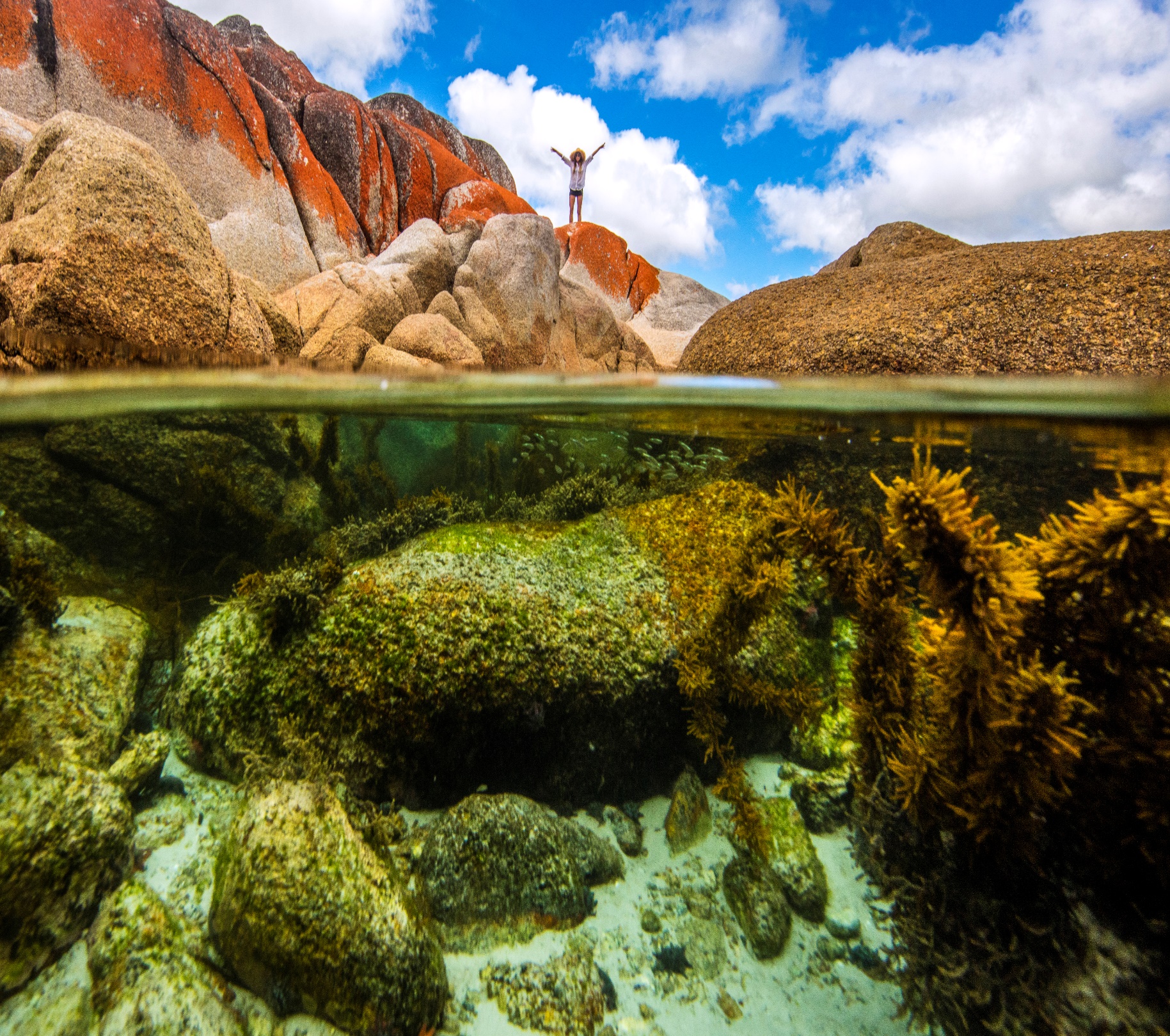 Why is the TRDF and CSP important?An evidenced based and transparent statewide framework for safe and sustainable services that:Informs effective statewide co-ordination of health servicesProvides a framework within which models of care can be deliveredA planning document not a purchasing documentHas close linkages and ensures alignment with the Service Plan (the Plan) and Statement of Purchaser Intent (SoPI) – described in more detail at Appendix 2How is the TRDF/CSP used by Service Providers?TRDF – A planning tool which provides a means to describe health service levels in order to identify and document the minimum support service, safety standards, skills and competencies, networking arrangements, and other service requirements.Provides a means to categorise the acuity level of services required to meet the health needs of the population and is a useful tool to inform planning and development of services.CSP – Delineates service levels at each site to ensure safe and sustainable services are being provided to the community based on the needs of the population.TRDF/CSP (V4.0) 2018 extensionExpanded to include rural inpatient facilities with designated inpatient beds, which also incorporates the Multi-Purpose Centres (MPC) and Multi-Purpose Services (MPS).In this iteration of the TRDF and CSP (V4.0) the primary and community care services have been given a generic description (refer pages 200-203) that play a vital role in providing referral pathways, health prevention, health promotion and primary health treatment close to where people live.Future Direction of the TRDF/CSPTo delineate all clinical service providers of the Department into this framework (including private service providers).To articulate the full continuum of care to support cross sectorial (integrated) models of care and service delivery.Create the opportunity for the Department to be more sophisticated in its purchasing intent, and able to purchase community and primary care based services.AnaestheticsImagingPathologyPharmacy3222AnaestheticsImagingPathologyPharmacy3333AnaestheticsImagingPathologyPharmacy4444AnaestheticsImagingPathologyPharmacystandalone ICU555AnaestheticsImaging PathologyPharmacystandalone ICU666AnaestheticsPathologyPharmacy434AnaestheticsPathologyPharmacy545AnaestheticsPathologyPharmacy555AnaestheticsICU/HDUImagingPathology---3AnaestheticsICU/HDUImagingPathology---3AnaestheticsICU/HDUImagingPathology---3AnaestheticsICU/HDUImagingPathology---5AnaestheticsICU/HDUImagingPathologyPharmacy-4433AnaestheticsICU/HDUImagingPathologyPharmacy-5554AnaestheticsICU/HDUImagingPathologyPharmacy66655AnaestheticsICU/HDUImagingPathologyPharmacy---32AnaestheticsICU/HDUImagingPathologyPharmacy--343AnaestheticsICU/HDUImagingPathologyPharmacy - -343AnaestheticsICU/HDUImagingPathologyPharmacy--343AnaestheticsICU/HDUImagingPathologyPharmacy--3 4 3AnaestheticsICU/HDUImagingPathologyPharmacy--333AnaestheticsICU/HDUImagingPathologyPharmacy44444AnaestheticsICU/HDUImagingPathologyPharmacy44554AnaestheticsICU/HDUImagingPathologyPharmacy55666AnaestheticsICU/HDUImagingPathologyPharmacy2--21AnaestheticsICU/HDUImagingPathologyPharmacy44444AnaestheticsICU/HDUImagingPathologyPharmacy44444AnaestheticsICU/HDUImagingPathologyPharmacy66566AnaestheticsICU/HDUImagingPathologyPharmacy---44AnaestheticsICU/HDUImagingPathologyPharmacy44555AnaestheticsICU/HDUImagingPathologyPharmacy55666AnaestheticsICU/HDUImagingPathologyPharmacy--333AnaestheticsICU/HDUImagingPathologyPharmacy--444AnaestheticsICU/HDUImagingPathologyPharmacy55454AnaestheticsICU/HDUImagingPathologyPharmacy--444AnaestheticsICU/HDUImagingPathologyPharmacy44555AnaestheticsICU/HDUImagingPathologyPharmacy--122AnaestheticsICU/HDUImagingPathologyPharmacy2-233AnaestheticsICU/HDUImagingPathologyPharmacy44444AnaestheticsICU/HDUImagingPathologyPharmacy55555AnaestheticsICU/HDUImagingPathologyPharmacy66666AnaestheticsICU/HDUImagingPathologyPharmacy55555AnaestheticsICU/HDUImagingPathologyPharmacy66666AnaestheticsICU/HDUImagingPathologyPharmacy--122AnaestheticsICU/HDUImagingPathologyPharmacy--123AnaestheticsICU/HDUImagingPathologyPharmacy--224AnaestheticsICU/HDUImagingPathologyPharmacy3-655AnaestheticsICU/HDUImagingPathologyPharmacy3-655AnaestheticsICU/HDUImagingPathologyPharmacy--66-AnaestheticsICU/HDUImagingPathologyPharmacy3-343AnaestheticsICU/HDUImagingPathologyPharmacy44444AnaestheticsICU/HDUImagingPathologyPharmacy55555AnaestheticsICU/HDUImagingPathologyPharmacy66666AnaestheticsICU/HDUImagingPathologyPharmacy--122AnaestheticsICU/HDUImagingPathologyPharmacy--333AnaestheticsICU/HDUImagingPathologyPharmacy44444AnaestheticsICU/HDUImagingPathologyPharmacy45545AnaestheticsICU/HDUImagingPathologyPharmacy56555AnaestheticsICU/HDUImagingPathologyPharmacy--133AnaestheticsICU/HDUImagingPathologyPharmacy44444AnaestheticsICU/HDUImaging PathologyPharmacy--1 43AnaestheticsICU/HDUImagingPathologyPharmacy44554AnaestheticsICU/HDUImagingPathologyPharmacy55666AnaestheticsICU/HDUImagingPathologyPharmacy--122AnaestheticsICU/HDUImagingPathologyPharmacy3-333AnaestheticsICU/HDUImagingPathologyPharmacy44444AnaestheticsICU/HDUImagingPathologyPharmacy44555AnaestheticsICU/HDUImagingPathologyPharmacy55556AnaestheticsICU/HDUImagingPathologyPharmacy--122AnaestheticsICU/HDUImagingPathologyPharmacy--333AnaestheticsICU/HDUImagingPathologyPharmacy44444AnaestheticsICU/HDUImagingPathologyPharmacy55555AnaestheticsICU/HDUImagingPathologyPharmacy2-232AnaestheticsICU/HDUImagingPathologyPharmacy3-343AnaestheticsICU/HDUImagingPathologyPharmacy4-444AnaestheticsICU/HDUImagingPathologyPharmacy44444AnaestheticsICU/HDUImagingPathologyPharmacy66666AnaestheticsICU/HDUImagingPathologyPharmacy--122AnaestheticsICU/HDUImagingPathologyPharmacy--333AnaestheticsICU/HDUImagingPathologyPharmacy44444AnaestheticsICU/HDUImagingPathologyPharmacy44555AnaestheticsICU/HDUImagingPathologyPharmacy3-333AnaestheticsICU/HDUImagingPathologyPharmacy4-444AnaestheticsICU/HDUImagingPathologyPharmacy44444AnaestheticsICU/HDUImagingPathologyPharmacy55555AnaestheticsICU/HDUImagingPathologyPharmacy56554AnaestheticsICU/HDUImagingPathologyPharmacy--444AnaestheticsICU/HDUImagingPathologyPharmacy44555AnaestheticsICU/HDUImagingPathologyPharmacy55655AnaestheticsICU/HDUImagingPathologyPharmacy--122AnaestheticsICU/HDUImagingPathologyPharmacy--342AnaestheticsICU/HDUImagingPathologyPharmacy3-353AnaestheticsICU/HDUImagingPathologyPharmacy44454AnaestheticsICU/HDUImagingPathologyPharmacy55555AnaestheticsICU/HDUImagingPathologyPharmacy56655AnaestheticsICU/HDUImagingPathologyPharmacy--233AnaestheticsICU/HDUImagingPathologyPharmacy--334AnaestheticsICU/HDU ImagingPathologyPharmacy3-354AnaestheticsICU/HDU ImagingPathologyPharmacy44555AnaestheticsICU/HDUImagingPathologyPharmacy4-333AnaestheticsICU/HDUImagingPathologyPharmacy44444AnaestheticsICU/HDUImagingPathologyPharmacy54555AnaestheticsICU/HDUImagingPathologyPharmacy66666AnaestheticsICU/HDUImagingPathologyPharmacy66666AnaestheticsICU/HDUImagingPathologyPharmacy---3-AnaestheticsICU/HDUImagingPathologyPharmacy---34AnaestheticsICU/HDUImagingPathologyPharmacy44455AnaestheticsICU/HDUImagingPathologyPharmacy66666AnaestheticsICU/HDUImagingPathologyPharmacy--133AnaestheticsICU/HDUImagingPathologyPharmacy44444AnaestheticsICU/HDUImagingPathologyPharmacy55555AnaestheticsICU/HDUImagingPathologyPharmacy66666AnaestheticsICU/HDUImagingPathologyPharmacy44544AnaestheticsICU/HDUImagingPathologyPharmacy66655AnaestheticsICU/HDUImagingPathologyPharmacy3-343AnaestheticsICU/HDUImagingPathologyPharmacy4-444AnaestheticsICU/HDUImagingPathologyPharmacy55555AnaestheticsICU/HDUImagingPathologyPharmacy--2--AnaestheticsICU/HDUImagingPathologyPharmacy4-433AnaestheticsICU/HDUImagingPathologyPharmacy5-544AnaestheticsICU/HDUImagingPathologyPharmacy54555AnaestheticsICU/HDUImagingPathologyPharmacy3-233AnaestheticsICU/HDUImagingPathologyPharmacy3-343AnaestheticsICU/HDUImagingPathologyPharmacy44444AnaestheticsICU/HDUImagingPathologyPharmacy54544AnaestheticsICU/HDUImagingPathologyPharmacy65555AnaestheticsICU/HDUImagingPathologyPharmacy--232AnaestheticsICU/HDUImagingPathologyPharmacy4-445AnaestheticsICU/HDUImagingPathologyPharmacy55555AnaestheticsICU/HDUImagingPathologyPharmacy66666AnaestheticsICU/HDUImagingPathologyPharmacy66666AnaestheticsICU/HDUImagingPathologyPharmacy33333AnaestheticsICU/HDUImagingPathologyPharmacy44444AnaestheticsICU/HDUImagingPathologyPharmacy55555AnaestheticsICU/HDUImagingPathologyPharmacy66666AnaestheticsICU/HDUImagingPathologyPharmacy66666AnaestheticsICU/HDUImagingPathologyPharmacy3-333AnaestheticsICU/HDUImagingPathologyPharmacy44445AnaestheticsICU/HDUImagingPathologyPharmacy54555AnaestheticsICU/HDUImagingPathologyPharmacy3-343AnaestheticsICU/HDUImagingPathologyPharmacy4-444AnaestheticsICU/HDUImagingPathologyPharmacy55555AnaestheticsICU/HDUImagingPathologyPharmacy66666AnaestheticsICU/HDUImagingPathologyPharmacy--122AnaestheticsICU/HDUImagingPathologyPharmacy --223AnaestheticsICU/HDUImaging PathologyPharmacy3-343AnaestheticsICU/HDUImagingPathologyPharmacy55555AnaestheticsICU/HDUImagingPathologyPharmacy66666AnaestheticsICU/HDUImagingPathologyPharmacy---22AnaestheticsICU/HDUImagingPathologyPharmacy--133AnaestheticsICU/HDUImagingPathologyPharmacy44444AnaestheticsICU/HDUImagingPathologyPharmacy55555AnaestheticsICU/HDUImagingPathologyPharmacy66665AnaestheticsICU/HDUImagingPathologyPharmacy44444AnaestheticsICU/HDUImagingPathologyPharmacy44545AnaestheticsICU/HDUImagingPathologyPharmacy55555AnaestheticsICU/HDUImagingPathologyPharmacy---33AnaestheticsICU/HDUImagingPathologyPharmacy---44AnaestheticsICU/HDUImagingPathologyPharmacy---44AnaestheticsICU/HDUImagingPathologyPharmacy--232AnaestheticsICU/HDUImagingPathologyPharmacy44444AnaestheticsICU/HDUImagingPathologyPharmacy55555AnaestheticsICU/HDUImagingPathologyPharmacy66656AnaestheticsICU/HDUImagingPathologyPharmacy3-343AnaestheticsICU/HDUImagingPathologyPharmacy4-454AnaestheticsICU/HDUImagingPathologyPharmacy55555AnaestheticsICU/HDUImagingPathologyPharmacy3-343AnaestheticsICU/HDUImagingPathologyPharmacy44444AnaestheticsICU/HDUImagingPathologyPharmacy55555AnaestheticsICU/HDUImagingPathologyPharmacy66666AnaestheticsICU/HDUImagingPathologyPharmacy66666Community Health CentreRegionLGABrighton/Bridgewater Health CentreSouthBrightonBruny Island Community Health CentreSouthKingboroughCentral Highlands Community Health Centre, OuseSouthCentral HighlandsClarence Integrated Care CentreSouthClarenceCygnet Community Health CentreSouthHuon Valley*Esperance Multi-Purpose CentreSouthDoverGlenorchy Community Health CentreSouthGlenorchyHuon Community Health CentreSouthHuon ValleyKingston Community Health CentreSouthKingborough*May Shaw Health Centre, SwanseaSouthGlamorgan-Spring BayMidlands Community Health CentreSouthSouthern MidlandsNew Norfolk Community Health CentreSouthDerwent ValleySorell Community Health CentreSouthSorellSpring Bay Community Health Centre, TriabunnaSouthGlamorgan-Spring Bay*Tasman Community Health Centre, NubeenaSouthTasmanBeaconsfield Community Health CentreNorthWest TamarCampbell Town Community Health CentreNorthNorthern MidlandsDeloraine Community Health CentreNorthMeander ValleyFlinders Island Community Health CentreNorthFlindersGeorge Town Community Health CentreNorthWest TamarKing's Meadows Community Health CentreNorthLaunceston*Toosey Community Health Centre, LongfordNorthNorthern MidlandsNorthern Integrated Care Service, LauncestonNorthLauncestonRavenswood Community Health CentreNorthLauncestonScottsdale Community Health CentreNorthDorsetSt Helens Community Heath CentreNorthBreak O'DaySt Marys Community Heath CentreNorthBreak O'DayWestbury Community Health CentreNorthMeander ValleyBurnie Community Health CentreNorth WestBurnieDevonport Community Health CentreNorth WestDevonportHealthWest - Rosebery Community Health CentreNorth WestWest CoastHealthWest - Strahan Community Health CentreNorth WestWest CoastHealthWest - Zeehan Community Health CentreNorth WestWest CoastJames Muir Community Health Centre, WynyardNorth WestWaratah-WynyardKing Island Hospital & Community Health CentreNorth WestKing IslandSmithton Community Health CentreNorth WestCircular HeadUlverstone Central Coast Community Health CentreNorth WestCentral Coast24 hour/sUnless otherwise stated, refers to 24 hours a day, 7 days a week.Acute CareAcute care is usually provided in hospitals or day clinics by specialised personnel, often using complex and sophisticated technical equipment and specialised consumables. Unlike chronic care, acute care is often necessary only for a short time.Allied HealthAllied Health is a term used to describe the broad range of health professionals who are not doctors, dentists or nurses.  Ambulatory CareCare provided to hospital patients who may not undergo a formal admission process, such as patients of emergency departments and outpatient clinics. Can also refer to care provided to hospital patients in non-hospital settings such as a residential aged care facility, school or workplace, through initiatives such as Hospital in the Home (HITH).AnalgaesiaMedication that acts to relieve pain.Chronic diseaseA diverse group of diseases (such as cardiovascular disease, diabetes and arthritis) which tend to be long-lasting and persistent in their symptoms or development and are generally not cured completely. Chronic diseases are mostly characterised by:complex causalitylong latency periodsmultiple risk factorsa prolonged course of illnessfunctional impairment or disabilityDysbaric Illness     A term that covers a broad range of complex pathophysiological conditions associated with decompression.GX category of pathology laboratory A Category GX laboratory comprises of a laboratory, or a number of co-located laboratories, performing services in 1 or more groups of pathology: (a) under the direction, control and full-time supervision of a supervising pathologist or senior scientist who is expert in the group, or groups, concerned; and(b) at which the number of working pathologists (whether full-time or part-time) is equivalent to more than 2 full-time pathologists.GY category of pathology laboratoryA Category GY laboratory comprises of a laboratory, or a number of co-located laboratories, performing services in 1 or more groups of pathology: (a) under the direction, control and full-time supervision of a supervising pathologist or senior scientist who is expert in the group, or groups, concerned; and (b) at which the number of working pathologists (whether full-time or part-time) is equivalent to not more than 2 full-time pathologists.Hybrid Operating Room A surgical theatre that is equipped with advanced medical imaging devices such as fixed C-Arms, CT scanners or MRI scanners. These imaging devices enable minimally-invasive surgery, which is less traumatic for the patient.Interdisciplinary teamA group of health care professionals from different clinical specialties who work in a coordinated fashion toward a common goal for the patient (e.g. palliative care, pain management).Interprofessional  A collaborative practice which occurs when healthcare providers work with people from within their own profession, with people outside their profession and with patients and their families.Minimal SedationA drug-induced state during which patients respond normally to verbal commands. Although cognitive function and physical coordination may be impaired, airway reflexes, and ventilatory and cardiovascular functions are unaffected.Multidisciplinary team Team with different professional disciplines (e.g. nursing, medical, allied health) who coordinate the contributions of each profession, which are not considered to overlap, in order to improve patient care.Networked services Two or more interconnected health services and/or clinicians that ensure continuity of patient care, especially for smaller or more remote services. This may include the use of technology such as telehealth. Some service levels require that a formal network is established and these are generally negotiated locally, between health services, or with non-government or private sector agencies.Some networking arrangements are governed by policy.Networking arrangements should be documented and regularly reviewed by all participants. The following should be agreed and documented for each site:Criteria for patient transfer and back transferProcesses for patient referral and transfer, including clinical review requirementsDefined communication pathwaysSafety and quality indicators for the agreed documented process.On-call Staff, services and/or resources located off-site but available to be called in if needed.Outpatient care/service Clinical services provided to non-admitted patients.Outreach/InreachProvision of mobile clinical services to patients external to the originating health facility/service.Pastoral carePastoral care provide support and affirmation through a difficult period, offer to explore the ultimate meaning and value of life as it is experienced by being in hospital.Point of care testing (POCT)Is the testing of a sample from a patient, performed in the surgery/clinic, at or near the time of consultation, in order to facilitate a prompt clinical decision regarding patient management.TelehealthTransmission of images and/or voice and/or data between two or more health units via telecommunication channels (including phone, mobile or V/C) to provide clinical advice, consultation, education and training services. Telehealth has become an important means of networking but remains in a state of development as new uses and systems are implemented. A properly developed telehealth system within a network may enable a hospital to have a support service where there is equivalent functional access to that service and where patient care is not compromised by that service being off-site.Workforce definitionsWorkforce definitionsACCESS NurseAn ACCESS nurse provides “on-the-floor” Australian College of Critical Care Nurses (ACCCN) ICU Staffing Position Statement (2003) on Intensive Care Nursing Staffing Assistance, Coordination, Contingency (for a late admission on the shift, or staff sick mid-shift), Education (of junior staff, relatives, and others), Supervision and Support.Anaesthetic Technician An allied healthcare worker who assists with the administration and monitoring of anaesthesia and has an extensive knowledge of anaesthesia techniques, instruments, supplies, and technology.Clinical Nurse Educator A Clinical Nurse Educator (CNE) holds a minimum of a bachelor's degree in nursing and also has completed a nurse educator training program. They educate and train aspiring nurses or newly graduated nurses. Clinical Nurse SpecialistA Clinical Nurse Specialist (CNS) is a registered nurse who is recognised as a senior member of staff across all areas of practice but particularly in acute care.Enrolled Nurse An enrolled nurse is a division 2 nurse who is registered with the Australian Health Practitioner Regulation Agency-Nursing and Midwifery Board of Australia. The EN completes a 2 year or equivalent Diploma of nursing within the vocational education training (VET) sector. They include general enrolled nurses and specialist enrolled nurses (for example, mothercraft nurses in some states) who provide basic medical care under the supervision of more senior nurses.General Physician Medical practitioner who has the postgraduate qualification of Fellowship of the Royal Australasian College of Physicians (FRACP) or equivalent; and actively practises general medicine.General Practitioner (GP)Medical practitioner who has postgraduate qualifications in general practice and who may have specialist registration as a general practitioner.Plaster Technician Plaster technicians (sometimes called orthopaedic technicians or orthopaedic technologists) work with orthopaedic surgeons in caring for patients with injured joints and bones. Principally, orthopaedic technicians are responsible for applying casts, splints and braces.Resident Medical Officer (RMO)A Resident Medical Officer (RMO) is a Medical Officer who has obtained full registration and who has completed the equivalent of at least one year of full time clinical experience In general, most doctors spend two to three years practicing as a Resident Medical Officer (RMO) or Hospital Medical Officer (HMO) in a hospital before commencing specialist training.Registered Medical Practitioner (RMP)Doctor practising medicine who is registered with the Medical Board of Australia. Relevant registration categories include specialist, general, provisional, and limited registration.Medical practitioners work in a range of different roles, including as general practitioners, clinicians, administrators, teachers/educators and researchers. Registered Nurse (RN) A Registered Nurse (RN) is a graduate nurse who has passed a state board examination and been registered and licensed to practice nursing and provides a high level of day-to-day care and performs some minor procedures. The RN completes 3 years or equivalent of tertiary study in a Bachelor of Nursing. ACEMACSAustralian College of Emergency Medicine acute coronary syndromesACRRMADONAEDCOUCCUAustralian College of Rural and Remote Medicine Assistant Director of NursingAutomatic External Defibrillator Close Observation UnitCoronary Care UnitCICMCollege of Intensive Care MedicineCNCClinical Nurse ConsultantCTcomputed tomography DRANZCOGDiploma of Obstetrics and Gynaecology from the Royal Australian and New Zealand College of Obstetricians and GynaecologistsECGelectrocardiograph EEGelectroencephalogramENTEar, Nose and ThroatFMEGEMGPForensic medical examinationGeriatric Evaluation Management General Practitioner HDUHigh Dependency UnitICUIntensive Care UnitImagingMedical ImagingLSCSLower segment caesarean sectionMRImagnetic resonance imaging NPNurse practitionerNUMNurse Unit ManagerPACSPicture Archive and Communication SystemPathPathology PETpositron emission tomographyPharPoCTPharmacyPoint of care testingRMOResident medical officerRNRegistered nurseSCISurgical Complexity ISCIISurgical Complexity IISCIIISurgical Complexity IIISCIVSurgical Complexity IVSCVSurgical Complexity VTBSATotal body surface areaVersionApproved By NameApproved By TitleAmendment NotesV4.0 –        approved 28 August 2018Michael PervanSecretary, DoHExtension of TRDF/CSP to include rural inpatient facilitiesAmendments to higher acuity levels to ensure consistencyV3.0 –approved 31 October 2016Michael PervanSecretary, DHHSConsolidation of TRDF/CSP.Typographical and insubstantial amendments (low risk) to the TRDF/CSP.V2.0 – approved 11 November 2015Michael PervanSecretary, DHHSCurrent Gynaecology Level 4 service profile revised and updated to ensure consistency with the White Paper and minor changes to the service description.Pharmacy Services profile revised and updated at the North West Regional Hospital (NWRH) from Level 3 to Level 4 service which meets all of the requirements of a Level 4 Pharmacy service.Rescind Renal Services framework and update with Nephrology Services framework. In the new Nephrology service framework, there is no level 2 service profile therefore Mersey Community Hospital service profile changed from Level 2 service to “no level”.